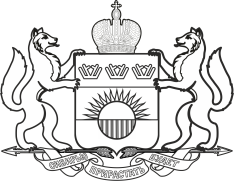 ПОСТАНОВЛЕНИЕг. ТюменьВ целях обеспечения конституционных прав граждан Российской Федерации на бесплатное оказание медицинской помощи, в соответствии с Федеральным законом от 21.11.2011 № 323-ФЗ «Об основах охраны здоровья граждан в Российской Федерации», Федеральным законом от 29.11.2010 № 326-ФЗ «Об обязательном медицинском страховании в Российской Федерации», постановлением Правительства Российской Федерации от 19.12.2016 № 1403 «О Программе государственных гарантий бесплатного оказания гражданам медицинской помощи на 2017 год и на плановый период 2018 и 2019 годов»:1. Утвердить Территориальную программу государственных гарантий бесплатного оказания гражданам медицинской помощи в Тюменской области на 2017 год и на плановый период 2018 и 2019 годов согласно приложению к настоящему постановлению.2. Установить:2.1. Плательщиком взносов на обязательное медицинское страхование неработающего населения Тюменской области Правительство Тюменской области в лице Департамента здравоохранения Тюменской области. Перечисление взносов на обязательное медицинское страхование неработающего населения Тюменской области осуществляется в Федеральный фонд обязательного медицинского страхования в соответствии с действующим законодательством Российской Федерации.2.2. Перечисление межбюджетных трансфертов на дополнительное финансовое обеспечение реализации Территориальной программы обязательного медицинского страхования в части базовой программы обязательного медицинского страхования и финансовое обеспечение дополнительных страховых случаев, видов, условий и объемов оказания медицинской помощи, не установленных базовой программой обязательного медицинского страхования, осуществляется за счет бюджета Тюменской области в территориальный фонд обязательного медицинского страхования Тюменской области в соответствии с действующим законодательством Российской Федерации.3. Контроль за исполнением настоящего постановления возложить на заместителя Губернатора Тюменской области, координирующего и контролирующего деятельность Департамента здравоохранения Тюменской области.Губернатор области								В.В. ЯкушевО Территориальной программе государственных гарантий бесплатного оказания гражданам медицинской помощи в Тюменской области на 2017 год и на плановый период 2018 и 2019 годовI. Общие положенияТерриториальная программа государственных гарантий бесплатного оказания гражданам медицинской помощи в Тюменской области 2017 год и на плановый период 2018 и 2019 годов (далее – Территориальная программа) устанавливает:1) перечень видов, форм и условий оказываемой бесплатно медицинской помощи;2) перечень заболеваний и состояний, оказание медицинской помощи при которых осуществляется бесплатно, категории граждан, оказание медицинской помощи которым осуществляется бесплатно;3) нормативы объема медицинской помощи, нормативы финансовых затрат на единицу объема медицинской помощи, подушевые нормативы финансирования, порядок и структуру формирования тарифов на медицинскую помощь и способы ее оплаты;4) порядок и условия предоставления медицинской помощи, критерии доступности и качества медицинской помощи;5) порядок и размеры возмещения расходов, связанных с оказанием гражданам медицинской помощи в экстренной форме медицинским организациям, не участвующим в реализации Территориальной программы.Территориальная программа формируется с учетом порядков оказания медицинской помощи и на основе стандартов медицинской помощи, а также с учетом особенностей половозрастного состава населения, уровня и структуры заболеваемости населения Тюменской области, основанных на данных медицинской статистики.Департамент здравоохранения Тюменской области совместно с территориальным фондом обязательного медицинского страхования Тюменской области вправе давать разъяснения по реализации Территориальной программы.Территориальная программа содержит:1) территориальную программу обязательного медицинского страхования (далее – ОМС);2) сводный расчет стоимости Территориальной программы, включающей территориальную программу ОМС;3) перечень (реестр) медицинских организаций, участвующих в реализации территориальной программы ОМС, (приложение № 1 к Территориальной программе);4) перечень медицинских организаций, финансируемых из бюджета (приложение № 2 к Территориальной программе);5) перечень медицинских организаций, оказывающих высокотехнологичную медицинскую помощь (приложение № 3 к Территориальной программе);6) перечень медицинских организаций, оказывающих медицинскую помощь в рамках Государственной программы по реализации Договора между органами государственной власти Тюменской области, Ханты-Мансийского автономного округа – Югры и Ямало-Ненецкого автономного округа «Сотрудничество» (далее – программа «Сотрудничество») (приложение № 4 к Территориальной программе);7) перечень медицинских организаций, оказывающих меры социальной поддержки отдельным категориям граждан (приложение № 5 к Территориальной программе);8) перечень медицинских организаций, участвующих в проведении диспансерного обследования государственных гражданских служащих Тюменской области и муниципальных служащих Тюменской области (приложение № 6 к Территориальной программе);9) перечень мероприятий по профилактике заболеваний и формированию здорового образа жизни, осуществляемых в рамках Территориальной программы (приложение № 7 к Территориальной программе);10) перечень медицинских организаций, оказывающих медицинскую помощь в экстренной или неотложной форме вне медицинских организаций, а также в амбулаторных и стационарных условиях не застрахованным по ОМС лицам при заболеваниях, несчастных случаях, травмах, отравлениях и других состояниях, требующих срочного медицинского вмешательства (приложение № 8 к Территориальной программе);11) перечень медицинских организаций, осуществляющих обеспечение в соответствии со стандартами медицинской помощи необходимыми лекарственными препаратами для медицинского применения по рецептам на лекарственные препараты, медицинскими изделиями по рецептам на медицинские изделия, а также специализированными продуктами лечебного питания для детей-инвалидов, социальной поддержки отдельным категориям граждан, осуществляемой путем возмещения расходов на оплату лекарственных препаратов для медицинского применения и медицинских изделий, обеспечение лиц, больных гемофилией, муковисцидозом, гипофизарным нанизмом, болезнью Гоше, злокачественными новообразованиями лимфоидной, кроветворной и родственных им тканей, рассеянным склерозом, лиц после трансплантации органов и (или) тканей (приложение № 9 к Территориальной программе) (далее – Перечень медицинских организаций, осуществляющих лекарственное обеспечение).12) перечни лекарственных препаратов для медицинского применения, медицинских изделий, расходных материалов и медицинских изделий, имплантируемых в организм человека, применяемых при реализации Территориальной программы (приложение № 10 к Территориальной программе).II. Виды, условия и формы оказания медицинской помощи1. В рамках Территориальной программы бесплатно предоставляются:первичная медико-санитарная помощь, в том числе первичная доврачебная, первичная врачебная и первичная специализированная;специализированная, в том числе высокотехнологичная, медицинская помощь;скорая, в том числе скорая специализированная, медицинская помощь;паллиативная медицинская помощь, оказываемая медицинскими организациями.Понятие «медицинская организация» используется в Территориальной программе в значении, определенном в Федеральном законе от 21.11.2011 № 323-ФЗ «Об основах охраны здоровья граждан в Российской Федерации» и Федеральном законе от 29.11.2010 № 326-ФЗ «Об обязательном медицинском страховании в Российской Федерации».1.1. Первичная медико-санитарная помощь является основой системы оказания медицинской помощи и включает в себя мероприятия по профилактике, диагностике, лечению заболеваний и состояний, медицинской реабилитации, наблюдению за течением беременности, по проведению профилактических прививок, профилактических осмотров, диспансерного наблюдения здоровых детей и лиц с хроническими заболеваниями, по предупреждению абортов, формированию здорового образа жизни и санитарно-гигиеническому просвещению населения.Первичная медико-санитарная помощь оказывается бесплатно в амбулаторных условиях и в условиях дневного стационара в плановой и неотложной форме, а также в специально созданных подразделениях медицинских организаций, оказывающих первичную медико-санитарную помощь в неотложной форме.Первичная доврачебная медико-санитарная помощь оказывается фельдшерами, акушерами и другими медицинскими работниками со средним медицинским образованием.Первичная врачебная медико-санитарная помощь оказывается врачами-терапевтами, врачами-терапевтами участковыми, врачами-педиатрами, врачами-педиатрами участковыми и врачами общей практики (семейными врачами).Первичная специализированная медико-санитарная помощь оказывается врачами-специалистами, включая врачей-специалистов медицинских организаций, оказывающих специализированную, в том числе высокотехнологичную, медицинскую помощь.1.2. Специализированная медицинская помощь оказывается бесплатно в стационарных условиях и в условиях дневного стационара врачами-специалистами и включает в себя профилактику, диагностику и лечение заболеваний и состояний (в том числе в период беременности, родов и послеродовой период), требующих использования специальных методов и сложных медицинских технологий, а также медицинскую реабилитацию.Высокотехнологичная медицинская помощь, являющаяся частью специализированной медицинской помощи, включает в себя применение новых сложных и (или) уникальных методов лечения, а также ресурсоемких методов лечения с научно доказанной эффективностью, в том числе клеточных технологий, роботизированной техники, информационных технологий и методов генной инженерии, разработанных на основе достижений медицинской науки и смежных отраслей науки и техники.Высокотехнологичная медицинская помощь, являющаяся частью специализированной медицинской помощи, оказывается медицинскими организациями в соответствии с перечнем видов высокотехнологичной медицинской помощи, который содержит, в том числе методы лечения и источники финансового обеспечения высокотехнологичной медицинской помощи (далее – перечень видов высокотехнологичной медицинской помощи). Перечень видов высокотехнологичной медицинской помощи устанавливается приложением к Постановлению Правительства Российской Федерации от 19.12.2016 № 1403 «О Программе государственных гарантий бесплатного оказания гражданам медицинской помощи на 2017 год и на плановый период 2018 и 2019 годов» (далее – Программа государственных гарантий).Порядок оказания высокотехнологичной медицинской помощи за счет субвенций бюджету Тюменской области определяется приказами Министерства здравоохранения Российской Федерации.1.3. Скорая, в том числе скорая специализированная, медицинская помощь оказывается гражданам в экстренной или неотложной форме вне медицинской организации, а также в амбулаторных и стационарных условиях при заболеваниях, несчастных случаях, травмах, отравлениях и других состояниях, требующих срочного медицинского вмешательства.Скорая, в том числе скорая специализированная, медицинская помощь медицинскими организациями государственной системы здравоохранения оказывается гражданам бесплатно.При оказании скорой медицинской помощи в случае необходимости осуществляется медицинская эвакуация, представляющая собой транспортировку граждан в целях спасения жизни и сохранения здоровья (в том числе лиц, находящихся на лечении в медицинских организациях, в которых отсутствует возможность оказания необходимой медицинской помощи при угрожающих жизни состояниях, женщин в период беременности, родов, послеродовой период и новорожденных, лиц, пострадавших в результате чрезвычайных ситуаций и стихийных бедствий).Медицинская эвакуация осуществляется выездными бригадами скорой медицинской помощи с проведением во время транспортировки мероприятий по оказанию медицинской помощи, в том числе с применением медицинского оборудования.1.4. Паллиативная медицинская помощь оказывается бесплатно в амбулаторных и стационарных условиях медицинскими работниками, прошедшими обучение по оказанию такой помощи, и представляет собой комплекс медицинских вмешательств, направленных на избавление от боли и облегчение других тяжелых проявлений заболевания, в целях улучшения качества жизни неизлечимо больных граждан.2. Медицинская помощь оказывается в следующих формах:экстренная – медицинская помощь, оказываемая при внезапных острых заболеваниях, состояниях, обострении хронических заболеваний, представляющих угрозу жизни пациента;неотложная – медицинская помощь, оказываемая при внезапных острых заболеваниях, состояниях, обострении хронических заболеваний без явных признаков угрозы жизни пациента;плановая – медицинская помощь, которая оказывается при проведении профилактических мероприятий, при заболеваниях и состояниях, не сопровождающихся угрозой жизни пациента, не требующих экстренной и неотложной медицинской помощи, отсрочка оказания которой на определенное время не повлечет за собой ухудшение состояния пациента, угрозу его жизни и здоровью.III. Перечень заболеваний и состояний, оказание медицинской помощи при которых осуществляется бесплатно, и категории граждан, оказание медицинской помощи которым осуществляется бесплатно1. Гражданам медицинская помощь оказывается бесплатно при следующих заболеваниях и состояниях:инфекционные и паразитарные болезни;новообразования;болезни эндокринной системы;расстройства питания и нарушения обмена веществ;болезни нервной системы;болезни крови, кроветворных органов;отдельные нарушения, вовлекающие иммунный механизм;болезни глаза и его придаточного аппарата;болезни уха и сосцевидного отростка;болезни системы кровообращения;болезни органов дыхания;болезни органов пищеварения, в том числе болезни полости рта, слюнных желез и челюстей (за исключением зубного протезирования);болезни мочеполовой системы;болезни кожи и подкожной клетчатки;болезни костно-мышечной системы и соединительной ткани;травмы, отравления и некоторые другие последствия воздействия внешних причин;врожденные аномалии (пороки развития);деформации и хромосомные нарушения;беременность, роды, послеродовой период и аборты;отдельные состояния, возникающие у детей в перинатальный период;психические расстройства и расстройства поведения;симптомы, признаки и отклонения от нормы, не отнесенные к заболеваниям и состояниям.2. В соответствии с законодательством Российской Федерации отдельным категориям граждан осуществляются:обеспечение лекарственными препаратами;профилактические медицинские осмотры и диспансеризация определенных групп взрослого населения (в возрасте 18 лет и старше), в том числе работающих и неработающих граждан, обучающихся в образовательных организациях по очной форме;медицинские осмотры, в том числе профилактические медицинские осмотры, в связи с занятиями физической культурой и спортом - несовершеннолетние;диспансеризация пребывающих в стационарных учреждениях детей-сирот и детей, находящихся в трудной жизненной ситуации, а также детей-сирот и детей, оставшихся без попечения родителей, в том числе усыновленных (удочеренных), принятых под опеку (попечительство), в приемную или патронатную семью;пренатальную (дородовую) диагностику нарушений развития ребенка – беременные женщины;неонатальный скрининг на 5 наследственных и врожденных заболеваний – новорожденные дети;аудиологический скрининг – новорожденные дети и дети первого года жизни.3. При оказании первичной медико-санитарной помощи в амбулаторных условиях в неотложной форме, в условиях дневного стационара, специализированной, в том числе высокотехнологичной, медицинской помощи, скорой, в том числе скорой специализированной, медицинской помощи, паллиативной медицинской помощи в стационарных условиях осуществляется обеспечение граждан лекарственными препаратами для медицинского применения, включенными в перечень жизненно необходимых и важнейших лекарственных препаратов в соответствии с перечнем, утверждаемым Правительства Российской Федерации, и медицинскими изделиями, которые предусмотрены стандартами медицинской помощи.4. В рамках Территориальной программы государственных гарантий не застрахованным по ОМС лицам при заболеваниях, несчастных случаях, травмах, отравлениях и других состояниях, требующих срочного медицинского вмешательства, оказывается медицинская помощь в экстренной или неотложной форме вне медицинских организаций, а также в амбулаторных и стационарных условиях в медицинских организациях, включенных в перечень, установленный приложением № 8 к Территориальной программе, в соответствии с соглашением, заключаемым Департаментом здравоохранения Тюменской области с территориальным фондом ОМС Тюменской области, договорами, заключаемыми территориальным фондом ОМС Тюменской области с медицинскими организациями в соответствии с заданиями медицинских организаций, нормативными правовыми актами Тюменской области.IV. Территориальная программа ОМС1. Территориальная программа ОМС является частью Территориальной программы. Отношения субъектов (участников) ОМС регулируются действующим законодательством, нормативными правовыми актами Российской Федерации и Тюменской области. Территориальная программа ОМС реализуется на основе договоров, заключенных между участниками ОМС. Медицинская помощь в рамках территориальной программы ОМС предоставляется гражданам в медицинских организациях, имеющих право на осуществление медицинской деятельности и включенных в реестр медицинских организаций, осуществляющих деятельность в системе ОМС.2. Территориальная программа ОМС включает в себя перечень страховых случаев, видов, условий и объемы медицинской помощи, установленные базовой программой ОМС, а также перечень страховых случаев, видов, условий и объемов, превышающих базовую программу ОМС.2.1. В рамках базовой программы ОМС:застрахованным лицам оказываются: первичная медико-санитарная помощь, включая профилактическую помощь, скорая медицинская помощь (за исключением санитарно-авиационной эвакуации), специализированная медицинская помощь, в том числе высокотехнологичная медицинская помощь, включенная в перечень видов высокотехнологичной медицинской помощи, финансовое обеспечение которых осуществляется за счет средств ОМС (раздел I перечня, утвержденного Программой государственных гарантий), при заболеваниях и состояниях, указанных в пункте 1 раздела III Территориальной программы, за исключением заболеваний, передаваемых половым путем, туберкулеза, ВИЧ-инфекции и синдрома приобретенного иммунодефицита, психических расстройств и расстройств поведения;осуществляются мероприятия по диспансеризации и профилактическим медицинским осмотрам отдельных категорий граждан, указанных в разделе III Территориальной программы, медицинской реабилитации, осуществляемой в медицинских организациях, аудиологическому скринингу, а также по применению вспомогательных репродуктивных технологий (экстракорпорального оплодотворения), включая обеспечение лекарственными препаратами в соответствии с законодательством Российской Федерации.2.2. В рамках территориальной программы ОМС, превышающей базовую, гражданам оказывается бесплатно:скорая, скорая специализированная медицинская помощь, не включенная в территориальную программу ОМС, скорая специализированная санитарно-авиационная медицинская помощь, оказываемая центром медицины катастроф;первичная медико-санитарная и специализированная медицинская помощь в части медицинской помощи при заболеваниях, не включенных в базовую программу ОМС, (в том числе по заболеваниям, передаваемым половым путем, туберкулез, болезнь, вызванная вирусом иммунодефицита человека (ВИЧ-инфекции), и синдром приобретенного иммунодефицита, а также инфекционные заболевания на фоне ВИЧ-инфекции и синдром приобретенного иммунодефицита, психические расстройства и расстройства поведения у взрослых и детей, связанные в том числе с употреблением психоактивных веществ, включая профилактические осмотры обучающихся в общеобразовательных организациях и профессиональных образовательных организациях, а также образовательных организациях высшего образования в целях раннего (своевременного) выявления незаконного потребления наркотических средств и психотропных веществ);пренатальная (дородовая диагностика) нарушений развития ребенка у беременных женщин, неонатальный скрининг на 5 наследственных и врожденных заболеваний в части исследований и консультаций, осуществляемых медико-генетическими центрами (консультациями), а также медико-генетических исследований в соответствующих структурных подразделениях медицинских организаций; паллиативная медицинская помощь, оказываемая амбулаторно, в том числе выездными патронажными службами, и стационарно, в том числе в хосписах и на койках сестринского ухода;медицинская помощь, оказываемая в центрах профилактики и борьбы со СПИДом, врачебно-физкультурных диспансерах, центрах охраны здоровья семьи и репродукции, медико-генетических центрах (консультациях), центрах охраны репродуктивного здоровья подростков, центрах медицинской профилактики (за исключением первичной медико-санитарной помощи, включенной в базовую программу ОМС);высокотехнологичная медицинская помощь, не включенная в базовую программу ОМС, по перечню видов высокотехнологичной медицинской помощи (раздел II перечня, утвержденного Программой государственных гарантий);диспансерное обследование государственных гражданских служащих Тюменской области и муниципальных служащих Тюменской области;меры социальной поддержки отдельных категорий граждан (в форме возмещения расходов на изготовление и ремонт зубных протезов, безвозмездного обеспечения глазными протезами, безвозмездного обеспечения слуховыми аппаратами, возмещения расходов на оказание гражданам в оперативном порядке медицинской помощи и (или) обеспечение отдельными техническими средствами реабилитации за пределами Тюменской области и (или) Российской Федерации);медицинская помощь в рамках программы «Сотрудничество».3. В целях соблюдения этапов оказания медицинской помощи, планирования рационального размещения медицинских организаций в зависимости от административно-территориальной принадлежности и вида медицинской помощи, а также определения дифференцированных нормативов объема медицинской помощи в рамках Территориальной программы медицинские организации распределяются по трем уровням.Перечень (реестр) медицинских организаций, участвующих в реализации территориальной программы ОМС, установлен  в разрезе уровней оказания медицинской помощи (приложение № 1 к Территориальной программе).4. Решением комиссии по разработке территориальной программы ОМС в Тюменской области (далее – Комиссия) на соответствующий финансовый год устанавливаются объемы предоставления медицинской помощи в разрезе страховых медицинских организаций и медицинских организаций.Финансирование медицинских организаций, работающих в системе ОМС, осуществляется на основании и в пределах выполнения ими конкретных объемов медицинской помощи, установленных Комиссией на соответствующий финансовый год. Расходы медицинских организаций, обусловленные не оговоренным ростом объемов медицинской помощи в рамках утвержденного Комиссией распределения объемов медицинской помощи, не являются обязательством системы ОМС и бюджетов всех уровней.5. Особенности реализации мероприятий территориальной программы ОМС в части, превышающей базовую программу ОМС:5.1. Высокотехнологичная медицинская помощь жителям Тюменской области оказывается в медицинских организациях, включенных в перечень, установленный приложением № 3 к Территориальной программе, в соответствии с соглашением, заключаемым Департаментом здравоохранения Тюменской области с территориальным фондом ОМС Тюменской области, договорами, заключаемыми территориальным фондом ОМС Тюменской области с медицинскими организациями в соответствии с установленными Комиссией объемами медицинской помощи, нормативными правовыми актами Тюменской области.Финансовое обеспечение высокотехнологичной медицинской помощи, не включенной в базовую программу ОМС, по перечню видов высокотехнологичной медицинской помощи (раздел II перечня, утвержденного Программой государственных гарантий), осуществляется территориальным фондом ОМС Тюменской области за счет ассигнований бюджета Тюменской области.5.2. Медицинская помощь в рамках программы «Сотрудничество» оказывается в медицинских организациях, включенных в перечень, установленный приложением № 4 к Территориальной программе, в соответствии с соглашениями, заключаемыми Департаментом здравоохранения Тюменской области, территориальным фондом ОМС Тюменской области с органами управления здравоохранением и/или территориальными фондами ОМС Ямало-Ненецкого автономного округа и Ханты-Мансийского автономного округа – Югры, определяющими порядок и объемы оказания медицинской помощи, и договорами, заключаемыми территориальным фондом ОМС Тюменской области с медицинскими организациями, в соответствии с установленными Комиссией объемами медицинской помощи.5.3. Меры социальной поддержки отдельных категорий граждан (в форме возмещения расходов на изготовление и ремонт зубных протезов, безвозмездного обеспечения глазными протезами, безвозмездного обеспечения слуховыми аппаратами, возмещения расходов на оказание гражданам в оперативном порядке медицинской помощи и (или) обеспечение отдельными техническими средствами реабилитации за пределами Тюменской области и (или) Российской Федерации) осуществляются в соответствии с нормативными правовыми актами Тюменской области, соглашением, заключаемым Департаментом здравоохранения Тюменской области с территориальным фондом ОМС Тюменской области, и договорами, заключаемыми территориальным фондом ОМС Тюменской области с медицинскими организациями, перечень которых установлен приложением № 5 к Территориальной программе, в соответствии установленными Комиссией объемами медицинской помощи.5.4. Диспансерное обследование государственных гражданских служащих Тюменской области и муниципальных служащих Тюменской области осуществляется в медицинских организациях, включенных в перечень, установленный приложением № 6 к Территориальной программе, в соответствии с соглашением, заключаемым Департаментом здравоохранения Тюменской области с территориальным фондом ОМС Тюменской области, договорами, заключаемыми территориальным фондом ОМС Тюменской области с медицинскими организациями, в соответствии с установленными Комиссией объемами медицинской помощи, и порядком, установленным приказами Министерства здравоохранения Российской Федерации и Департаментом здравоохранения Тюменской области.V. Финансовое обеспечение Территориальной программыИсточниками финансового обеспечения Территориальной программы являются средства федерального бюджета, бюджета Тюменской области, средства ОМС.1. За счет средств ОМС в рамках базовой программы ОМС:застрахованным лицам оказываются первичная медико-санитарная помощь, включая профилактическую помощь, скорая медицинская помощь (за исключением санитарно-авиационной эвакуации), специализированная медицинская помощь, в том числе высокотехнологичная медицинская помощь, включенная в перечень видов высокотехнологичной медицинской помощи, финансовое обеспечение которых осуществляется за счет средств ОМС (раздел I перечня, утвержденного Программой государственных гарантий), при заболеваниях и состояниях, указанных в пункте 1 раздела III Территориальной программы, за исключением заболеваний, передаваемых половым путем, туберкулеза, ВИЧ-инфекции и синдрома приобретенного иммунодефицита, психических расстройств и расстройств поведения;осуществляется финансовое обеспечение мероприятий по диспансеризации и профилактическим медицинским осмотрам отдельных категорий граждан, указанных в пункте 2 раздела III Территориальной программы, медицинской реабилитации, осуществляемой в медицинских организациях, аудиологического скрининга, а также применению вспомогательных репродуктивных технологий (экстракорпорального оплодотворения), включая обеспечение лекарственными препаратами в соответствии с законодательством Российской Федерации.2. За счет бюджетных ассигнований бюджета Федерального фонда ОМС, осуществляется:финансовое обеспечение высокотехнологичной медицинской помощи, не включенной в базовую программу ОМС, в соответствии с разделом II перечня видов высокотехнологичной медицинской помощи, оказываемой гражданам Российской Федерации медицинскими организациями частной системы здравоохранения, включенными в перечень, утверждаемый Министерством здравоохранения Российской Федерации (с 1 января 2019 года).3. За счет бюджетных ассигнований федерального бюджета осуществляется финансовое обеспечение:высокотехнологичной медицинской помощи, не включенной в базовую программу ОМС, в соответствии с разделом II перечня видов высокотехнологичной медицинской помощи, утвержденного Программой государственных гарантий, за счет дотаций федеральному бюджету в соответствии с федеральным законом о бюджете Федерального фонда ОМС на 2017 год и на плановый период 2018 и 2019 годов в целях предоставления в порядке, установленном Правительством Российской Федерации, субсидий бюджетам субъектов Российской Федерации на софинансирование расходов субъектов Российской Федерации, возникающих при оказании высокотехнологичной медицинской помощи медицинскими организациями, подведомственными органам государственной власти субъектов Российской Федерации;санаторно-курортного лечения отдельных категорий граждан в соответствии с законодательством Российской Федерации;закупки лекарственных препаратов, предназначенных для лечения больных злокачественными новообразованиями лимфоидной, кроветворной и родственных им тканей по перечню заболеваний, утверждаемому Правительством Российской Федерации, гемофилией, муковисцидозом, гипофизарным нанизмом, болезнью Гоше, рассеянным склерозом, а также после трансплантации органов и (или) тканей, по перечню лекарственных препаратов, сформированному в установленном порядке и утверждаемому Правительством Российской Федерации;закупки антивирусных лекарственных препаратов для медицинского применения, включенных в перечень жизненно необходимых и важнейших лекарственных препаратов, для лечения лиц, инфицированных вирусом иммунодефицита человека, в том числе в сочетании с вирусами гепатитов B и C;закупки антибактериальных и противотуберкулезных лекарственных препаратов для медицинского применения, включенных в перечень жизненно необходимых и важнейших лекарственных препаратов, для лечения лиц, больных туберкулезом с множественной лекарственной устойчивостью возбудителя;предоставления в установленном порядке бюджетам субъектов Российской Федерации и бюджету г. Байконура субвенций на оказание государственной социальной помощи отдельным категориям граждан в виде набора социальных услуг в части обеспечения необходимыми лекарственными препаратами для медицинского применения и медицинскими изделиями, а также специализированными продуктами лечебного питания для детей-инвалидов в соответствии с пунктом 1 части 1 статьи 6.2 Федерального закона от 17.07.1999 № 178-ФЗ «О государственной социальной помощи».Численность граждан, имеющих право на государственную социальную помощь в виде набора социальных услуг в 2017 году, по состоянию на 1 октября 2016 года составляет 57 485 человек;мероприятий в рамках национального календаря профилактических прививок в рамках подпрограммы «Профилактика заболеваний и формирование здорового образа жизни. Развитие первичной медико-санитарной помощи» государственной программы Российской Федерации «Развитие здравоохранения», утвержденной постановлением Правительства российской Федерации от 15.04.2014 № 294 «Об утверждении государственной программы Российской Федерации «Развитие здравоохранения»;дополнительных мероприятий, установленных в соответствии с законодательством Российской Федерации;медицинской деятельности, связанной с донорством органов человека в целях трансплантации (пересадки).4. За счет средств бюджета Тюменской области финансируется:1) медицинская помощь и предоставление государственных услуг (работ) бюро судебно-медицинской экспертизы, станцией переливания крови, специализированным домом ребенка и прочими медицинскими организациями, входящими в номенклатуру медицинских организаций, утверждаемую Министерством здравоохранения Российской Федерации, в соответствии с приложением № 2 к Территориальной программе;2) осуществление государственных капитальных вложений в развитие медицинских организаций, расходы на приобретение основных средств (оборудование, производственный и хозяйственный инвентарь) стоимостью свыше 100 тысяч рублей за единицу, в том числе при подготовке медицинских организаций к лицензированию.Расходы на проведение капитального ремонта, строительство и реконструкцию медицинских организаций, подготовку проектно-сметной документации не включаются в средние подушевые нормативы финансирования за счет бюджетных ассигнований бюджетов субъектов Российской Федерации, предусмотренные разделом VII Территориальной программы;3) профессиональная подготовка медицинских и фармацевтических работников государственных и муниципальных учреждений здравоохранения;4) развитие информационных технологий;5) оказание специализированной санитарно-авиационной скорой медицинской помощи, в том числе обеспечение постоянной готовности службы санитарной авиации;6) отдельные санитарно-противоэпидемические мероприятия, в том числе иммунизация населения;7) обеспечение граждан зарегистрированными в установленном порядке на территории Российской Федерации лекарственными препаратами для лечения заболеваний, включенных в перечень жизнеугрожающих и хронических прогрессирующих редких (орфанных) заболеваний, приводящих к сокращению продолжительности жизни гражданина или его инвалидности;8) расходы по круглосуточному содержанию, воспитанию, оказанию медицинской и социальной помощи, комплексной медико-психологической и педагогической реабилитации, защиты прав и законных интересов детей с рождения до четырехлетнего возраста включительно, оставшихся без попечения родителей, а также детей, имеющих родителей или законных представителей и временно помещенных в дом ребенка в соответствии с законодательством Российской Федерации;9) оплата проезда пациентов в медицинские организации других субъектов Российской Федерации согласно порядку, определенному приказом Департамента здравоохранения Тюменской области;10) приобретение расходных материалов для проведения неонатального скрининга на пять наследственных и врожденных заболеваний в части исследований и консультаций, осуществляемых медико-генетическими центрами (консультациями), а также медико-генетических исследований;11) обеспечение медицинской деятельности, связанной с донорством органов человека в целях трансплантации (пересадки) в медицинских организациях, подведомственных Департаменту здравоохранения Тюменской области, при организации медицинской помощи по указанному профилю;12) меры социальной поддержки отдельных категорий граждан, в части:- обеспечения лекарственными препаратами в соответствии с перечнем групп населения и категорий заболеваний, при амбулаторном лечении которых лекарственные препараты и медицинские изделия в соответствии с законодательством Российской Федерации отпускаются по рецептам врачей бесплатно;- обеспечение лекарственными препаратами в соответствии с перечнем групп населения, при амбулаторном лечении которых лекарственные препараты отпускаются по рецептам врачей с 50-процентной скидкой.Количество лиц, имеющих право на получение лекарственных препаратов для медицинского применения за счет средств областного бюджета в 2017 году, по состоянию на 1 октября 2016 года – 100 720 человек.5. За счет средств бюджета Тюменской области, передаваемых в установленном порядке бюджету территориального фонда ОМС Тюменской области, финансируются:1) страховые случаи, виды и условия оказания медицинской помощи, установленные в дополнение к базовой программе ОМС в соответствии с пунктом 2.2 раздела IV Территориальной программы;2) расходы на оказание медицинской помощи в экстренной или неотложной форме вне медицинских организаций, а также в амбулаторных и стационарных условиях не застрахованным по ОМС лицам при заболеваниях, несчастных случаях, травмах, отравлениях и других состояниях, требующих срочного медицинского вмешательства;3) дополнительные объемы страхового обеспечения по страховым случаям, установленным базовой программой ОМС:- по скорой медицинской помощи и амбулаторной медицинской помощи в части:осуществления дополнительных выплат отдельным категориям медицинских работников медицинских организаций государственной системы здравоохранения Тюменской области и муниципальной системы здравоохранения города Тюмени в соответствии с постановлением Правительства Тюменской области от 10.06.2013 № 209-п «Об осуществлении в 2013-2017 годах дополнительных выплат отдельным категориям медицинских работников медицинских организаций государственной системы здравоохранения Тюменской области и муниципальной системы здравоохранения города Тюмени»;осуществления денежных выплат фельдшерам (акушеркам) и медицинским сестрам амбулаторий и участковых больниц, оказывающим первичную медико-санитарную помощь, водителям, санитарам-водителям станций (отделений) скорой медицинской помощи в соответствии с постановлением Правительства Тюменской области от 28.02.2008 № 63-п «Об осуществлении денежных выплат фельдшерам (акушеркам) и медицинским сестрам амбулаторий и участковых больниц, оказывающим первичную медико-санитарную помощь, водителям, санитарам-водителям станций (отделений) скорой медицинской помощи в Тюменской области»;- по амбулаторной медицинской помощи в части посещений с профилактической и иными целями, включая скрининговые исследования на раннее выявление онкологических заболеваний и болезней органов кровообращения, а также диспансерное наблюдение граждан, страдающих отдельными хроническими неинфекционными заболеваниями, являющимися основной причиной инвалидности и преждевременной смертности населения Тюменской области;- по медицинской помощи в условиях дневного стационара в части оказания вспомогательных репродуктивных технологий.В рамках Территориальной программы за счет бюджетных ассигнований соответствующих бюджетов и средств ОМС осуществляется финансовое обеспечение проведения осмотров врачами и диагностических исследований в целях медицинского освидетельствования лиц, желающих усыновить (удочерить), взять под опеку (попечительство), в приемную или патронатную семью детей, оставшихся без попечения родителей, медицинского обследования детей-сирот и детей, оставшихся без попечения родителей, помещаемых под надзор в организацию для детей сирот и детей, оставшихся без попечения родителей, а также проведения обязательных диагностических исследований и оказания медицинской помощи гражданам при постановке их на воинский учет, призыве или поступлении на военную службу или приравненную к ней службу по контракту, поступлении в военные профессиональные образовательные организации или военные образовательные организации высшего образования, заключении с Министерством обороны Российской Федерации договора об обучении на военной кафедре при федеральной государственной образовательной организации высшего образования по программе военной подготовки офицеров запаса, программе военной подготовки сержантов, старшин запаса либо программе военной подготовки солдат, матросов запаса, призыве на военные сборы, а также при направлении на альтернативную гражданскую службу, за исключением медицинского освидетельствования в целях определения годности граждан к военной или приравненной к ней службе.VI. Нормативы объема медицинской помощиНормативы объема медицинской помощи по ее видам в целом по Территориальной программе определены в единицах объема, рассчитанных на 1 жителя в год, исходя из численности постоянного населения в 2017 году – 1 479 614 человек, в 2018 году – 1 505 317 человек, в 2019 году – 1 531 671 человек; по Территориальной программе ОМС в 2017-2019 годах – в расчете на 1 застрахованное лицо, исходя из численности населения, застрахованного по ОМС по состоянию на 1 апреля 2016 года, – 1 464 095 человек с учетом этапов оказания медицинской помощи в соответствии с порядками оказания медицинской помощи.Нормативы объема медицинской помощи используются в целях планирования и финансово-экономического обоснования размера средних подушевых нормативов финансового обеспечения, предусмотренных Территориальной программой, и составляют на 2017-2019 годах:для скорой медицинской помощи вне медицинской организации, включая медицинскую эвакуацию, в рамках базовой программы ОМС – 0,300 вызова на 1 застрахованное лицо, за счет средств бюджета Тюменской области, передаваемых межбюджетным трансфертом в территориальный фонд ОМС Тюменской области – 0,001 вызова на 1 застрахованное лицо;для медицинской помощи в амбулаторных условиях, оказываемой с профилактическими и иными целями (включая посещения центров здоровья, посещения в связи с диспансеризацией, посещения среднего медицинского персонала, а также разовые посещения в связи с заболеваниями, в том числе при заболеваниях полости рта, слюнных желез и челюстей, за исключением зубного протезирования), – в рамках базовой программы ОМС – 2,518 посещения на 1 застрахованное лицо, за счет средств бюджета Тюменской области, передаваемых межбюджетным трансфертом в территориальный фонд ОМС Тюменской области – 0,63 посещения на 1 застрахованное лицо, в том числе с учетом этапов оказания медицинской помощи в соответствии с порядками оказания медицинской помощи;для медицинской помощи в амбулаторных условиях, оказываемой в связи с заболеваниями, в рамках базовой программы ОМС – 1,98 обращения (законченного случая лечения заболевания в амбулаторных условиях с кратностью посещений по поводу одного заболевания не менее 2) на 1 застрахованное лицо, за счет средств бюджета Тюменской области, передаваемых межбюджетным трансфертом в территориальный фонд ОМС Тюменской области – 0,18 обращения на 1 застрахованное лицо, в том числе с учетом этапов оказания медицинской помощи в соответствии с порядками оказания медицинской помощи;для медицинской помощи в амбулаторных условиях, оказываемой в неотложной форме, в рамках базовой программы ОМС – 0,56 посещения на 1 застрахованное лицо, в том числе с учетом этапов оказания медицинской помощи в соответствии с порядками оказания медицинской помощи;для медицинской помощи в условиях дневных стационаров в рамках базовой программы ОМС – 0,061 случая лечения на 1 застрахованное лицо, за счет средств бюджета Тюменской области, передаваемых межбюджетным трансфертом в территориальный фонд ОМС Тюменской области – 0,004 случая лечения на 1 застрахованное лицо, в том числе с учетом этапов оказания медицинской помощи в соответствии с порядками оказания медицинской помощи:для медицинских организаций I уровня - в рамках базовой программы ОМС – 0,028, за счет средств бюджета Тюменской области, передаваемых межбюджетным трансфертом в территориальный фонд ОМС Тюменской области – 0,0009;для медицинских организаций II уровня – в рамках базовой программы ОМС – 0,019, за счет средств бюджета Тюменской области, передаваемых межбюджетным трансфертом в территориальный фонд обязательного медицинского страхования Тюменской области – 0,0028;для медицинских организаций III уровня – в рамках базовой программы ОМС – 0,014, за счет средств бюджета Тюменской области, передаваемых межбюджетным трансфертом в территориальный фонд ОМС Тюменской области – 0,0003;для специализированной медицинской помощи в стационарных условиях в рамках базовой программы ОМС – 0,17233 случая госпитализации на 1 застрахованное лицо, за счет средств бюджета Тюменской области, передаваемых межбюджетным трансфертом в территориальный фонд ОМС Тюменской области – 0,018 случая госпитализации на 1 застрахованное лицо, в том числе с учетом этапов оказания медицинской помощи в соответствии с порядками оказания медицинской помощи:для медицинских организаций I уровня – в рамках базовой программы ОМС – 0,02483, за счет средств бюджета Тюменской области, передаваемых межбюджетным трансфертом в территориальный фонд ОМС Тюменской области – 0,001;для медицинских организаций II уровня – в рамках базовой программы ОМС – 0,07554, за счет средств бюджета Тюменской области, передаваемых межбюджетным трансфертом в территориальный фонд ОМС Тюменской области – 0,013;для медицинских организаций III уровня – в рамках базовой программы ОМС – 007196, за счет средств бюджета Тюменской области, передаваемых межбюджетным трансфертом в территориальный фонд ОМС Тюменской области – 0,004;в том числе для медицинской реабилитации в специализированных больницах и центрах, оказывающих медицинскую помощь по профилю «Медицинская реабилитация», и реабилитационных отделениях медицинских организаций в рамках базовой программы ОМС – 0,039 койко-дня на 1 застрахованное лицо;для высокотехнологичной медицинской помощи в целом по Территориальной программе (в том числе высокотехнологичная медицинская помощь, не включенная в базовую программу ОМС, оказываемая медицинскими организациями, подведомственными федеральным органам исполнительной власти) – 0,006 случая госпитализации;для паллиативной медицинской помощи в стационарных условиях (включая хосписы и больницы сестринского ухода), за счет средств бюджета Тюменской области, передаваемых межбюджетным трансфертом в территориальный фонд ОМС Тюменской области – 0,092 койко-дня на 1 застрахованное лицо в том числе с учетом этапов оказания медицинской помощи в соответствии с порядками оказания медицинской помощи:для медицинских организаций I уровня – 0,048;для медицинских организаций II уровня – 0,038;для медицинских организаций III уровня – 0,006.Объем медицинской помощи в экстренной или неотложной форме вне медицинских организаций, а также в амбулаторных и стационарных условиях не застрахованным по ОМС лицам при заболеваниях, несчастных случаях, травмах, отравлениях и других состояниях, требующих срочного медицинского вмешательства, входящий в базовую программу ОМС, включается в средние нормативы объема медицинской помощи.VII. Нормативы финансовых затрат на единицу объема медицинской помощи, подушевые нормативы финансирования, способы оплаты медицинской помощи, порядок формирования и структура тарифов на оплату медицинской помощиНормативы финансовых затрат на единицу объема медицинской помощи Территориальной программы на 2017 год составляют:на 1 вызов скорой медицинской помощи за счет средств ОМС – 2 075,91 рубля;на 1 посещение с профилактическими и иными целями при оказании медицинской помощи в амбулаторных условиях медицинскими организациями (их структурными подразделениями) за счет средств бюджета Тюменской области, передаваемых межбюджетным трансфертом в территориальный фонд ОМС Тюменской области – 564,38 рубля, за счет средств ОМС 460,24 рубля;на 1 обращение по поводу заболевания при оказании медицинской помощи в амбулаторных условиях медицинскими организациями (их структурными подразделениями) за счет средств бюджета Тюменской области, передаваемых межбюджетным трансфертом в территориальный фонд ОМС Тюменской области – 1 398,35 рубля, за счет средств ОМС – 1 156,24 рубля;на 1 посещение при оказании медицинской помощи в неотложной форме в амбулаторных условиях за счет средств ОМС – 528,32 рубля;на 1 случай лечения в условиях дневных стационаров за счет средств бюджета Тюменской области, передаваемых межбюджетным трансфертом в территориальный фонд обязательного медицинского страхования Тюменской области – 14 088,91 рубля, за счет средств обязательного медицинского страхования – 13 738,99 рубля;на 1 случай госпитализации в медицинских организациях (их структурных подразделениях), оказывающих медицинскую помощь в стационарных условиях, за счет средств бюджета Тюменской области, передаваемых межбюджетным трансфертом в территориальный фонд ОМС Тюменской области 82 690,46 рубля, за счет средств ОМС – 26 628,25 рубля;на 1 койко-день в медицинских организациях (их структурных подразделениях), оказывающих паллиативную медицинскую помощь в стационарных условиях (включая больницы сестринского ухода), за счет средств бюджета Тюменской области, передаваемых межбюджетным трансфертом в территориальный фонд ОМС Тюменской области – 2 188,49 рубля.Подушевые нормативы финансирования, предусмотренные Территориальной программой (без учета расходов федерального бюджета), составляют:за счет бюджетных ассигнований соответствующих бюджетов (в расчете на 1 жителя) в 2017 году 4 458,78 за счет средств ОМС на финансирование базовой программы ОМС за счет субвенций Федерального фонда ОМС (в расчете на 1 застрахованное лицо) в 2017 году 9 619,25 рубля.Средние нормативы финансовых затрат на единицу объема медицинской помощи, оказываемой в соответствии с Программой, на 2018 и 2019 годы составляют:на 1 вызов скорой медицинской помощи за счет средств обязательного медицинского страхования – 2 272,98 рубля на 2018 год; 2 359,32 рубля на 2019 год;на 1 посещение с профилактической и иными целями при оказании медицинской помощи в амбулаторных условиях медицинскими организациями (их структурными подразделениями) за счет средств соответствующих бюджетов – 490,64 рубля на 2018 год; 485,25 рубля на 2019 год; за счет средств ОМС – 541,31 рубля на 2018 год; 560,38 рубля на 2019 год;на 1 обращение по поводу заболевания при оказании медицинской помощи в амбулаторных условиях медицинскими организациями (их структурными подразделениями) за счет средств соответствующих бюджетов 1 398,35 рубля на 2018 год; 1 398,35 рубля на 2019 год; за счет средств ОМС – 1 345,25 рубля на 2018 год; 1 402,62 рублей на 2019 год;на 1 посещение при оказании медицинской помощи в неотложной форме в амбулаторных условиях за счет средств ОМС – 614,65 рубля на 2018 год; 642,29 рубля на 2019 год;на 1 случай лечения в условиях дневных стационаров за счет средств соответствующих бюджетов – 14 088,91 рубля на 2018 год; 14 088,91 рубля на 2019 год, за счет средств ОМС – 14 963,85 рубля на 2018 год и 15 766,30 рубля на 2019 год;на 1 случай госпитализации в медицинских организациях (их структурных подразделениях), оказывающих медицинскую помощь в стационарных условиях, за счет средств соответствующих бюджетов – 84 790,24 рубля на 2018 год; 84 959,29 рубля на 2019 год, за счет средств ОМС 31 557,84 рубля на 2018 год; 33 514,12 рубля на 2019 год;на 1 койко-день по медицинской реабилитации в специализированных больницах и центрах, оказывающих медицинскую помощь по профилю «Медицинская реабилитация», и реабилитационных отделениях медицинских организаций за счет средств ОМС – 2 126,42 рубля на 2018 год; 2 236,23  рубля на 2019 год;на 1 койко-день в медицинских организациях (их структурных подразделениях), оказывающих паллиативную медицинскую помощь в стационарных условиях (включая больниц 2 188,49 рубля на 2018 год, 2 188,49 рубля на 2019 год.Подушевые нормативы финансирования, предусмотренные Территориальной программой (без учета расходов федерального бюджета), составляют:за счет бюджетных ассигнований соответствующих бюджетов (в расчете на 1 жителя) в 2018 году 3 932,98 за счет средств ОМС на финансирование базовой программы ОМС за счет субвенций Федерального фонда ОМС (в расчете на 1 застрахованное лицо) в 2018 году 11 245,44 рубля;за счет бюджетных ассигнований соответствующих бюджетов (в расчете на 1 жителя) в 2019 году 3 920,67 за счет средств ОМС на финансирование базовой программы ОМС за счет субвенций Федерального фонда ОМС (в расчете на 1 застрахованное лицо) в 2019 году 11 834,52 рубля.Территориальная программа ОМС реализуется исходя из тарифов, определяемых тарифным соглашением, разработанным в соответствии с требованиями, установленными приказом Федерального фонда ОМС от 18.11.2014 № 200 «Об установлении требований к структуре и содержанию тарифного соглашения».Структура тарифа на оплату медицинской помощи включает в себя расходы на заработную плату, начисления на оплату труда, прочие выплаты, приобретение лекарственных средств, расходных материалов, продуктов питания, мягкого инвентаря, медицинского инструментария, реактивов и химикатов, прочих материальных запасов, расходы на оплату стоимости лабораторных и инструментальных исследований, проводимых в других учреждениях (при отсутствии в медицинской организации лаборатории и диагностического оборудования), организации питания (при отсутствии организованного питания в медицинской организации), расходы на оплату услуг связи, транспортных услуг, коммунальных услуг, работ и услуг по содержанию имущества, расходы на арендную плату за пользование имуществом, оплату программного обеспечения и прочих услуг, социальное обеспечение работников медицинских организаций, установленное законодательством Российской Федерации, прочие расходы, расходы на приобретение основных средств (оборудование, производственный и хозяйственный инвентарь) стоимостью до ста тысяч рублей за единицу.Структура тарифа на оплату медицинской помощи медицинским организациям, оказывающим медицинскую помощь по программе «Сотрудничество», включает в себя все затраты медицинских организаций.Тарифы на оплату медицинской помощи по ОМС устанавливаются тарифным соглашением между уполномоченным исполнительным органом государственной власти Тюменской области, территориальным фондом ОМС Тюменской области, представителями страховых медицинских организаций, медицинских профессиональных некоммерческих организаций, созданных в соответствии со статьей 76 Федерального закона «Об основах охраны здоровья граждан в Российской Федерации», профессиональных союзов медицинских работников или их объединений (ассоциаций), включенными в состав Комиссии .Формирование тарифов на медицинские услуги, оказываемые за счет средств ОМС, осуществляется Комиссией с учетом действующего законодательства и бюджета территориального фонда ОМС Тюменской области на соответствующий финансовый год.В Тюменской области тарифы на оплату медицинской помощи формируются в соответствии с принятыми в территориальной программе ОМС способами оплаты медицинской помощи и в части расходов на заработную плату включают финансовое обеспечение денежных выплат стимулирующего характера, включая денежные выплаты:за счет средств ОМС:врачам-терапевтам участковым, врачам-педиатрам участковым, врачам общей практики (семейным врачам), медицинским сестрам участковым врачей-терапевтов участковых, врачей-педиатров участковых и медицинским сестрам врачей общей практики (семейных врачей) за оказанную медицинскую помощь в амбулаторных условиях;медицинским работникам фельдшерско-акушерских пунктов (заведующим фельдшерско-акушерскими пунктами, фельдшерам, акушерам (акушеркам), медицинским сестрам, в том числе медицинским сестрам патронажным) за оказанную медицинскую помощь в амбулаторных условиях;врачам, фельдшерам и медицинским сестрам медицинских организаций и подразделений скорой медицинской помощи за оказанную скорую медицинскую помощь вне медицинской организации.врачам-специалистам за оказанную медицинскую помощь в амбулаторных условиях.за счет средств бюджета Тюменской области, передаваемых бюджету территориального фонда ОМС Тюменской области:отдельным категориям медицинских работников государственных учреждений здравоохранения Тюменской области и муниципальных учреждений здравоохранения города Тюмени в соответствии с постановлением Правительства Тюменской области от 10.06.2013 № 209-п «Об осуществлении в 2013-2017 годах дополнительных выплат отдельным категориям медицинских работников медицинских организаций государственной системы здравоохранения Тюменской области и муниципальной системы здравоохранения города Тюмени», постановлением Правительства Тюменской области от 28.02.2008 № 63-п «Об осуществлении денежных выплат фельдшерам (акушеркам) и медицинским сестрам амбулаторий и участковых больниц, оказывающим первичную медико-санитарную помощь, водителям, санитарам-водителям станций (отделений) скорой медицинской помощи в Тюменской области».Порядок осуществления денежных выплат отдельным категориям медицинских работников определяется в соответствии с нормативными правовыми актами Тюменской области.При реализации территориальной программы ОМС в части базовой программы ОМС применяются следующие способы оплаты медицинской помощи:1) при оплате медицинской помощи, оказанной в амбулаторных условиях:по подушевому нормативу финансирования на прикрепившихся лиц в сочетании с оплатой за единицу объема медицинской помощи – за медицинскую услугу, за посещение, за обращение (законченный случай);за единицу объема медицинской помощи – за медицинскую услугу, за посещение, за обращение (законченный случай) (используется при оплате медицинской помощи, оказанной застрахованным лицам за пределами субъекта Российской Федерации, на территории которого выдан полис ОМС, а также в отдельных медицинских организациях, не имеющих прикрепившихся лиц);по подушевому нормативу финансирования на прикрепившихся лиц с учетом показателей результативности деятельности медицинской организации, в том числе с включением расходов на медицинскую помощь, оказываемую в иных медицинских организациях (за единицу объема медицинской помощи);2) при оплате медицинской помощи, оказанной в стационарных условиях, в том числе для медицинской реабилитации в специализированных медицинских организациях (структурных подразделениях):за законченный случай лечения заболевания, включенного в соответствующую группу заболеваний (в том числе клинико-статистические группы заболеваний);за прерванный случай оказания медицинской помощи при переводе пациента в другую медицинскую организацию, преждевременной выписке пациента из медицинской организации при его письменном отказе от дальнейшего лечения, летальном исходе, а также при проведении диагностических исследований;3) при оплате медицинской помощи, оказанной в условиях дневного стационара:за законченный случай лечения заболевания, включенного в соответствующую группу заболеваний (в том числе клинико-статистические группы заболеваний);за прерванный случай оказания медицинской помощи при переводе пациента в другую медицинскую организацию, преждевременной выписке пациента из медицинской организации при его письменном отказе от дальнейшего лечения, летальном исходе, а также при проведении диагностических исследований, оказании услуг диализа;4) при оплате скорой медицинской помощи, оказанной вне медицинской организации (по месту вызова бригады скорой, в том числе скорой специализированной, медицинской помощи, а также в транспортном средстве при медицинской эвакуации), – по подушевому нормативу финансирования в сочетании с оплатой за вызов скорой медицинской помощи.При реализации территориальной программы ОМС в части, превышающей базовую программу ОМС, применяются следующие способы оплаты медицинской помощи:1) при оплате медицинской помощи, оказанной в амбулаторных условиях:за единицу объема медицинской помощи – за медицинскую услугу, за посещение, за обращение (законченный случай); по подушевому нормативу финансирования на прикрепившихся (обслуживаемых)  лиц, в том числе, по следующим заболеваниям: туберкулез, болезнь, вызванная вирусом иммунодефицита человека (ВИЧ-инфекции) и синдром приобретенного иммунодефицита, инфекционные заболевания на фоне ВИЧ-инфекции и синдрома приобретенного иммунодефицита, психические расстройства и расстройства поведения у взрослых и детей;2) при оплате медицинской помощи, оказанной в стационарных условиях, в том числе для медицинской реабилитации в специализированных медицинских организациях (структурных подразделениях):за законченный случай лечения заболевания;3) при оплате медицинской помощи, оказанной в условиях дневного стационара:за законченный случай лечения заболевания;4) при оплате скорой специализированной санитарно-авиационной медицинской помощи, оказанной вне медицинской организации, - по подушевому нормативу финансирования.VIII. Сводный расчет стоимости Территориальной программы, включающей территориальную программу ОМС1.1 Утвержденная стоимость Территориальной программы(без учета программы «Сотрудничество») на 2017 год1.2. Утвержденная стоимость Территориальной программы по условиям ее оказания(с учетом программы «Сотрудничество») на 2017 год2.1 Утвержденная стоимость Территориальной программы(без учета программы «Сотрудничество») на 2018 год2.2.Утвержденная стоимость Территориальной программы (с учетом программы «Сотрудничество») на 2018 год3.1. Утвержденная стоимость Территориальной программы(без учета программы «Сотрудничество») на 2019 год3.2.Утвержденная стоимость Территориальной программы(с учетом программы «Сотрудничество») на 2019 год2. Стоимость территориальной программы государственных гарантий бесплатного оказания гражданам медицинской помощи по источникам финансового обеспечения на 2017-2019 годы(за исключением медицинской помощи, оказанной застрахованным лицам иных субъектови расходов на обеспечение выполнения ТФОМС своих функций)IХ. Порядок, условия предоставления медицинской помощи, критерии доступности и качества медицинской помощи1. При оказании медицинской помощи пациентам гарантируется:соблюдение прав граждан в сфере охраны здоровья и обеспечение связанных с этими правами государственных гарантий;приоритет интересов пациента при оказании медицинской помощи;приоритет охраны здоровья детей;ответственность должностных лиц организаций за обеспечение прав граждан в сфере охраны здоровья;доступность и качество медицинской помощи;недопустимость отказа в оказании медицинской помощи;приоритет профилактики в сфере охраны здоровья;соблюдение врачебной тайны;реализация прав на добровольное информированное согласие на медицинское вмешательство и право на отказ от медицинского вмешательства.Необходимым предварительным условием медицинского вмешательства является дача информированного добровольного согласия гражданина или его законного представителя на медицинское вмешательство на основании предоставленной медицинским работником в доступной форме полной информации о целях, методах оказания медицинской помощи, связанном с ними риске, возможных вариантах медицинского вмешательства, о его последствиях, а также о предполагаемых результатах оказания медицинской помощи. Информированное добровольное согласие на медицинское вмешательство дает один из родителей или иной законный представитель пациента.При отказе от медицинского вмешательства гражданин, один из родителей или иной законный представитель должен быть проинформирован о возможных последствиях отказа от медицинского вмешательства. Информированное добровольное согласие на медицинское вмешательство или отказ от медицинского вмешательства оформляется в письменной форме, подписывается гражданином, одним из родителей или иным законным представителем, медицинским работником и содержится в медицинской документации пациента.Порядок дачи и формы информированного добровольного согласия, отказа от проведения медицинского вмешательства и исследований утверждены приказом Минздрава Российской Федерации.2. При оказании скорой, в том числе специализированной (санитарно-авиационной) медицинской помощи гарантируется:2.1. Оказание скорой медицинской помощи в круглосуточном режиме заболевшим и пострадавшим, находящимся вне медицинских организаций, в амбулаторных и стационарных условиях, при непосредственном обращении граждан за медицинской помощью на станцию (подстанцию, отделение) скорой медицинской помощи, а также при катастрофах и стихийных бедствиях.2.2. Время доезда до пациента бригад скорой медицинской помощи при оказании скорой медицинской помощи в экстренной форме не должно превышать 20 минут с момента вызова. Время доезда бригад скорой медицинской помощи может быть обоснованно увеличено, с учетом транспортной доступности, плотности населения, а также климатических и географических особенностей регионов.2.3. Полная доступность, оперативность и своевременность оказания медицинской помощи на догоспитальном этапе, медикаментозное обеспечение на этапе транспортировки при острых, угрожающих жизни состояниях, безопасность лечебно-диагностических мероприятий и транспортировки.2.4. Транспортировка в медицинские организации соответствующего профиля при показаниях и возможности оказания в них экстренной помощи, при острых и угрожающих жизни состояниях – в ближайший стационар с учетом маршрутизации пациентов, определенной Департаментом здравоохранения Тюменской области.2.5. Поводы для вызова скорой медицинской помощи в экстренной и неотложной форме регламентированы порядком оказания скорой медицинской помощи, утверждаемым нормативными правовыми актами уполномоченного федерального органа исполнительной власти.2.6. Медицинская эвакуация, представляющая собой транспортировку граждан в целях спасения жизни и сохранения здоровья (в том числе лиц, находящихся на лечении в медицинских организациях, в которых отсутствует возможность оказания необходимой медицинской помощи при угрожающих жизни состояниях, женщин в период беременности, родов, послеродовой период и новорожденных, лиц, пострадавших в результате чрезвычайных ситуаций и стихийных бедствий).2.7. Сведения о пациентах, отказавшихся от госпитализации, а также не нуждающихся в госпитализации, но состояние которых требует динамического наблюдения за течением заболевания, своевременного назначения (коррекции) необходимого обследования и (или) лечения (активное посещение), передаются в поликлинику по месту жительства (прикрепления) пациента в срок не позднее 24 часов.2.8. Скорая специализированная медицинская помощь, в том числе санитарно-авиационная эвакуация, оказывается круглосуточно и безотлагательно всем гражданам, находящимся на лечении в медицинских организациях Тюменской области в соответствии с порядками, определенными Департаментом здравоохранения Тюменской области.3. При оказании первичной медико-санитарной (доврачебной, врачебной, специализированной) медицинской помощи в амбулаторных условиях гарантируется:3.1. Право на выбор медицинской организации для получения первичной медико-санитарной помощи.Первичная медико-санитарная помощь гражданам оказывается врачами-терапевтами, врачами-терапевтами участковыми, врачами-педиатрами, врачами-педиатрами участковыми и врачами общей практики (семейными врачами), фельдшерами, акушерами и другими медицинскими работниками со средним медицинским образованием по территориально-участковому принципу.Для получения первичной медико-санитарной помощи гражданин вправе выбрать иную медицинскую организацию, не обслуживающую территорию проживания, не чаще чем один раз в год (за исключением случаев изменения места жительства или места пребывания гражданина). Выбор осуществляется из перечня медицинских организаций, участвующих в реализации Территориальной программы.Для выбора медицинской организации, оказывающей первичную медико-санитарную медицинскую помощь, гражданин лично или через своего представителя обращается в выбранную им медицинскую организацию с письменным заявлением о выборе медицинской организации в соответствии с приказом Минздравсоцразвития России от 26.04.2012 № 406н «Об утверждении порядка выбора гражданином медицинской организации при оказании ему медицинской помощи в рамках программы государственных гарантий бесплатного оказания гражданам медицинской помощи». Для получения специализированной медицинской помощи в плановом порядке выбор медицинской организации осуществляется по направлению лечащего врача с учетом соблюдения порядков и условий оказания медицинской помощи, установленных Территориальной программой.3.2. Право на выбор врача, в том числе семейного и лечащего врача, с учетом согласия этого врача, путем подачи заявления лично или через своего представителя на имя руководителя медицинской организации. При выборе врача и медицинской организации для получения первичной медико-санитарной помощи граждане дают информированное добровольное согласие на медицинские вмешательства, перечень видов которых утвержден приказом Министерства здравоохранения Российской Федерации.3.3. Право на получение консультаций врачей-специалистов.Продолжительность приема пациента в поликлинике определяется его состоянием и порядками оказания медицинской помощи, утвержденными Министерством здравоохранения Российской Федерации.При оказании медицинской помощи допускается:наличие предварительной записи к врачу, что не исключает возможности получения медицинской помощи в день обращения в медицинскую организацию;наличие очередности на прием к врачу для плановых пациентов;наличие очередности для плановых пациентов на отдельные диагностические исследования, устанавливаемой администрацией медицинской организации с учетом возможностей диагностических служб, за исключением лиц, имеющих право на внеочередное оказание медицинской помощи. В случаях когда потребность в лабораторно-диагностических методах исследования и консультациях узких специалистов превышает нормативную нагрузку диагностической службы и специалистов-консультантов, медицинская помощь оказывается в порядке очередности с обязательным ведением листа ожидания.Срок ожидания медицинской помощи в плановой форме:приема врачей-специалистов при оказании первичной врачебной медико-санитарной помощи (сроки приема врачами-терапевтами участковыми, врачами общей практики (семейными врачами), врачами-педиатрами) – не должны превышать 24 часов с момента обращения;проведения консультаций врачей-специалистов не должны превышать 14 календарных дней со дня обращения пациента в медицинскую организацию;сроки проведения диагностических инструментальных (рентгенографические исследования, включая маммографию, функциональная диагностика, ультразвуковые исследования) и лабораторных исследований при оказании первичной медико-санитарной помощи не должны превышать 14 календарных дней со дня назначения;сроки проведения компьютерной томографии (включая однофотонную эмиссионную компьютерную томографию), магнитно-резонансной томографии и ангиографии при оказании первичной медико-санитарной помощи не должны превышать 30 календарных дней со дня назначения.При оказании медицинской помощи не допускается:наличие очередности при оказании первичной медико-санитарной доврачебной помощи;наличие очередности для плановых пациентов из районов Тюменской области, направленных на консультации специалистов и отдельные диагностические исследования и записанных на определенный день в специализированные медицинские организации города Тюмени.3.4. Оказание пациенту первичной медико-санитарной помощи включает:1) осмотр пациента;2) постановку предварительного диагноза, составление плана обследования и лечения, постановку клинического диагноза, решение вопроса о трудоспособности и режиме;3) осуществление необходимых лечебно-диагностических мероприятий непосредственно в кабинете специалиста в соответствии с квалификационными требованиями по каждой специальности;4) организацию и своевременное осуществление необходимых лечебно-диагностических, профилактических, противоэпидемических и карантинных мероприятий;5) при наличии медицинских показаний - проведение неотложных мероприятий в объеме первой врачебной помощи, в случае непосредственной угрозы жизни - перевод пациента на следующий этап оказания медицинской помощи;6) оформление медицинской документации;7) предоставление пациенту необходимой информации о состоянии его здоровья и разъяснение порядка проведения лечебно-диагностических и профилактических мероприятий;8) предоставление пациенту необходимых документов, обеспечивающих возможность лечения амбулаторно или на дому, в том числе в условиях стационара на дому (рецепты, справки, листок временной нетрудоспособности, направления на лечебно-диагностические процедуры и иное).Объем первичной медико-санитарной помощи на дому включает те же мероприятия, за исключением мероприятий, проведение которых возможно только в условиях поликлиники.3.5. Оказание медицинской помощи на дому по вызову гражданина или по инициативе медицинского работника (активное патронажное посещение) врачами-терапевтами участковыми, врачами-педиатрами участковыми, врачами общей практики (семейными врачами) или другими врачами-специалистами, фельдшером, медицинской сестрой. Медицинская помощь на дому врачами-специалистами осуществляется после осмотра врачами-терапевтами участковыми, врачами-педиатрами участковыми, врачами общей практики (семейными врачами).3.6. Первичная медико-санитарная помощь обучающимся в образовательных организациях, реализующих основные образовательные программы (далее – обучающиеся), в экстренной и неотложной форме, в том числе при внезапных острых заболеваниях, состояниях, обострении хронических заболеваний, а также мероприятия в рамках профилактики заболеваний, оказывается в кабинетах, здравпунктах, в том числе медицинской организации, на территории обслуживания которой расположена образовательная организация.3.7. Оказание неотложной медицинской помощи лицам, обратившимся с признаками неотложных состояний, в амбулаторных условиях или на дому при вызове медицинского работника. Неотложная медицинская помощь на дому осуществляется в течение не более 2 часов после поступления обращения больного или иного лица об оказании неотложной медицинской помощи на дому или обращения пациента в медицинскую организацию.3.8. Объем диагностических и лечебных мероприятий конкретному пациенту определяется лечащим врачом в соответствии с медицинскими показаниями по заболеванию, тяжести его состояния, в соответствии с порядками и стандартами медицинской помощи.3.9. В рамках Территориальной программы для оказания первичной специализированной медико-санитарной помощи осуществляется маршрутизация пациентов, обратившихся в медицинские организации, не оказывающие соответствующие медицинские услуги, путем направления в другие медицинские организации, в соответствии с приказами и порядками, утвержденными Департаментом здравоохранения Тюменской области, для получения таких медицинских услуг бесплатно.3.10. Бесплатное лекарственное обеспечение, за исключением граждан, которым действующим законодательством установлены меры социальной поддержки в части лекарственного обеспечения, осуществляется только по экстренным и неотложным показаниям в рамках перечня, утвержденного разделом 2 приложения N 9 к Территориальной программе.3.11. Возможность получения экстренной и неотложной медицинской помощи в выходные и праздничные дни, а также в период временного отсутствия специалистов.3.12. Проведение профилактических прививок, включенных в национальный календарь профилактических прививок, и профилактических прививок по эпидемическим показаниям.3.13. Условия и сроки диспансеризации населения для отдельных категорий граждан:Диспансеризация взрослого населения (в возрасте от 18 лет и старше) проводится один раз в три года в возрастные периоды, предусмотренные порядком проведения диспансеризации определенных групп взрослого населения, установленном Минздравом России, и включает в себя помимо универсального для всех возрастных групп пациентов набора исследований, методы углубленного обследования, предназначенных для раннего выявления наиболее вероятного для данного возраста и пола хронического неинфекционного заболевания.Годом прохождения диспансеризации считается календарный год, в котором гражданин достигает соответствующего возраста.Инвалиды Великой Отечественной войны, инвалиды боевых действий, участники Великой Отечественной войны, ставшие инвалидами вследствие общего заболевания, трудового увечья или других причин (кроме лиц, инвалидность которых наступила вследствие их противоправных действий), лица, награжденные знаком «Жителю блокадного Ленинграда» и признанные инвалидами вследствие общего заболевания, трудового увечья и других причин (кроме лиц, инвалидность которых наступила вследствие их противоправных действий), бывшие несовершеннолетние узники концлагерей, гетто, других мест принудительного содержания, созданных фашистами и их союзниками в период второй мировой войны, признанные инвалидами вследствие общего заболевания, трудового увечья и других причин (за исключением лиц, инвалидность которых наступила вследствие их противоправных действий), проходят диспансеризацию ежегодно вне зависимости от возраста в объеме, соответствующем объему диспансеризации для граждан ближайшей возрастной категории, за исключением исследований, имеющих противопоказания к ежегодному проведению.Гражданам, не попадающим в возрастной период проведения диспансеризации, проводятся профилактические медицинские осмотры в порядке, установленном Минздравом России, один раз в два года в целях раннего (своевременного) выявления хронических неинфекционных заболеваний (состояний) и факторов риска их развития, потребления наркотических средств, психотропных веществ без назначения врача, а также в целях формирования групп состояния здоровья и выработки рекомендации для пациентов в те годы, когда диспансеризация для данного гражданина не проводится.Диспансеризация взрослого населения проводится в два этапа.Первый этап диспансеризации (скрининг) проводится с целью выявления у граждан признаков хронических неинфекционных заболеваний, факторов риска их развития, потребления наркотических средств и психотропных веществ без назначения врача, а также определения медицинских показаний к выполнению дополнительных обследований и осмотров врачами-специалистами для уточнения диагноза заболевания (состояния) на втором этапе.Второй этап диспансеризации проводится с целью дополнительного обследования и уточнения диагноза заболевания (состояния), проведения углубленного профилактического консультирования.Гражданин проходит диспансеризацию в медицинской организации, в которой он получает первичную медико-санитарную помощь.Страховые медицинские организации содействует привлечению застрахованных лиц к прохождению профилактических мероприятий, в том числе организует их индивидуальное информирование о возможности прохождения профилактических мероприятий в медицинской организации, к которой они прикреплены.Профилактические медицинские осмотры несовершеннолетних (далее – профилактические осмотры) проводятся в установленные возрастные периоды в целях раннего (своевременного) выявления патологических состояний, заболеваний и факторов риска их развития, а также в целях формирования групп состояния здоровья и выработки рекомендаций для несовершеннолетних.Предварительные медицинские осмотры несовершеннолетних (далее – предварительные осмотры) проводятся при поступлении в образовательные учреждения в целях определения соответствия учащегося требованиям к обучению.Периодические медицинские осмотры несовершеннолетних (далее – периодические осмотры) проводятся в целях динамического наблюдения за состоянием здоровья учащихся, своевременного выявления начальных форм заболеваний, ранних признаков воздействия вредных и (или) опасных факторов учебного процесса на состояние их здоровья и выявления медицинских противопоказаний к продолжению учебы.Необходимым предварительным условием медицинского вмешательства является дача информированного добровольного согласия несовершеннолетнего или его законного представителя на медицинское вмешательство.Диспансеризация пребывающих в стационарных учреждениях детей-сирот и детей, находящихся в трудной жизненной ситуации, детей-сирот и детей, оставшихся без попечения родителей, в том числе усыновленных (удочеренных), принятых под опеку (попечительство), в приемную или патронатную семью, проводится ежегодно в целях раннего (своевременного) выявления патологических состояний, заболеваний и факторов риска их развития, а также в целях формирования групп состояния здоровья и выработки рекомендаций для несовершеннолетних в соответствии с порядком, установленным Минздравом России.Сроки проведения диспансеризации отдельных категорий граждан, в том числе взрослого населения в возрасте от 18 лет и старше, в том числе работающих и неработающих граждан, обучающихся в образовательных организациях по очной форме, пребывающих в стационарных учреждениях детей-сирот и детей, находящихся в трудной жизненной ситуации, детей-сирот и детей, оставшихся без попечения родителей, в том числе усыновленных (удочеренных), принятых под опеку (попечительство), в приемную или патронатную семью, – до 25 декабря 2017 года.3.14. Медицинские организации, участвующие в проведении диспансеризации и/или медицинских осмотров детей-сирот, при наличии (установлении) у несовершеннолетнего заболевания, требующего оказания специализированной, в том числе высокотехнологичной, медицинской помощи, медицинской реабилитации, санаторно-курортного лечения, в приоритетном порядке направляет его медицинскую документацию в профильные специализированные медицинские организации для решения вопроса об оказании ему медицинской помощи.Медицинская организация в приоритетном порядке обеспечивает организацию несовершеннолетнему медицинской помощи всех видов, включая специализированную, в том числе высокотехнологичную, медицинскую помощь, медицинскую реабилитацию, санаторно-курортное лечение и диспансерное наблюдение.3.15. Направление на плановую госпитализацию в соответствии с клиническими показаниями, требующими интенсивной терапии и круглосуточного наблюдения медицинского персонала.Догоспитальное обследование в соответствии со стандартами медицинской помощи и особенностями течения заболевания при плановой госпитализации. В направлении установленной формы должны содержаться цель плановой госпитализации, данные объективного обследования, результаты лабораторных и инструментальных исследований, выполненных на догоспитальном этапе.3.16. Приоритетным направлением оказания амбулаторной помощи является диспансерное наблюдение за гражданами, страдающими отдельными хроническими неинфекционными заболеваниями, являющимися основной причиной инвалидности и преждевременной смертности населения Российской Федерации (заболевания системы кровообращения, пищеварения и органов дыхания, цереброваскулярные и злокачественные новообразования, сахарный диабет), а также имеющими основные факторы риска развития таких заболеваний.Диспансерное наблюдение осуществляется в соответствии с приказом Министерства здравоохранения Российской Федерации от 21.12.2012 № 1344н «Об утверждении порядка проведения диспансерного наблюдения» и нормативными правовыми актами Департамента здравоохранения Тюменской области.Диспансерное наблюдение осуществляют медицинские работники медицинской организации, где гражданин получает первичную медико-санитарную помощь (врач-терапевт, врач-терапевт участковый, врач-терапевт участковый цехового врачебного участка, врач общей практики (семейный врач); врачи-специалисты (по профилю заболевания гражданина); врач (фельдшер) отделения (кабинета) медицинской профилактики или центра здоровья; фельдшер фельдшерско-акушерского пункта (фельдшерского здравпункта) в случае возложения на него руководителем медицинской организации отдельных функций лечащего врача, в том числе по проведению диспансерного наблюдения, в порядке, установленном приказом Министерства здравоохранения и социального развития Российской Федерации от 23.03.2012 № 252н «Об утверждении порядка возложения на фельдшера, акушерку руководителем медицинской организации при организации оказания первичной медико-санитарной помощи и скорой медицинской помощи отдельных функций лечащего врача по непосредственному оказанию медицинской помощи пациенту в период наблюдения за ним и его лечения, в том числе по назначению и применению лекарственных препаратов, включая наркотические лекарственные препараты и психотропные лекарственные препараты».Наличие оснований для проведения диспансерного наблюдения, группа диспансерного наблюдения, его длительность, периодичность диспансерных приемов (осмотров, консультаций), объем обследования, профилактических, лечебных и реабилитационных мероприятий определяются медицинским работником в соответствии с порядками, стандартами оказания медицинской помощи и клиническими протоколами.4. При оказании первичной медико-санитарной помощи, специализированной помощи в условиях дневного стационара, в том числе на дому, гарантируется:4.1. Направление в дневной стационар с учетом показаний и необходимости проведения лечебно-диагностических и реабилитационных мероприятий, не требующих круглосуточного медицинского наблюдения, в том числе после выписки из стационара круглосуточного пребывания. Длительность ежедневного проведения вышеназванных мероприятий в дневном стационаре составляет от 2 до 4 часов.Госпитализация в дневной стационар в срок не позднее 10 дней с момента выдачи лечащим врачом направления на госпитализацию (при условии обращения пациента за госпитализацией в рекомендуемые лечащим врачом сроки), за исключением оказания вспомогательных репродуктивных технологий.4.2. Дневные стационары могут организовываться в амбулаторно-поликлиническом или больничном учреждении в структуре круглосуточного стационара, стационара на дому.4.3. В условиях дневного стационара оказывается ежедневное наблюдение лечащего врача, диагностика и лечение заболевания, медикаментозная терапия, в том числе с использованием парентеральных путей введения (внутривенные, внутримышечные, подкожные инъекции и иное), лечебные манипуляции и медицинские процедуры по показаниям.4.4. Стационар на дому осуществляет оказание медицинской (диагностической, лечебной и реабилитационной) и медико-социальной помощи на дому больным и инвалидам, а также больным детям, нуждающимся в домашнем уходе.В стационаре на дому пациентам предоставляются ежедневное наблюдение лечащего врача и медицинской сестры; диагностика и лечение заболевания; консультации врачей-специалистов по показаниям.4.5. Обеспечение необходимого объема медицинской помощи конкретному пациенту, определяемого лечащим врачом в соответствии с медицинскими показаниями по заболеванию, тяжести его состояния, в соответствии с порядками и стандартами оказания медицинской помощи, возможности посещения пациентом медицинской организации, а также обеспечения родственниками ухода за пациентом в условиях дневного стационара на дому.4.6. Обеспечение лекарственными препаратами для медицинского применения и медицинскими изделиями в соответствии со стандартами медицинской помощи в рамках перечня, утвержденного разделом 2 приложения № 10 к Территориальной программе.4.7. Оказание вспомогательных репродуктивных технологий (экстракорпорального оплодотворения) и проведение противовирусной терапии вирусного гепатита в соответствии с листом ожидания и порядком оказания медицинской помощи, утвержденным Министерством здравоохранения Российской Федерации и Департаментом здравоохранения Тюменской области.С целью информирования пациента за движением очереди на оказание вспомогательных репродуктивных технологий (экстракорпорального оплодотворения) электронная версия листа ожидания с указанием очередности и шифра пациента без персональных данных размещается на официальном сайте Департамента здравоохранения Тюменской области.Оказание вспомогательных репродуктивных технологий (экстракорпорального оплодотворения) застрахованным лицам осуществляется по направлению комиссии по отбору и направлению пациентов для проведения лечения бесплодия с применением вспомогательных репродуктивных технологий, созданной приказом Департамента здравоохранения Тюменской области, с учетом выбора пациентами медицинской организации для проведения процедуры ЭКО.Информирование граждан о сроках ожидания оказания вспомогательных репродуктивных технологий (экстракорпорального оплодотворения) осуществляется в доступной форме, в том числе с использованием сети «Интернет», с учетом требований законодательства Российской Федерации о персональных данных.4.8. Оказание по медицинским показаниям заместительной почечной терапии методом гемодиализа и перитонеального диализа осуществляется в порядке, утвержденном приказом Департамента здравоохранения Тюменской области.4.9. Питание пациентов не предусматривается.5. При оказании специализированной, включая высокотехнологичную, медицинской помощи в стационарных условиях гарантируется:5.1. Госпитализация в плановой форме, при необходимости круглосуточного наблюдения врача, госпитального режима и проведения терапии по направлениям лечащего врача в соответствии с порядками оказания медицинской помощи и с учетом маршрутизации пациентов, определенной Департаментом здравоохранения Тюменской области.Для получения специализированной медицинской помощи в экстренной или неотложной форме пациент доставляется выездной бригадой скорой медицинской помощи или самостоятельно обращается в медицинскую организацию в соответствии с Правилами осуществления медицинской эвакуации при оказании скорой медицинской помощи.При оказании специализированной медицинской помощи в экстренной форме время от момента доставки пациента выездной бригадой скорой медицинской помощи в медицинскую организацию или от момента самостоятельного обращения пациента в медицинскую организацию до установления предварительного диагноза не должно превышать 1 час.В случае отсутствия медицинских показаний для оказания специализированной медицинской помощи в стационарных условиях или отказа пациента от оказания специализированной медицинской помощи в экстренной или неотложной форме врач-специалист медицинской организации, оказывающей специализированную медицинскую помощь, оформляет на бланке медицинской организации соответствующее медицинское заключение.При направлении пациента на оказание высокотехнологичной медицинской помощи, включенной в базовую программу обязательного медицинского страхования подтверждение наличия (отсутствия) показаний для оказания высокотехнологичной медицинской помощи осуществляется принимающей медицинской организацией.При направлении пациента на оказание высокотехнологичной медицинской помощи, не включенной в базовую программу обязательного медицинского страхования, подтверждение наличия (отсутствия) показаний для оказания высокотехнологичной медицинской помощи обеспечивается комиссией Департамента здравоохранения Тюменской области по отбору пациентов для оказания высокотехнологичной медицинской помощи.Основанием для госпитализации пациента в принимающую медицинскую организацию, оказывающую высокотехнологичную медицинскую помощь, является решение врачебной комиссии медицинской организации, в которую направлен пациент, по отбору пациентов на оказание высокотехнологичной медицинской помощи.Больные дети первого года жизни подлежат обязательной госпитализации.Перевод пациента на следующий этап оказания медицинской помощи осуществляется при состояниях, угрожающих жизни, или невозможности оказания медицинской помощи в условиях данной медицинской организации.5.2. При оказании медицинской помощи не подлежат оплате за счет личных средств граждан транспортные услуги при сопровождении медицинским работником пациента, находящегося на лечении в стационарных условиях, в целях выполнения порядков оказания медицинской помощи и стандартов медицинской помощи в случае необходимости проведения такому пациенту диагностических исследований – при отсутствии возможности их проведения медицинской организацией, оказывающей медицинскую помощь пациенту, или перевода пациента для продолжения стационарного лечения.По медицинским показаниям транспортировка больных осуществляется в сопровождении медицинского персонала и на специально оборудованном транспорте.5.3. Плановая госпитализация в наиболее оптимальные сроки.Срок ожидания оказания специализированной, за исключением высокотехнологичной, медицинской помощи в стационарных условиях в плановой форме составляет не более 30 календарных дней с момента выдачи лечащим врачом направления на госпитализацию (при условии обращения пациента за госпитализацией в рекомендуемые лечащим врачом сроки).Срок ожидания высокотехнологичной медицинской помощи в стационарных условиях в плановой форме устанавливается в соответствии с законодательством Российской Федерации.Очередность на оказание плановой высокотехнологичной медицинской помощи определяется листом ожидания медицинской организации, оказывающей высокотехнологичную медицинскую помощь.В медицинских организациях, оказывающих специализированную медицинскую помощь в стационарных условиях, ведется лист ожидания оказания специализированной медицинской помощи в плановой форме и осуществляется информирование граждан в доступной форме, в том числе с использованием сети «Интернет», о сроках ожидания оказания специализированной медицинской помощи с учетом требований законодательства Российской Федерации о персональных данных.5.4. Объем диагностических и лечебных мероприятий конкретному пациенту определяется лечащим врачом в соответствии с медицинскими показаниями по заболеванию, тяжести его состояния, в соответствии с порядками и стандартами оказания медицинской помощи.5.5. Обеспечение лекарственными препаратами для медицинского применения и медицинскими изделиями в соответствии со стандартами в рамках перечня, утвержденного разделом 2 приложения № 10 к Территориальной программе.Назначение и применение лекарственных препаратов, медицинских изделий и специализированных продуктов лечебного питания, не входящих в соответствующий стандарт медицинской помощи, допускается в случае наличия медицинских показаний (индивидуальной непереносимости, по жизненным показаниям) по решению врачебной комиссии.5.6. Обеспечение донорской кровью и (или) ее компонентами осуществляется при оказании специализированной медицинской помощи, в том числе высокотехнологичной медицинской помощи, в рамках Территориальной программы в соответствии с законодательством Российской Федерации.5.7. При оказании специализированной, в том числе высокотехнологичной, медицинской помощи в стационарных условиях по медицинским показаниям пациенты обеспечиваются медицинскими изделиями, включенными в утверждаемый Правительством Российской Федерации перечень медицинских изделий, имплантируемых в организм человека, в соответствии со стандартами медицинской помощи, утверждаемыми приказами Министерства здравоохранения России.Непосредственное имплантирование медицинских изделий осуществляется после получения добровольного согласия от пациента или его законного представителя на соответствующее медицинское вмешательство.5.8. Размещение в палатах на три места и более с соблюдением санитарно-гигиенических норм и обеспечения комфортных условий пребывания пациентов в медицинских организациях.Создание условий, обеспечивающих возможность посещения пациента и пребывания с ним в медицинской организации родственников с учетом состояния пациента, соблюдения противоэпидемического режима и интересов иных лиц, работающих и (или) находящихся в медицинской организации.5.9. По медицинским и (или) эпидемиологическим показаниям, установленным Министерством здравоохранения Российской Федерации, размещение пациентов в маломестных палатах (боксах) в соответствии с приказом Министерства здравоохранения и социального развития Российской Федерации от 15.05.2012 № 535н «Об утверждении перечня медицинских и эпидемиологических показаний к размещению пациентов в маломестных палатах (боксах)». Обязательными условиями пребывания в маломестной палате (боксе) являются изоляция больных от внешних воздействующих факторов, а в случаях инфекционных заболеваний – предупреждение заражения окружающих, соблюдение действующих санитарно-гигиенических норм и правил при уборке и дезинфекции помещений и окружающих предметов в маломестных палатах (боксах).5.10. По медицинским показаниям предоставление индивидуального медицинского поста в стационарных условиях.5.11. При оказании медицинской помощи на основе стандартов в стационарных условиях осуществляется бесплатное обеспечение пациентов лечебным (диетическим и профилактическим) питанием с учетом стандартных диет и возрастных норм, утвержденных приказами Министерства здравоохранения России.5.12. Право на бесплатное совместное нахождение с ребенком в медицинской организации одному из родителей, иному члену семьи или иному законному представителю при оказании ему медицинской помощи в стационарных условиях в течение всего периода лечения независимо от возраста ребенка (без предоставления спального места и питания).Одному из родителей, или иному члену семьи, или иному законному представителю предоставляется право на пребывание в стационаре с больным ребенком (с обеспечением питания и койко-места):с ребенком до достижения им возраста 4 лет или ребенком-инвалидом – независимо от наличия медицинских показаний.с ребенком старше 4 лет – при наличии медицинских показаний.При совместном нахождении в медицинской организации с ребенком плата за создание условий пребывания в стационарных условиях, в том числе за предоставление спального места и питания, с указанных лиц не взимается.5.13. Оказание специализированной медицинской помощи детскому населению в экстренной и неотложной форме в медицинских организациях первого уровня, имеющих в своей структуре отделение анестезиологии-реанимации или блок (палату) реанимации и интенсивной терапии и обеспечивающих круглосуточное медицинское наблюдение и лечение детей.При наличии медицинских показаний после устранения угрожающих жизни состояний дети переводятся в специализированные отделения медицинских организаций второго и третьего уровня для оказания специализированной медицинской помощи.Специализированная, в том числе высокотехнологичная, медицинская помощь детям в стационарных условиях и условиях дневного стационара оказывается в медицинских организациях третьего уровня врачами-специалистами и включает в себя профилактику, диагностику, лечение заболеваний и состояний, требующих использования специальных методов и медицинских технологий, а также медицинскую реабилитацию.5.14. Право отцу ребенка или иному члену семьи при наличии согласия женщины, с учетом состояния ее здоровья присутствия при рождении ребенка, за исключением случаев оперативного родоразрешения, при наличии в учреждении родовспоможения соответствующих условий (индивидуальных родовых залов) и отсутствии у отца или иного члена семьи инфекционных заболеваний. Реализация такого права осуществляется без взимания платы с отца ребенка или иного члена семьи.5.15. Направление пациентов в медицинские организации других субъектов Российской Федерации, не включенные в перечень, установленный приложением № 1 к Территориальной программе, осуществляется в соответствии с приказами Министерства здравоохранения Российской Федерации. Организация направления на консультацию или госпитализацию в медицинские организации других субъектов Российской Федерации, клиники научно-исследовательских институтов осуществляется Департаментом здравоохранения Тюменской области.5.16. При оказании медицинской помощи в медицинских организациях, включенных в перечень, установленный приложением № 1 к Территориальной программе, расположенных за пределами Тюменской области, гарантируется оплата медицинской помощи, оказанной в порядке, установленном Департаментом здравоохранения Тюменской области.6. При оказании паллиативной медицинской помощи в амбулаторных и стационарных условиях гарантируется:6.1. Обследование, динамическое наблюдение больных, нуждающихся в паллиативной медицинской помощи, консультации больных врачом-специалистом по профилю основного заболевания пациента и врачами других специальностей, проведение комплекса мероприятий по медицинской реабилитации в амбулаторных условиях, в том числе на дому.6.2. Оказание социально-психологической помощи больным и членам их семей, обучение родственников навыкам ухода за тяжелобольным пациентом.6.3. Госпитализация в отделение при наличии боли и/или других тяжелых симптомов, ухудшающих качество жизни больных.6.4. Объем диагностических и лечебных мероприятий конкретному пациенту определяется лечащим врачом в соответствии с медицинскими показаниями по заболеванию, тяжести его состояния, в соответствии с порядками и стандартами оказания медицинской помощи.6.5. Обеспечение лекарственными препаратами для медицинского применения и медицинскими изделиями при оказании медицинской помощи в соответствии со стандартами медицинской помощи в рамках перечней, утвержденных приложением № 10 к Территориальной программе.Порядок реализации установленного законодательством Российской Федерации права внеочередного оказания медицинской помощи отдельным категориям гражданМедицинская помощь отдельным категориям граждан предоставляется в медицинских организациях в соответствии с законодательством Российской Федерации вне очереди.Основанием для оказания медицинской помощи в медицинских организациях вне очереди является документ, подтверждающий принадлежность гражданина к одной из категорий граждан, которым в соответствии с законодательством Российской Федерации предоставлено право на внеочередное оказание медицинской помощи.Право на внеочередное оказание медицинской помощи имеют следующие категории граждан:1) Герои Социалистического Труда; Герои Труда Российской Федерации; полные кавалеры ордена Славы; Герои Советского Союза; Герои Российской Федерации; члены семей Героев Советского Союза, Героев Российской Федерации и полных кавалеров ордена Славы; полные кавалеры ордена Трудовой Славы; вдовы (вдовцы) Героев Социалистического Труда, Героев Труда Российской Федерации или полных кавалеров ордена Трудовой Славы, не вступившие в повторный брак (независимо от даты смерти (гибели) Героя Социалистического Труда, Героя Труда Российской Федерации или полного кавалера ордена Трудовой Славы);2) инвалиды войны;3) участники Великой Отечественной войны;4) ветераны боевых действий;5) военнослужащие, проходившие военную службу в воинских частях, учреждениях, военно-учебных заведениях, не входивших в состав действующей армии, в период с 22 июня 1941 года по 3 сентября 1945 года не менее шести месяцев, военнослужащие, награжденные орденами или медалями СССР за службу в указанный период;6) лица, награжденные знаком «Жителю блокадного Ленинграда»;7) лица, работавшие в период Великой Отечественной войны на объектах противовоздушной обороны, местной противовоздушной обороны, строительстве оборонительных сооружений, военно-морских баз, аэродромов и других военных объектов в пределах тыловых границ действующих фронтов, операционных зон действующих флотов, на прифронтовых участках железных и автомобильных дорог;8) члены семьи погибших (умерших) инвалидов войны, участников Великой Отечественной войны и ветеранов боевых действий;9) лица, награжденные нагрудным знаком «Почетный донор России»;10) граждане, подвергшиеся воздействию радиации вследствие радиационных катастроф;11) граждане, признанные пострадавшими от политических репрессий;12) реабилитированные лица;13) дети-сироты и дети, находящиеся в трудной жизненной ситуации, пребывающие в стационарных учреждениях системы образования, здравоохранения и социальной защиты, а также дети-инвалиды.Информация о категориях граждан, имеющих право на внеочередное оказание медицинской помощи, должна быть размещена медицинскими организациями на стендах и в иных общедоступных местах.При обращении граждан, имеющих право на внеочередное оказание медицинской помощи, в регистратуре медицинской организации осуществляется запись пациента на прием к врачу вне очереди. При необходимости выполнения диагностических исследований и лечебных манипуляций лечащий врач организует их предоставление в первоочередном порядке. Предоставление плановой стационарной медицинской помощи и амбулаторной медицинской помощи в условиях дневных стационаров гражданам, имеющим право на внеочередное оказание медицинской помощи, осуществляется вне основной очередности. Решение о внеочередном оказании медицинской помощи принимает врачебная комиссия медицинского учреждения по представлению лечащего врача или заведующего отделением, о чем делается соответствующая запись в листе ожидания.Департамент здравоохранения Тюменской области на основании решения врачебных комиссий медицинских организаций направляет граждан, имеющих право на внеочередное оказание медицинской помощи, с медицинским заключением или соответствующие медицинские документы в федеральные медицинские организации (в соответствии с их профилем) для решения вопроса о внеочередном оказании медицинской помощи.Целевые значения критериев доступности и качества медицинской помощиХ. Порядок и размеры возмещения расходов, связанных с оказанием гражданам медицинской помощи в экстренной форме медицинским организациям, не участвующим в реализации Территориальной программыВ соответствии со статьей 11 Федерального закона от 21.11.2011   № 323-ФЗ «Об основах охраны здоровья граждан Российской Федерации» медицинская помощь в экстренной форме оказывается медицинскими организациями гражданину безотлагательно и бесплатно. В случае отказа в ее оказании медицинские организации несут ответственность в соответствии с законодательством Российской Федерации.Главным критерием экстренности медицинской помощи является наличие угрожающих жизни состояний.Порядок возмещения расходов, связанных с оказанием гражданам медицинской помощи в экстренной форме, медицинским организациям, не участвующим в реализации Территориальной программы (далее – Порядок), устанавливает правила возмещения расходов, связанных с бесплатным оказанием гражданам медицинской помощи в экстренной форме при внезапных острых заболеваниях и состояниях, обострении хронических заболеваний, несчастных случаях, травмах, отравлениях и других состояниях, требующих срочного медицинского вмешательства, включенных в базовую программу ОМС (далее – медицинская помощь в экстренной форме).При оказании медицинской помощи в экстренной форме медицинской организацией, не участвующей в реализации Территориальной программы, возмещение расходов, связанных с оказанием медицинской помощи, производится в соответствии с действующим законодательством по заявлению медицинской организации с предъявлением документов, подтверждающих факт оказания медицинской помощи в экстренной форме.Приложение № 1
к Территориальной программеПеречень
(реестр) медицинских организаций, участвующих в реализации Территориальной программы ОМСПриложение № 2
к Территориальной программеПеречень
медицинских организаций, финансируемых из бюджетаПриложение № 3
к Территориальной программеПеречень медицинских организаций, оказывающих высокотехнологическую медицинскую помощьПриложение № 4
к Территориальной программеПеречень
медицинских организаций, оказывающих медицинскую помощь в рамках программы «Сотрудничество»Приложение № 5
к Территориальной программеПеречень
медицинских организаций, осуществляющих меры социальной поддержки отдельным категориям гражданПриложение № 6
к Территориальной программеПеречень
медицинских организаций, участвующих в проведении диспансерного обследования государственных гражданских служащих Тюменской области и муниципальных служащих Тюменской областиПриложение № 7
к Территориальной программеПеречень
мероприятий по профилактике заболеваний и формированию здорового образа жизни, осуществляемых в рамках Территориальной программыМероприятия по профилактике заболеваний и формированию здорового образа жизни, осуществляемые в рамках Территориальной программы государственных гарантий бесплатного оказания гражданам медицинской помощи, включают в себя:1) мероприятия по профилактике инфекционных заболеваний:- проведение противоэпидемических мероприятий;- организация и проведение иммунопрофилактики в рамках национального календаря профилактических прививок и календаря профилактических прививок по эпидемическим показаниям;- выявление больных инфекционными заболеваниями;- динамическое наблюдение за лицами, контактирующими с больными инфекционными заболеваниями по месту жительства, работы, учебы и пациентами в период реконвалесценции после инфекционных болезней;2) мероприятия по профилактике неинфекционных заболеваний:- проведение диспансеризации отдельных категорий населения;- проведение профилактических медицинских осмотров населения, скрининговых исследований в первичном звене здравоохранения (рентгенфлюорографические, цитологические исследования, маммография, исследование уровня ПСА, эндоскопические и другие методы исследований);- осуществление мероприятий по гигиеническому просвещению, информационно-коммуникационных мероприятий по ведению здорового образа жизни, профилактике неинфекционных заболеваний и потребления наркотических средств и психотропных веществ без назначения врача;- диспансерное наблюдение за состоянием здоровья лиц, страдающих хроническими заболеваниями, а также за гражданами с высоким риском развития сердечно-сосудистых заболеваний, с целью своевременного предупреждения обострений и осложнений заболеваний, предотвращения инвалидизации и преждевременной смертности;- оказание медицинской помощи по оценке функционального состояния организма, диагностике и коррекции (устранению или снижению уровня) факторов развития неинфекционных заболеваний, профилактике осложнений неинфекционных заболеваний, в том числе в отделениях и кабинетах медицинской профилактики, Центрах здоровья, включая направление пациентов по медицинским показаниям к врачам-специалистам, в том числе специализированных медицинских организаций;- выявление нарушений основных условий ведения здорового образа жизни, факторов риска развития неинфекционных заболеваний.Порядок проведения медицинских осмотров, диспансеризации, диспансерного наблюдения и перечень включаемых в них исследований и консультаций утверждаются нормативными правовыми актами Российской Федерации и Тюменской области;3) Формирование здорового образа жизни у граждан, в том числе несовершеннолетних, обеспечивается путем проведения мероприятий, направленных на информирование граждан и их законных представителей лиц о факторах риска для их здоровья, формирование мотивации к ведению здорового образа жизни и создание условий для ведения здорового образа жизни, в том числе для занятий физической культурой и спортом.К мероприятиям по формированию здорового образа жизни относятся:- информирование населения о необходимости и возможности выявления факторов риска и оценки степени риска развития хронических неинфекционных заболеваний, их медикаментозной и немедикаментозной коррекции и профилактики;- пропаганда здорового образа жизни, включающая вопросы рационального питания, увеличения двигательной активности, предупреждения потребления психоактивных веществ, в том числе алкоголя, табака, наркотических веществ;- проведение акций и мероприятий по привлечению внимания населения к здоровому образу жизни и формированию здорового образа жизни;- проведение оздоровительных мероприятий, создание условий для ведения здорового образа жизни, в том числе для занятий физической культурой и спортом;- индивидуальное профилактическое консультирование лиц с выявленными факторами риска неинфекционных заболеваний: курением, артериальной гипертензией, высоким уровнем холестерина крови, избыточной массой тела, гиподинамией по вопросам ведения здорового образа жизни в отделениях (кабинетах) медицинской профилактики и Центрах здоровья;- проведение оценки функциональных и адаптивных резервов организма с учетом возрастных особенностей, прогнозирование рисков развития заболеваний;- консультирование по сохранению и укреплению здоровья, включая рекомендации по коррекции питания, двигательной активности, занятиям физкультурой и спортом, режиму сна, условиям быта, труда (учебы) и отдыха, отказу от курения;- разработка индивидуальной программы по ведению здорового образа жизни.В рамках мероприятий по профилактике заболеваний и формированию здорового образа жизни страховые медицинские организации обеспечивают индивидуальное сопровождение оказания медицинскими организациями профилактических мероприятий застрахованным лицам, в том числе:- содействуют активному привлечению застрахованных лиц к прохождению профилактических осмотров, диспансеризации, проведению скрининговых исследований, необходимости своевременного обращения в медицинские организации в целях предотвращения ухудшения состояния здоровья и формирования приверженности к лечению;- информируют застрахованных лиц, (индивидуальное и публичное информирование) в письменной или иных формах (в том числе через работодателей) о необходимости прохождения профилактических мероприятий, их целях и задачах для мотивирования граждан к прохождению профилактического осмотра и/или диспансеризации;- осуществляют выборочный опрос (телефонный опрос, анкетирование) застрахованных лиц, на предмет их удовлетворенности качеством оказанной им профилактической помощи;- осуществляют выборочный контроль своевременности, доступности и качества диспансерного наблюдения за состоянием здоровья застрахованных лиц по результатам проведенных профилактических мероприятий, назначения необходимого лечения, направления на дополнительные диагностические исследования и получения специализированной медицинской помощи.Приложение № 8
к Территориальной программеПеречень
медицинских организаций, оказывающих медицинскую помощь в экстренной или неотложной форме вне медицинских организаций, а также в амбулаторных и стационарных условиях не застрахованным по ОМС лицам при заболеваниях, несчастных случаях, травмах, отравлениях и других состояниях, требующих срочного медицинского вмешательстваПриложение № 9
к Территориальной программеПеречень медицинских организаций, осуществляющих лекарственное обеспечение <*> назначение специализированных продуктов лечебного питания детям-инвалидамПриложение № 10
к Территориальной программеПеречни
лекарственных препаратов, изделий медицинского назначения и расходных материалов, применяемых при реализации территориальной программыРаздел 1. Перечень лекарственных препаратов, отпускаемых населению в соответствии с перечнем групп населения и категорий заболеваний, при амбулаторном лечении которых лекарственные препараты и изделия медицинского назначения отпускаются по рецептам врачей бесплатно, а также в соответствии с перечнем групп населения, при амбулаторном лечении которых лекарственные препараты отпускаются по рецептам врачей с пятидесятипроцентной скидкойРаздел 2. Перечень жизненно необходимых и важнейших лекарственных препаратов, утверждаемый в соответствии с Федеральным законом "Об обращении лекарственных средств", в целях обеспечения лекарственными препаратами для медицинского применения при оказании первичной медико-санитарной помощи в условиях дневного стационара и в неотложной форме, специализированной медицинской помощи, в том числе высокотехнологичной, скорой медицинской помощи, в том числе скорой специализированной, паллиативной медицинской помощи в стационарных условияхРаздел 3. Перечень медицинских изделийРаздел 4. Перечень расходных материалов, применяемых для оказания медицинских услуг в стоматологииРаздел 5. Перечень материалов, используемых для изготовления и ремонта зубных протезов отдельным категориям гражданРаздел 6. Перечень медицинских изделий, имплантируемых в организм человека при оказании медицинской помощи в рамках Территориальной программы государственных гарантий бесплатного оказания гражданам медицинской помощи<*> Медицинские изделия, используемые для подготовки к имплантации, предотвращения осложнений при хирургических вмешательствах, доставки, фиксации и извлечения медицинских изделий, имплантируемых в организм человека.ПРАВИТЕЛЬСТВО  ТЮМЕНСКОЙ  ОБЛАСТИ28 декабря 2016 г. №595-пО Территориальной программе государственных гарантий бесплатного оказания гражданам медицинской помощи в Тюменской  области на 2017 год и на плановый период 2018 и 2019 годовПриложение к постановлению Правительства Тюменской области от 28 декабря 2016 г. № 595-пНаименование№ строкиЕдиница измеренияОбъемы медицинской помощи в расчете на 1 жителя (норматив объемов предоставления медицинской помощи в расчете на 1 застрахованное лицо)Стоимость единицы объема медицинской помощи (норматив финансовых затрат на единицу объема предоставления медицинской помощи)Подушевые нормативы финансирования Территориальной программыПодушевые нормативы финансирования Территориальной программыСтоимость Территориальной программы по источникам ее финансового обеспеченияСтоимость Территориальной программы по источникам ее финансового обеспеченияСтоимость Территориальной программы по источникам ее финансового обеспеченияНаименование№ строкиЕдиница измеренияОбъемы медицинской помощи в расчете на 1 жителя (норматив объемов предоставления медицинской помощи в расчете на 1 застрахованное лицо)Стоимость единицы объема медицинской помощи (норматив финансовых затрат на единицу объема предоставления медицинской помощи)руб.руб.тыс. руб.тыс. руб.в % к итогуНаименование№ строкиЕдиница измеренияОбъемы медицинской помощи в расчете на 1 жителя (норматив объемов предоставления медицинской помощи в расчете на 1 застрахованное лицо)Стоимость единицы объема медицинской помощи (норматив финансовых затрат на единицу объема предоставления медицинской помощи)за счет средств консолидированного бюджета Тюменской областиза счет средств ОМСза счет средств консолидированного бюджета Тюменской областисредства ОМСА123456789I. Медицинская помощь, предоставляемая за счет консолидированного бюджета Тюменской области,в том числе:*01XXX1 063,01 X1 572 848,0 X7,6I.1. При заболеваниях, включенных в базовую программу ОМС, гражданам Российской Федерации, не идентифицированным и не застрахованным в системе ОМС (передаваемых в бюджет ТФОМС)02XXX70,47 X104 266,0 XXI.1.1.Скорая медицинская помощь 02.1вызовXX1,69 X2 500,0 XXI.1.2. Амбулаторная помощь 02.2посещениеXX0,05 X70,8 XXI.1.3. Специализированная помощь в стационарных условиях02.3случай госпитализацииXX68,73 X101 695,2 XXI.2. Иные государственные и муниципальные услуги (работы)03XXX992,54 X1 468 582,0 XXII. Средства консолидированного бюджета Тюменской области на приобретение медицинского оборудования для медицинских организаций, работающих в системе ОМС**, в том числе на приобретение:04XXX508,31 X752 104,0 X3,6II.1. Компьютерных томографов04.1XXX36,83X54 500,0XXII.2. Иного медицинского оборудования04.2XXX471,48 X697 604,0 XXIII. Медицинская помощь в рамках территориальной программы ОМС:05XXXX12 506,71X18 311 008,988,8III.1. Скорая медицинская помощь
(сумма строк 14+20)06вызов0,30138 819,56X659,51X965 595,2XIII.2. Амбулаторная помощь (сумма строк 15+21)07XXXX4 351,35X6 370 776,1XIII.2.1. Посещение с профилактической целью (сумма строк 15.1+21.1)07.1посещение с профилактической целью3,1481 024,62X1 514,44X2 217 270,1XIII.2.2. Посещение по неотложной медицинской помощи (сумма строк 15.2+21.2)07.2посещение по неотложной медицинской помощи0,560528,32X295,86X433 162,0XIII.2.3. Обращение (сумма строк 15.3+21.3)07.3обращение2,1602 554,59X2 541,05X3 720 344,0XIII.3. Специализированная помощь в стационарных условиях (сумма строк 16+22), в том числе:08случай госпитализации0,19033109 318,71X6 077,29X8 897 707,0XIII.3.1. Медицинская реабилитация (строка 16.1)08.1к/день00X0X0XIII.3.2. Высокотехнологичная помощь (сумма строк 16.2+22.1)08.2случай госпитализации00X0X0XIII.4. Паллиативная помощь в стационарных условиях (строка 23)09к/день0,0922 188,49X201,34X294 781,8XIII.5. В дневных стационарах (сумма строк 17+24),в том числе:10случай лечения0,06527 827,90X894,45X1 309 564,9XIII.5.1. Высокотехнологичная помощь (сумма строк 17.1+24.1)10.1случай лечения00X0X0XIII.6.Иные государственные и муниципальные услуги (работы) (строка 25)11XXXX210,38X308 023,4XIII.7. Затраты на АУП страховых медицинских организаций (сумма строк 18+26)12XXXX112,39X164 560,5XIII.А. Медицинская помощь, предоставляемая в рамках базовой программы ОМС застрахованным лицам13XXXX9 887,82X14 476 710,9070,2III.А.1. Скорая медицинская помощь14вызов0,3002 075,91X622,77X911 799,0XIII.А.2. Амбулаторная помощь (сумма строк 15.1+15.2+15.3)15XXXX3 744,08X5 481 688,3XIII.А.2.1. Посещение с профилактической целью15.1посещение с профилактической целью2,518460,24X1 158,87X1 696 698,6XIII.А.2.2. Посещение по неотложной медицинской помощи15.2посещение по неотложной медицинской помощи0,560528,32X295,86X433 162,0XIII.А.2.3. Обращение15.3обращение1,9801 156,24X2 289,35X3 351 827,7XIII.А.3. Специализированная помощь в стационарных условиях, в том числе:16случай госпитализации0,1723326 628,25X4 588,85X6 718 506,7XIII.А.3.1. Медицинская реабилитация16.1к/день00X0X0XIII.А.3.2. Высокотехнологичная помощь  16.2случай госпитализации00X0X0XIII.А.4. В дневных стационарах, в том числе:17случай лечения0,06113 738,99X838,08X1 227 026,7XIII.А.4.1 Высокотехнологичная помощь17.1случай лечения00X0X0XIII.А.5. Затраты на АУП страховых медицинских организаций18XXXX94,04X137 690,2XIII.В. Медицинская помощь по видам и заболеваниям сверхбазовой программы:19XXXX2 618,89X3 834 298,018,6III.В.1. Скорая медицинская помощь20вызов0,00136 743,65X36,74X53 796,2XIII.В.2. Амбулаторная помощь всего (сумма строк 21.1+21.2+21.3)21XXXX607,27X889 087,8XIII.В.2.1.Посещения с профилактической целью 21.1посещение с профилактической целью0,630564,38X355,57X520 571,5XIII.В.2.2. Посещение по неотложной медицинской помощи21.2посещение по неотложной медицинской помощиXXX0,00X0,0XIII.В.2.3. Обращения 21.3обращение0,1801 398,35X251,70X368 516,3XIII.В.3. Специализированная помощь в стационарных условиях,в том числе:22случай госпитализации0,01882 690,46X1 488,44X2 179 200,3XIII.В.3.1. Высокотехнологичная помощь22.1случай госпитализации00X0X0XIII.В.4. Паллиативная помощь в стационарных условиях23к/день0,0922 188,49X201,34X294 781,8XIII.В.5. В дневных стационарах, в том числе24случай лечения0,00414 088,91X56,37X82 538,2XIII.В.5.1. Высокотехнологичная помощь24.1случай лечения00X0X0XIII.В.6.Иные государственные и муниципальные услуги (работы)25XXXX210,38X308 023,4XIII.В.7. Затраты на АУП страховых медицинских организаций26XXXX18,35X26 870,3XИТОГО (сумма строк 01+04+05)27XXX1 571,3212 506,712 324 952,018 311 008,9100,0* Без учета финансовых средств консолидированного бюджета Тюменской области на приобретение оборудования для медицинских организаций, работающих в системе ОМС (затраты, не вошедшие в тариф)** Указываются расходы консолидированного бюджета Тюменской области на приобретение медицинского оборудования для медицинских организаций, работающих в системе ОМС, сверх территориальной программы ОМСНаименование№ строкиЕдиница измеренияОбъемы медицинской помощи в расчете на 1 жителя (норматив объемов предоставления медицинской помощи в расчете на 1 застрахованное лицо)Стоимость единицы объема медицинской помощи (норматив финансовых затрат на единицу объема предоставления медицинской помощи)Подушевые нормативы финансирования Территориальной программыПодушевые нормативы финансирования Территориальной программыСтоимость Территориальной программы по источникам ее финансового обеспеченияСтоимость Территориальной программы по источникам ее финансового обеспеченияСтоимость Территориальной программы по источникам ее финансового обеспеченияНаименование№ строкиЕдиница измеренияОбъемы медицинской помощи в расчете на 1 жителя (норматив объемов предоставления медицинской помощи в расчете на 1 застрахованное лицо)Стоимость единицы объема медицинской помощи (норматив финансовых затрат на единицу объема предоставления медицинской помощи)руб.руб.тыс. руб.тыс. руб.в % к итогуНаименование№ строкиЕдиница измеренияОбъемы медицинской помощи в расчете на 1 жителя (норматив объемов предоставления медицинской помощи в расчете на 1 застрахованное лицо)Стоимость единицы объема медицинской помощи (норматив финансовых затрат на единицу объема предоставления медицинской помощи)за счет средств консолидированного бюджета Тюменской областиза счет средств ОМСза счет средств консолидированного бюджета Тюменской областисредства ОМСв % к итогуАА123456789I. Медицинская помощь, предоставляемая за счет консолидированного бюджета Тюменской области,в том числе:*I. Медицинская помощь, предоставляемая за счет консолидированного бюджета Тюменской области,в том числе:*01XXX1 063,01 X1 572 848,00 X7,6I.1. При заболеваниях, включенных в базовую программу ОМС, гражданам Российской Федерации, не идентифицированным и не застрахованным в системе ОМС (передаваемых в бюджет ТФОМС)I.1. При заболеваниях, включенных в базовую программу ОМС, гражданам Российской Федерации, не идентифицированным и не застрахованным в системе ОМС (передаваемых в бюджет ТФОМС)02XXX70,47 X104 266,0 XXI.1.1.Скорая медицинская помощь I.1.1.Скорая медицинская помощь 02.1вызовXX1,69 X2 500,0 XXI.1.2. Амбулаторная помощь I.1.2. Амбулаторная помощь 02.2посещениеXX0,05 X70,8 XXI.1.3. Специализированная помощь в стационарных условиях I.1.3. Специализированная помощь в стационарных условиях 02.3случай госпитализацииXX68,73 X101 695,2 XXI.2. Иные государственные и муниципальные услуги (работы)I.2. Иные государственные и муниципальные услуги (работы)03XXX992,54 X1 468 582,0 XXII. Средства консолидированного бюджета Тюменской области на приобретение медицинского оборудования для медицинских организаций, работающих в системе ОМС**,в том числе на приобретение:II. Средства консолидированного бюджета Тюменской области на приобретение медицинского оборудования для медицинских организаций, работающих в системе ОМС**,в том числе на приобретение:04XXX508,31 X752 104,0 X3,6II.1. Компьютерных томографовII.1. Компьютерных томографов04.1XXX36,83X54 500,0XXII.2. Иного медицинского оборудованияII.2. Иного медицинского оборудования04.2XXX471,48 X697 604,0 XXIII. Медицинская помощь в рамках территориальной программы ОМС:III. Медицинская помощь в рамках территориальной программы ОМС:05XXXX12 575,61X18 411 885,988,8III.1. Скорая медицинская помощь (сумма строк 14+20)III.1. Скорая медицинская помощь (сумма строк 14+20)06вызов0,30138 819,56X659,51X965 595,2XIII.2. Амбулаторная помощь  (сумма строк 15+21)III.2. Амбулаторная помощь  (сумма строк 15+21)07XXXX4 383,10X6 417 261,1XIII.2.1. Посещение с профилактической целью (сумма строк 15.1+21.1)III.2.1. Посещение с профилактической целью (сумма строк 15.1+21.1)07.1посещение с профилактической целью3,1481 024,62X1 514,44X2 217 270,1XIII.2.2. Посещение по неотложной медицинской помощи (сумма строк 15.2+21.2)III.2.2. Посещение по неотложной медицинской помощи (сумма строк 15.2+21.2)07.2посещение по неотложной медицинской помощи0,560528,32X295,86X433 162,0XIII.2.3. Обращение (сумма строк 15.3+21.3)III.2.3. Обращение (сумма строк 15.3+21.3)07.3обращение2,1842 542,92X2 572,80X3 766 829,0XIII.3. Специализированная помощь в стационарных условиях (сумма строк 16+22),в том числе:III.3. Специализированная помощь в стационарных условиях (сумма строк 16+22),в том числе:08случай госпитализации0,19397 852,86X6 110,75X8 946 699,0XIII.3.1. Медицинская реабилитация (строка 16.1)III.3.1. Медицинская реабилитация (строка 16.1)08.1к/день00X0X0XIII.3.2.Высокотехнологичная помощь (сумма строк 16.2+22.1)III.3.2.Высокотехнологичная помощь (сумма строк 16.2+22.1)08.2случай госпитализации00X0X0XIII.4. Паллиативная помощь в стационарных условиях (строка 23)III.4. Паллиативная помощь в стационарных условиях (строка 23)09к/день0,0922 188,49X201,34X294 781,8XIII.5. В дневных стационарах 
(сумма строк 17+24),в том числе:III.5. В дневных стационарах 
(сумма строк 17+24),в том числе:10случай лечения0,06526 754,57X898,14X1 314 964,9XIII.5.1.Высокотехнологичная помощь  (сумма строк 17.1+24.1)III.5.1.Высокотехнологичная помощь  (сумма строк 17.1+24.1)10.1случай лечения00X0X0XIII.6. Иные государственные и муниципальные услуги (работы) (строка 25)III.6. Иные государственные и муниципальные услуги (работы) (строка 25)11XXXX210,38X308 023,4XIII.7. Затраты на АУП страховых медицинских организаций (сумма строк 18+26)III.7. Затраты на АУП страховых медицинских организаций (сумма строк 18+26)12XXXX112,39X164 560,5XIII.А. Медицинская помощь, предоставляемая в рамках базовой программы ОМС застрахованным лицамIII.А. Медицинская помощь, предоставляемая в рамках базовой программы ОМС застрахованным лицам13XXXX9 887,82X14 476 710,969,8III.А.1. Скорая медицинская помощьIII.А.1. Скорая медицинская помощь14вызов0,3002 075,91X622,77X911 799,0XIII.А.2. Амбулаторная помощь (сумма строк 15.1+15.2+15.3)III.А.2. Амбулаторная помощь (сумма строк 15.1+15.2+15.3)15XXXX3 744,08X5 481 688,3XIII.А.2.1. Посещение с профилактической цельюIII.А.2.1. Посещение с профилактической целью15.1посещение с профилактической целью2,518460,24X1 158,87X1 696 698,6XIII.А.2.2. Посещение по неотложной медицинской помощиIII.А.2.2. Посещение по неотложной медицинской помощи15.2посещение по неотложной медицинской помощи0,560528,32X295,86X433 162,0XIII.А.2.3. ОбращениеIII.А.2.3. Обращение15.3обращение1,9801 156,24X2 289,35X3 351 827,7XIII.А.3. Специализированная помощь в стационарных условиях,в том числе:III.А.3. Специализированная помощь в стационарных условиях,в том числе:16случай госпитализации0,1723326 628,25X4 588,85X6 718 506,7XIII.А.3.1. Медицинская реабилитацияIII.А.3.1. Медицинская реабилитация16.1к/день00X0X0XIII.А.3.2. Высокотехнологичная помощь  III.А.3.2. Высокотехнологичная помощь  16.2случай госпитализации00X0X0XIII.А.4. В дневных стационарах,в том числе:III.А.4. В дневных стационарах,в том числе:17случай лечения0,06113 738,99X838,08X1 227 026,7XIII.А.4.1. Высокотехнологичная помощьIII.А.4.1. Высокотехнологичная помощь17.1случай лечения00X0X0XIII.А.5. Затраты на АУП страховых медицинских организацийIII.А.5. Затраты на АУП страховых медицинских организаций18XXXX94,04X137 690,2XIII.В. Медицинская помощь по видам и заболеваниям сверхбазовой программы:III.В. Медицинская помощь по видам и заболеваниям сверхбазовой программы:19XXXX2 687,79X3 935 175,019,0III.В.1. Скорая медицинская помощьIII.В.1. Скорая медицинская помощь20вызов0,00136 743,65X36,74X53 796,2XIII.В.2. Амбулаторная помощь всего (сумма строк 21.1+21.2+21.3)III.В.2. Амбулаторная помощь всего (сумма строк 21.1+21.2+21.3)21XXXX639,02X935 572,8XIII.В.2.1.Посещения с профилактической целью III.В.2.1.Посещения с профилактической целью 21.1посещение с профилактической целью0,630564,38X355,57X520 571,5XIII.В.2.2. Посещение по неотложной медицинской помощиIII.В.2.2. Посещение по неотложной медицинской помощи21.2посещение по неотложной медицинской помощиXXX0,00X0,0XIII.В.2.3. Обращения, в том числе:III.В.2.3. Обращения, в том числе:21.3обращение0,2041 386,68X283,45X415 001,3XIII.В.2.3.1. Медицинская помощь по ОЦП «Сотрудничество»III.В.2.3.1. Медицинская помощь по ОЦП «Сотрудничество»21.4обращение0,0047 199,16X31,75X46 485,0XIII.В.3. Специализированная помощь в стационарных условиях,в том числе:III.В.3. Специализированная помощь в стационарных условиях,в том числе:22случай госпитализации0,02171 224,61X1 521,90X2 228 192,3XIII.В.3.1. Высокотехнологичная помощьIII.В.3.1. Высокотехнологичная помощь22.1случай госпитализации00X0X0XIII.В.3.2. Медицинская помощь по ОЦП «Сотрудничество»III.В.3.2. Медицинская помощь по ОЦП «Сотрудничество»22.2случай госпитализации0,00165 938,09X33,46X48 992,0XIII.В.4. Паллиативная помощь в стационарных условияхIII.В.4. Паллиативная помощь в стационарных условиях23к/день0,0922 188,49X201,34X294 781,8XIII.В.5. В дневных стационарах,в том числе:III.В.5. В дневных стационарах,в том числе:24случай лечения0,00413 015,58X60,06X87 938,2XIII.В.5.1. Высокотехнологичная помощьIII.В.5.1. Высокотехнологичная помощь24.1случай лечения00X0X0XIII.В.5.2. Медицинская ОЦП «Сотрудничество»III.В.5.2. Медицинская ОЦП «Сотрудничество»24.2случай лечения0,0016 000,00X3,69X5 400,0XIII.В.6.Иные государственные и муниципальные услуги (работы)III.В.6.Иные государственные и муниципальные услуги (работы)25XXXX210,38X308 023,4XIII.В.7. Затраты на АУП страховых медицинских организацийIII.В.7. Затраты на АУП страховых медицинских организаций26XXXX18,35X26 870,3XИТОГО (сумма строк 01+04+05)ИТОГО (сумма строк 01+04+05)27XXX1 571,3212 575,612 324 952,018 411 885,9100,0* без учета финансовых средств консолидированного бюджета субъекта Российской Федерации на содержание медицинских организаций, работающих в системе ОМС (затраты, не вошедшие в тариф)* без учета финансовых средств консолидированного бюджета субъекта Российской Федерации на содержание медицинских организаций, работающих в системе ОМС (затраты, не вошедшие в тариф)* без учета финансовых средств консолидированного бюджета субъекта Российской Федерации на содержание медицинских организаций, работающих в системе ОМС (затраты, не вошедшие в тариф)* без учета финансовых средств консолидированного бюджета субъекта Российской Федерации на содержание медицинских организаций, работающих в системе ОМС (затраты, не вошедшие в тариф)* без учета финансовых средств консолидированного бюджета субъекта Российской Федерации на содержание медицинских организаций, работающих в системе ОМС (затраты, не вошедшие в тариф)* без учета финансовых средств консолидированного бюджета субъекта Российской Федерации на содержание медицинских организаций, работающих в системе ОМС (затраты, не вошедшие в тариф)* без учета финансовых средств консолидированного бюджета субъекта Российской Федерации на содержание медицинских организаций, работающих в системе ОМС (затраты, не вошедшие в тариф)* без учета финансовых средств консолидированного бюджета субъекта Российской Федерации на содержание медицинских организаций, работающих в системе ОМС (затраты, не вошедшие в тариф)* без учета финансовых средств консолидированного бюджета субъекта Российской Федерации на содержание медицинских организаций, работающих в системе ОМС (затраты, не вошедшие в тариф)* без учета финансовых средств консолидированного бюджета субъекта Российской Федерации на содержание медицинских организаций, работающих в системе ОМС (затраты, не вошедшие в тариф)** Указываются расходы консолидированного бюджета Тюменской области на приобретение медицинского оборудования для медицинских организаций, работающих в системе ОМС, сверх территориальной программы ОМС ** Указываются расходы консолидированного бюджета Тюменской области на приобретение медицинского оборудования для медицинских организаций, работающих в системе ОМС, сверх территориальной программы ОМС ** Указываются расходы консолидированного бюджета Тюменской области на приобретение медицинского оборудования для медицинских организаций, работающих в системе ОМС, сверх территориальной программы ОМС ** Указываются расходы консолидированного бюджета Тюменской области на приобретение медицинского оборудования для медицинских организаций, работающих в системе ОМС, сверх территориальной программы ОМС ** Указываются расходы консолидированного бюджета Тюменской области на приобретение медицинского оборудования для медицинских организаций, работающих в системе ОМС, сверх территориальной программы ОМС ** Указываются расходы консолидированного бюджета Тюменской области на приобретение медицинского оборудования для медицинских организаций, работающих в системе ОМС, сверх территориальной программы ОМС ** Указываются расходы консолидированного бюджета Тюменской области на приобретение медицинского оборудования для медицинских организаций, работающих в системе ОМС, сверх территориальной программы ОМС ** Указываются расходы консолидированного бюджета Тюменской области на приобретение медицинского оборудования для медицинских организаций, работающих в системе ОМС, сверх территориальной программы ОМС ** Указываются расходы консолидированного бюджета Тюменской области на приобретение медицинского оборудования для медицинских организаций, работающих в системе ОМС, сверх территориальной программы ОМС ** Указываются расходы консолидированного бюджета Тюменской области на приобретение медицинского оборудования для медицинских организаций, работающих в системе ОМС, сверх территориальной программы ОМС Наименование№ строкиЕдиница измеренияОбъемы медицинской помощи в расчете на 1 жителя (норматив объемов предоставления медицинской помощи в расчете на 1 застрахованное лицо)Стоимость единицы объема медицинской помощи (норматив финансовых затрат на единицу объема предоставления медицинской помощи)Подушевые нормативы финансирования Территориальной программыПодушевые нормативы финансирования Территориальной программыСтоимость Территориальной программы по источникам ее финансового обеспеченияСтоимость Территориальной программы по источникам ее финансового обеспеченияСтоимость Территориальной программы по источникам ее финансового обеспеченияНаименование№ строкиЕдиница измеренияОбъемы медицинской помощи в расчете на 1 жителя (норматив объемов предоставления медицинской помощи в расчете на 1 застрахованное лицо)Стоимость единицы объема медицинской помощи (норматив финансовых затрат на единицу объема предоставления медицинской помощи)руб.руб.тыс. руб.тыс. руб.в% к итогуНаименование№ строкиЕдиница измеренияОбъемы медицинской помощи в расчете на 1 жителя (норматив объемов предоставления медицинской помощи в расчете на 1 застрахованное лицо)Стоимость единицы объема медицинской помощи (норматив финансовых затрат на единицу объема предоставления медицинской помощи)за счет средств консолидированного бюджета Тюменской областиза счет средств ОМСза счет средств консолидированного бюджета Тюменской областисредства ОМСА123456789I. Медицинская помощь, предоставляемая за счет консолидированного бюджета Тюменской области,в том числе:*01XXX1 040,96 X1 566 974,0 X7,0I.1. При заболеваниях, включенных в базовую программу ОМС, гражданам Российской Федерации, не идентифицированным и не застрахованным в системе ОМС (передаваемых в бюджет ТФОМС)02XXX69,27 X104 266,0 XXI.1.1.Скорая медицинская помощь 02.1вызовXX1,66 X2 500,0 XXI.1.2. Амбулаторная помощь 02.2посещениеXX0,05 X70,8 XXI.1.3. Специализированная помощь в стационарных условиях02.3случай госпитализацииXX67,56 X101 695,2 XXI.2. Иные государственные и муниципальные услуги (работы)03XXX971,69 X1 462 708,0 XXII. Средства консолидированного бюджета Тюменской области на приобретение медицинского оборудования для медицинских организаций, работающих в системе ОМС**, в том числе на приобретение:04XXX0,00 X0,0 X0,0II.1. Иного медицинского оборудования04.1XXX0,00 X0,0 XXIII. Медицинская помощь в рамках территориальной программы ОМС:05XXXX14 137,46X20 698 577,493,0III.1. Скорая медицинская помощь (сумма строк 14+20)06вызов0,30140 486,35X720,11X1 054 307,4XIII.2. Амбулаторная помощь (сумма строк 15+21)07XXXX4 931,62X7 220 355,8XIII.2.1. Посещение с профилактической целью (сумма строк 15.1+21.1)07.1посещение с профилактической целью3,1481 031,95X1 672,12X2 448 133,6XIII.2.2. Посещение по неотложной медицинской помощи (сумма строк 15.2+21.2)07.2посещение по неотложной медицинской помощи0,560614,65X344,20X503 946,6XIII.2.3. Обращение (сумма строк 15.3+21.3)07.3обращение2,1602 743,60X2 915,30X4 268 275,6XIII.3. Специализированная помощь в стационарных условиях (сумма строк 16+22), в том числе:08случай госпитализации0,19033116 348,08X6 964,59X10 196 816,3XIII.3.1. Медицинская реабилитация (строка 16.1)08.1к/день0,0392 126,42X82,93X121 418,2XIII.3.2. Высокотехнологичная помощь (сумма строк 16.2+22.1)08.2случай госпитализации00X0X0XIII.4. Паллиативная помощь в стационарных условиях (строка 23)09к/день0,0922 188,49X201,34X294 781,8XIII.5. В дневных стационарах (сумма строк 17+24),в том числе:10случай лечения0,06529 052,76X969,16X1 418 956,4XIII.5.1. Высокотехнологичная помощь (сумма строк 17.1+24.1)10.1случай лечения00X0X0XIII.6.Иные государственные и муниципальные услуги (работы) (строка 25)11XXXX222,09X325 159,9XIII.7. Затраты на АУП страховых медицинских организаций (сумма строк 18+26)12XXXX128,55X188 199,8XIII.А. Медицинская помощь, предоставляемая в рамках базовой программы ОМС застрахованным лицам13XXXX11 514,01X16 857 601,4075,7III.А.1. Скорая медицинская помощь14вызов0,3002 272,98X681,90X998 359,4XIII.А.2. Амбулаторная помощь (сумма строк 15.1+15.2+15.3)15XXXX4 370,81X6 399 281,5XIII.А.2.1. Посещение с профилактической целью15.1посещение с профилактической целью2,518541,31X1 363,01X1 995 575,6XIII.А.2.2. Посещение по неотложной медицинской помощи15.2посещение по неотложной медицинской помощи0,560614,65X344,20X503 946,6XIII.А.2.3. Обращение15.3обращение1,9801 345,25X2 663,60X3 899 759,3XIII.А.3. Специализированная помощь в стационарных условиях, в том числе:16случай госпитализации0,1723331 557,84X5 438,36X7 962 278,9XIII.А.3.1. Медицинская реабилитация16.1к/день0,0392 126,42X82,93X121 418,2XIII.А.3.2. Высокотехнологичная помощь16.2случай госпитализации00X0X0XIII.А.4. В дневных стационарах, в том числе:17случай лечения0,06114 963,85X912,79X1 336 418,2XIII.А.4.1 Высокотехнологичная помощь17.1случай лечения00X0X0XIII.А.5. Затраты на АУП страховых медицинских организаций18XXXX110,15X161 263,4XIII.В. Медицинская помощь по видам и заболеваниям сверхбазовой программы:19XXXX2 623,45X3 840 976,017,3III.В.1. Скорая медицинская помощь20вызов0,00138 213,37X38,21X55 948,0XIII.В.2. Амбулаторная помощь всего (сумма строк 21.1+21.2+21.3)21XXXX560,81X821 074,3XIII.В.2.1.Посещения с профилактической целью 21.1посещение с профилактической целью0,630490,64X309,11X452 558,0XIII.В.2.2. Посещение по неотложной медицинской помощи21.2посещение по неотложной медицинской помощиXXX0,00X0,0XIII.В.2.3. Обращения 21.3обращение0,1801 398,35X251,70X368 516,3XIII.В.3. Специализированная помощь в стационарных условиях, в том числе:22случай госпитализации0,01884 790,24X1 526,23X2 234 537,4XIII.В.3.1. Высокотехнологичная помощь22.1случай госпитализации00X0X0XIII.В.4. Паллиативная помощь в стационарных условиях23к/день0,0922 188,49X201,34X294 781,8XIII.В.5. В дневных стационарах, в том числе24случай лечения0,00414 088,91X56,37X82 538,2XIII.В.5.1. Высокотехнологичная помощь24.1случай лечения00X0X0XIII.В.6.Иные государственные и муниципальные услуги (работы)25XXXX222,09X325 159,9XIII.В.7. Затраты на АУП страховых медицинских организаций26XXXX18,40X26 936,4XИТОГО (сумма строк 01+04+05)27XXX1 040,9614 137,461 566 974,020 698 577,4100,0* Без учета финансовых средств консолидированного бюджета Тюменской области на приобретение оборудования для медицинских организаций, работающих в системе ОМС (затраты, не вошедшие в тариф)** Указываются расходы консолидированного бюджета Тюменской области на приобретение медицинского оборудования для медицинских организаций, работающих в системе ОМС, сверх территориальной программы ОМС Наименование№ строкиЕдиница измеренияОбъемы медицинской помощи в расчете на 1 жителя (норматив объемов предоставления медицинской помощи в расчете на 1 застрахованное лицо)Стоимость единицы объема медицинской помощи (норматив финансовых затрат на единицу объема предоставления медицинской помощи)Подушевые нормативы финансирования Территориальной программыПодушевые нормативы финансирования Территориальной программыСтоимость Территориальной программы по источникам ее финансового обеспеченияСтоимость Территориальной программы по источникам ее финансового обеспеченияСтоимость Территориальной программы по источникам ее финансового обеспеченияНаименование№ строкиЕдиница измеренияОбъемы медицинской помощи в расчете на 1 жителя (норматив объемов предоставления медицинской помощи в расчете на 1 застрахованное лицо)Стоимость единицы объема медицинской помощи (норматив финансовых затрат на единицу объема предоставления медицинской помощи)руб.руб.тыс. руб.тыс. руб.в % к итогуНаименование№ строкиЕдиница измеренияОбъемы медицинской помощи в расчете на 1 жителя (норматив объемов предоставления медицинской помощи в расчете на 1 застрахованное лицо)Стоимость единицы объема медицинской помощи (норматив финансовых затрат на единицу объема предоставления медицинской помощи)за счет средств консолидированного бюджета Тюменской областиза счет средств ОМСза счет средств консолидированного бюджета Тюменской областисредства ОМСв % к итогуАА123456789I. Медицинская помощь, предоставляемая за счет консолидированного бюджета Тюменской области,в том числе:*I. Медицинская помощь, предоставляемая за счет консолидированного бюджета Тюменской области,в том числе:*01XXX1 040,96 X1 566 974,00 X7,0I.1. При заболеваниях, включенных в базовую программу ОМС, гражданам Российской Федерации, не идентифицированным и не застрахованным в системе ОМС (передаваемых в бюджет ТФОМС)I.1. При заболеваниях, включенных в базовую программу ОМС, гражданам Российской Федерации, не идентифицированным и не застрахованным в системе ОМС (передаваемых в бюджет ТФОМС)02XXX69,27 X104 266,0 XXI.1.1.Скорая медицинская помощь I.1.1.Скорая медицинская помощь 02.1вызовXX1,66 X2 500,0 XXI.1.2. Амбулаторная помощь I.1.2. Амбулаторная помощь 02.2посещениеXX0,05 X70,8 XXI.1.3. Специализированная помощь в стационарных условиях I.1.3. Специализированная помощь в стационарных условиях 02.3случай госпитализацииXX67,56 X101 695,2 XXI.2. Иные государственные и муниципальные услуги (работы)I.2. Иные государственные и муниципальные услуги (работы)03XXX971,69 X1 462 708,0 XXII. Средства консолидированного бюджета Тюменской области на приобретение медицинского оборудования для медицинских организаций, работающих в системе ОМС**,в том числе на приобретение:II. Средства консолидированного бюджета Тюменской области на приобретение медицинского оборудования для медицинских организаций, работающих в системе ОМС**,в том числе на приобретение:04XXX0,00 X0,0 X0,0II.1. Иного медицинского оборудованияII.1. Иного медицинского оборудования04.1XXX0,00 X0,0 XXIII. Медицинская помощь в рамках территориальной программы ОМС:III. Медицинская помощь в рамках территориальной программы ОМС:05XXXX14 206,36X20 799 454,493,0III.1. Скорая медицинская помощь (сумма строк 14+20)III.1. Скорая медицинская помощь (сумма строк 14+20)06вызов0,30140 486,35X720,11X1 054 307,4XIII.2. Амбулаторная помощь  (сумма строк 15+21)III.2. Амбулаторная помощь  (сумма строк 15+21)07XXXX4 963,37X7 266 840,8XIII.2.1. Посещение с профилактической целью (сумма строк 15.1+21.1)III.2.1. Посещение с профилактической целью (сумма строк 15.1+21.1)07.1посещение с профилактической целью3,1481 031,95X1 672,12X2 448 133,6XIII.2.2. Посещение по неотложной медицинской помощи (сумма строк 15.2+21.2)III.2.2. Посещение по неотложной медицинской помощи (сумма строк 15.2+21.2)07.2посещение по неотложной медицинской помощи0,560614,65X344,20X503 946,6XIII.2.3. Обращение (сумма строк 15.3+21.3)III.2.3. Обращение (сумма строк 15.3+21.3)07.3обращение2,1842 731,93X2 947,05X4 314 760,6XIII.3. Специализированная помощь в стационарных условиях (сумма строк 16+22),в том числе:III.3. Специализированная помощь в стационарных условиях (сумма строк 16+22),в том числе:08случай госпитализации0,193104 551,31X6 998,05X10 245 808,3XIII.3.1. Медицинская реабилитация  (строка 16.1)III.3.1. Медицинская реабилитация  (строка 16.1)08.1к/день0,0392 126,42X82,93X121 418,2XIII.3.2.Высокотехнологичная помощь  (сумма строк 16.2+22.1)III.3.2.Высокотехнологичная помощь  (сумма строк 16.2+22.1)08.2случай госпитализации00X0X0XIII.4. Паллиативная помощь в стационарных условиях (строка 23)III.4. Паллиативная помощь в стационарных условиях (строка 23)09к/день0,0922 188,49X201,34X294 781,8XIII.5. В дневных стационарах 
(сумма строк 17+24),в том числе:III.5. В дневных стационарах 
(сумма строк 17+24),в том числе:10случай лечения0,06527 979,43X972,85X1 424 356,4XIII.5.1.Высокотехнологичная помощь  (сумма строк 17.1+24.1)III.5.1.Высокотехнологичная помощь  (сумма строк 17.1+24.1)10.1случай лечения00X0X0XIII.6. Иные государственные и муниципальные услуги (работы) (строка 25)III.6. Иные государственные и муниципальные услуги (работы) (строка 25)11XXXX222,09X325 159,9XIII.7. Затраты на АУП страховых медицинских организаций (сумма строк 18+26)III.7. Затраты на АУП страховых медицинских организаций (сумма строк 18+26)12XXXX128,55X188 199,8XIII.А. Медицинская помощь, предоставляемая в рамках базовой программы ОМС застрахованным лицамIII.А. Медицинская помощь, предоставляемая в рамках базовой программы ОМС застрахованным лицам13XXXX11 514,01X16 857 601,475,4III.А.1. Скорая медицинская помощьIII.А.1. Скорая медицинская помощь14вызов0,3002 272,98X681,90X998 359,4XIII.А.2. Амбулаторная помощь (сумма строк 15.1+15.2+15.3)III.А.2. Амбулаторная помощь (сумма строк 15.1+15.2+15.3)15XXXX4 370,81X6 399 281,5XIII.А.2.1. Посещение с профилактической цельюIII.А.2.1. Посещение с профилактической целью15.1посещение с профилактической целью2,518541,31X1 363,01X1 995 575,6XIII.А.2.2. Посещение по неотложной медицинской помощиIII.А.2.2. Посещение по неотложной медицинской помощи15.2посещение по неотложной медицинской помощи0,560614,65X344,20X503 946,6XIII.А.2.3. ОбращениеIII.А.2.3. Обращение15.3обращение1,9801 345,25X2 663,60X3 899 759,3XIII.А.3. Специализированная помощь в стационарных условиях,в том числе:III.А.3. Специализированная помощь в стационарных условиях,в том числе:16случай госпитализации0,1723331 557,84X5 438,36X7 962 278,9XIII.А.3.1. Медицинская реабилитацияIII.А.3.1. Медицинская реабилитация16.1к/день0,0392 126,42X82,93X121 418,2XIII.А.3.2. Высокотехнологичная помощь  III.А.3.2. Высокотехнологичная помощь  16.2случай госпитализации00X0X0XIII.А.4. В дневных стационарах,в том числе:III.А.4. В дневных стационарах,в том числе:17случай лечения0,06114 963,85X912,79X1 336 418,2XIII.А.4.1. Высокотехнологичная помощьIII.А.4.1. Высокотехнологичная помощь17.1случай лечения00X0X0XIII.А.5. Затраты на АУП страховых медицинских организацийIII.А.5. Затраты на АУП страховых медицинских организаций18XXXX110,15X161 263,4XIII.В. Медицинская помощь по видам и заболеваниям сверхбазовой программы:III.В. Медицинская помощь по видам и заболеваниям сверхбазовой программы:19XXXX2 692,35X3 941 853,017,6III.В.1. Скорая медицинская помощьIII.В.1. Скорая медицинская помощь20вызов0,00138 213,37X38,21X55 948,0XIII.В.2. Амбулаторная помощь всего (сумма строк 21.1+21.2+21.3)III.В.2. Амбулаторная помощь всего (сумма строк 21.1+21.2+21.3)21XXXX592,56X867 559,3XIII.В.2.1.Посещения с профилактической целью III.В.2.1.Посещения с профилактической целью 21.1посещение с профилактической целью0,630490,64X309,11X452 558,0XIII.В.2.2. Посещение по неотложной медицинской помощиIII.В.2.2. Посещение по неотложной медицинской помощи21.2посещение по неотложной медицинской помощиXXX0,00X0,0XIII.В.2.3. Обращения, в том числе:III.В.2.3. Обращения, в том числе:21.3обращение0,2041 386,68X283,45X415 001,3XIII.В.2.3.1. Медицинская помощь по ОЦП «Сотрудничество»III.В.2.3.1. Медицинская помощь по ОЦП «Сотрудничество»21.4обращение0,0047 199,16X31,75X46 485,0XIII.В.3. Специализированная помощь в стационарных условиях,в том числе:III.В.3. Специализированная помощь в стационарных условиях,в том числе:22случай госпитализации0,02172 993,47X1 559,69X2 283 529,4XIII.В.3.1. Высокотехнологичная помощьIII.В.3.1. Высокотехнологичная помощь22.1случай госпитализации00X0X0XIII.В.3.2. Медицинская помощь по ОЦП «Сотрудничество»III.В.3.2. Медицинская помощь по ОЦП «Сотрудничество»22.2случай госпитализации0,00165 938,09X33,46X48 992,0XIII.В.4. Паллиативная помощь в стационарных условияхIII.В.4. Паллиативная помощь в стационарных условиях23к/день0,0922 188,49X201,34X294 781,8XIII.В.5. В дневных стационарах,в том числе:III.В.5. В дневных стационарах,в том числе:24случай лечения0,00413 015,58X60,06X87 938,2XIII.В.5.1. Высокотехнологичная помощьIII.В.5.1. Высокотехнологичная помощь24.1случай лечения00X0X0XIII.В.5.2. Медицинская помощь по ОЦП "Сотрудничество"III.В.5.2. Медицинская помощь по ОЦП "Сотрудничество"24.2случай лечения0,0016 000,00X3,69X5 400,0XIII.В.6.Иные государственные и муниципальные услуги (работы)III.В.6.Иные государственные и муниципальные услуги (работы)25XXXX222,09X325 159,9XIII.В.7. Затраты на АУП страховых медицинских организацийIII.В.7. Затраты на АУП страховых медицинских организаций26XXXX18,40X26 936,4XИТОГО (сумма строк 01+04+05)ИТОГО (сумма строк 01+04+05)27XXX1 040,9614 206,361 566 974,020 799 454,4100,0* без учета финансовых средств консолидированного бюджета субъекта Российской Федерации на содержание медицинских организаций, работающих в системе ОМС (затраты, не вошедшие в тариф)* без учета финансовых средств консолидированного бюджета субъекта Российской Федерации на содержание медицинских организаций, работающих в системе ОМС (затраты, не вошедшие в тариф)* без учета финансовых средств консолидированного бюджета субъекта Российской Федерации на содержание медицинских организаций, работающих в системе ОМС (затраты, не вошедшие в тариф)* без учета финансовых средств консолидированного бюджета субъекта Российской Федерации на содержание медицинских организаций, работающих в системе ОМС (затраты, не вошедшие в тариф)* без учета финансовых средств консолидированного бюджета субъекта Российской Федерации на содержание медицинских организаций, работающих в системе ОМС (затраты, не вошедшие в тариф)* без учета финансовых средств консолидированного бюджета субъекта Российской Федерации на содержание медицинских организаций, работающих в системе ОМС (затраты, не вошедшие в тариф)* без учета финансовых средств консолидированного бюджета субъекта Российской Федерации на содержание медицинских организаций, работающих в системе ОМС (затраты, не вошедшие в тариф)* без учета финансовых средств консолидированного бюджета субъекта Российской Федерации на содержание медицинских организаций, работающих в системе ОМС (затраты, не вошедшие в тариф)* без учета финансовых средств консолидированного бюджета субъекта Российской Федерации на содержание медицинских организаций, работающих в системе ОМС (затраты, не вошедшие в тариф)* без учета финансовых средств консолидированного бюджета субъекта Российской Федерации на содержание медицинских организаций, работающих в системе ОМС (затраты, не вошедшие в тариф)** Указываются расходы консолидированного бюджета Тюменской области на приобретение медицинского оборудования для медицинских организаций, работающих в системе ОМС, сверх территориальной программы ОМС ** Указываются расходы консолидированного бюджета Тюменской области на приобретение медицинского оборудования для медицинских организаций, работающих в системе ОМС, сверх территориальной программы ОМС ** Указываются расходы консолидированного бюджета Тюменской области на приобретение медицинского оборудования для медицинских организаций, работающих в системе ОМС, сверх территориальной программы ОМС ** Указываются расходы консолидированного бюджета Тюменской области на приобретение медицинского оборудования для медицинских организаций, работающих в системе ОМС, сверх территориальной программы ОМС ** Указываются расходы консолидированного бюджета Тюменской области на приобретение медицинского оборудования для медицинских организаций, работающих в системе ОМС, сверх территориальной программы ОМС ** Указываются расходы консолидированного бюджета Тюменской области на приобретение медицинского оборудования для медицинских организаций, работающих в системе ОМС, сверх территориальной программы ОМС ** Указываются расходы консолидированного бюджета Тюменской области на приобретение медицинского оборудования для медицинских организаций, работающих в системе ОМС, сверх территориальной программы ОМС ** Указываются расходы консолидированного бюджета Тюменской области на приобретение медицинского оборудования для медицинских организаций, работающих в системе ОМС, сверх территориальной программы ОМС ** Указываются расходы консолидированного бюджета Тюменской области на приобретение медицинского оборудования для медицинских организаций, работающих в системе ОМС, сверх территориальной программы ОМС ** Указываются расходы консолидированного бюджета Тюменской области на приобретение медицинского оборудования для медицинских организаций, работающих в системе ОМС, сверх территориальной программы ОМС Наименование№ строкиЕдиница измеренияОбъемы медицинской помощи в расчете на 1 жителя (норматив объемов предоставления медицинской помощи в расчете на 1 застрахованное лицо)Стоимость единицы объема медицинской помощи (норматив финансовых затрат на единицу объема предоставления медицинской помощи)Подушевые нормативы финансирования Территориальной программыПодушевые нормативы финансирования Территориальной программыСтоимость Территориальной программы по источникам ее финансового обеспеченияСтоимость Территориальной программы по источникам ее финансового обеспеченияСтоимость Территориальной программы по источникам ее финансового обеспеченияНаименование№ строкиЕдиница измеренияОбъемы медицинской помощи в расчете на 1 жителя (норматив объемов предоставления медицинской помощи в расчете на 1 застрахованное лицо)Стоимость единицы объема медицинской помощи (норматив финансовых затрат на единицу объема предоставления медицинской помощи)руб.руб.тыс. руб.тыс. руб.в % к итогуНаименование№ строкиЕдиница измеренияОбъемы медицинской помощи в расчете на 1 жителя (норматив объемов предоставления медицинской помощи в расчете на 1 застрахованное лицо)Стоимость единицы объема медицинской помощи (норматив финансовых затрат на единицу объема предоставления медицинской помощи)за счет средств консолидированного бюджета Тюменской областиза счет средств ОМСза счет средств консолидированного бюджета Тюменской областисредства ОМСА123456789I. Медицинская помощь, предоставляемая за счет консолидированного бюджета Тюменской области,в том числе:*01XXX1 024,08 X1 568 559,0 X6,8I.1. При заболеваниях, включенных в базовую программу ОМС, гражданам Российской Федерации, не идентифицированным и не застрахованным в системе ОМС (передаваемых в бюджет ТФОМС)02XXX68,07 X104 266,0 XXI.1.1.Скорая медицинская помощь 02.1вызовXX1,63 X2 500,0 XXI.1.2. Амбулаторная помощь 02.2посещениеXX0,05 X70,8 XXI.1.3. Специализированная помощь в стационарных условиях02.3случай госпитализацииXX66,39 X101 695,2 XXI.2. Иные государственные и муниципальные услуги (работы)03XXX956,01 X1 464 293,0 XXII. Средства консолидированного бюджета Тюменской области на приобретение медицинского оборудования для медицинских организаций, работающих в системе ОМС**, в том числе на приобретение:04XXX0,00 X0,0 X0,0II.1. Иного медицинского оборудования04.1XXX0,00 X0,0 XXIII. Медицинская помощь в рамках территориальной программы ОМС:05XXXX14 731,11X21 567 746,593,2III.1. Скорая медицинская помощь (сумма строк 14+20)06вызов0,30142 101,22X747,54X1 094 465,6XIII.2. Амбулаторная помощь  (сумма строк 15+21)07XXXX5 105,33X7 474 690,8XIII.2.1. Посещение с профилактической целью (сумма строк 15.1+21.1)07.1посещение с профилактической целью3,1481 045,63X1 716,75X2 513 483,7XIII.2.2. Посещение по неотложной медицинской помощи (сумма строк 15.2+21.2)07.2посещение по неотложной медицинской помощи0,560642,29X359,68X526 612,1XIII.2.3. Обращение (сумма строк 15.3+21.3)07.3обращение2,1602 800,97X3 028,90X4 434 595,0XIII.3. Специализированная помощь в стационарных условиях (сумма строк 16+22), в том числе:08случай госпитализации0,19033118 473,41X7 304,76X10 694 855,5XIII.3.1. Медицинская реабилитация (строка 16.1)08.1к/день0,0392 236,23X87,21X127 688,3XIII.3.2. Высокотехнологичная помощь (сумма строк 16.2+22.1)08.2случай госпитализации00X0X0XIII.4. Паллиативная помощь в стационарных условиях (строка 23)09к/день0,0922 188,49X201,34X294 781,8XIII.5. В дневных стационарах (сумма строк 17+24),в том числе:10случай лечения0,06529 855,21X1 018,11X1 490 623,5XIII.5.1. Высокотехнологичная помощь (сумма строк 17.1+24.1)10.1случай лечения00X0X0XIII.6.Иные государственные и муниципальные услуги (работы) (строка 25)11XXXX225,48X330 129,5XIII.7. Затраты на АУП страховых медицинских организаций (сумма строк 18+26)12XXXX128,55X188 199,8XIII.А. Медицинская помощь, предоставляемая в рамках базовой программы ОМС застрахованным лицам13XXXX12 103,09X17 720 077,5076,6III.А.1. Скорая медицинская помощь14вызов0,3002 359,32X707,80X1 036 279,7XIII.А.2. Амбулаторная помощь (сумма строк 15.1+15.2+15.3)15XXXX4 547,91X6 658 586,1XIII.А.2.1. Посещение с профилактической целью15.1посещение с профилактической целью2,518560,38X1 411,03X2 065 895,3XIII.А.2.2. Посещение по неотложной медицинской помощи15.2посещение по неотложной медицинской помощи0,560642,29X359,68X526 612,1XIII.А.2.3. Обращение15.3обращение1,9801 402,62X2 777,20X4 066 078,7XIII.А.3. Специализированная помощь в стационарных условиях, в том числе:16случай госпитализации0,1723333 514,12X5 775,49X8 455 863,0XIII.А.3.1. Медицинская реабилитация16.1к/день0,0392 236,23X87,21X127 688,3XIII.А.3.2. Высокотехнологичная помощь  16.2случай госпитализации00X0X0XIII.А.4. В дневных стационарах,в том числе:17случай лечения0,06115 766,30X961,74X1 408 085,3XIII.А.4.1 Высокотехнологичная помощь17.1случай лечения00X0X0XIII.А.5. Затраты на АУП страховых медицинских организаций18XXXX110,15X161 263,4XIII.В. Медицинская помощь по видам и заболеваниям сверхбазовой программы:19XXXX2 628,02X3 847 669,016,6III.В.1. Скорая медицинская помощь20вызов0,00139 741,90X39,74X58 185,9XIII.В.2. Амбулаторная помощь всего (сумма строк 21.1+21.2+21.3)21XXXX557,42X816 104,7XIII.В.2.1.Посещения с профилактической целью 21.1посещение с профилактической целью0,630485,25X305,72X447 588,4XIII.В.2.2. Посещение по неотложной медицинской помощи21.2посещение по неотложной медицинской помощиXXX0,00X0,0XIII.В.2.3. Обращения 21.3обращение0,1801 398,35X251,70X368 516,3X III.В.3. Специализированная помощь в стационарных условиях,  в том числе:22случай госпитализации0,01884 959,29X1 529,27X2 238 992,5XIII.В.3.1. Высокотехнологичная помощь22.1случай госпитализации00X0X0XIII.В.4. Паллиативная помощь в стационарных условиях23к/день0,0922 188,49X201,34X294 781,8XIII.В.5. В дневных стационарах, в том числе24случай лечения0,00414 088,91X56,37X82 538,2XIII.В.5.1. Высокотехнологичная помощь24.1случай лечения00X0X0XIII.В.6.Иные государственные и муниципальные услуги (работы)25XXXX225,48X330 129,5XIII.В.7. Затраты на АУП страховых медицинских организаций26XXXX18,40X26 936,4XИТОГО (сумма строк 01+04+05)27XXX1 024,0814 731,111 568 559,021 567 746,5100,0* Без учета финансовых средств консолидированного бюджета Тюменской области на приобретение оборудования для медицинских организаций, работающих в системе ОМС (затраты, не вошедшие в тариф)** Указываются расходы консолидированного бюджета Тюменской области на приобретение медицинского оборудования для медицинских организаций, работающих в системе ОМС, сверх территориальной программы ОМС Наименование№ строкиЕдиница измеренияОбъемы медицинской помощи в расчете на 1 жителя (норматив объемов предоставления медицинской помощи в расчете на 1 застрахованное лицо)Стоимость единицы объема медицинской помощи (норматив финансовых затрат на единицу объема предоставления медицинской помощи)Подушевые нормативы финансирования Территориальной программыПодушевые нормативы финансирования Территориальной программыСтоимость Территориальной программы по источникам ее финансового обеспеченияСтоимость Территориальной программы по источникам ее финансового обеспеченияСтоимость Территориальной программы по источникам ее финансового обеспеченияНаименование№ строкиЕдиница измеренияОбъемы медицинской помощи в расчете на 1 жителя (норматив объемов предоставления медицинской помощи в расчете на 1 застрахованное лицо)Стоимость единицы объема медицинской помощи (норматив финансовых затрат на единицу объема предоставления медицинской помощи)руб.руб.тыс. руб.тыс. руб.в % к итогуНаименование№ строкиЕдиница измеренияОбъемы медицинской помощи в расчете на 1 жителя (норматив объемов предоставления медицинской помощи в расчете на 1 застрахованное лицо)Стоимость единицы объема медицинской помощи (норматив финансовых затрат на единицу объема предоставления медицинской помощи)за счет средств консолидированного бюджета Тюменской областиза счет средств ОМСза счет средств консолидированного бюджета Тюменской областисредства ОМСв % к итогуАА123456789I. Медицинская помощь, предоставляемая за счет консолидированного бюджета Тюменской области,в том числе:*I. Медицинская помощь, предоставляемая за счет консолидированного бюджета Тюменской области,в том числе:*01XXX1 024,08 X1 568 559,00 X6,8I.1. При заболеваниях, включенных в базовую программу ОМС, гражданам Российской Федерации, не идентифицированным и не застрахованным в системе ОМС (передаваемых в бюджет ТФОМС)I.1. При заболеваниях, включенных в базовую программу ОМС, гражданам Российской Федерации, не идентифицированным и не застрахованным в системе ОМС (передаваемых в бюджет ТФОМС)02XXX68,07 X104 266,0 XXI.1.1.Скорая медицинская помощь I.1.1.Скорая медицинская помощь 02.1вызовXX1,63 X2 500,0 XXI.1.2. Амбулаторная помощь I.1.2. Амбулаторная помощь 02.2посещениеXX0,05 X70,8 XXI.1.3. Специализированная помощь в стационарных условиях I.1.3. Специализированная помощь в стационарных условиях 02.3случай госпитализацииXX66,39 X101 695,2 XXI.2. Иные государственные и муниципальные услуги (работы)I.2. Иные государственные и муниципальные услуги (работы)03XXX956,01 X1 464 293,0 XXII. Средства консолидированного бюджета Тюменской области на приобретение медицинского оборудования для медицинских организаций, работающих в системе ОМС**,в том числе на приобретение:II. Средства консолидированного бюджета Тюменской области на приобретение медицинского оборудования для медицинских организаций, работающих в системе ОМС**,в том числе на приобретение:04XXX0,00 X0,0 X0,0II.1. Иного медицинского оборудованияII.1. Иного медицинского оборудования04.1XXX0,00 X0,0 XXIII. Медицинская помощь в рамках территориальной программы ОМС:III. Медицинская помощь в рамках территориальной программы ОМС:05XXXX14 800,01X21 668 623,593,2III.1. Скорая медицинская помощь (сумма строк 14+20)III.1. Скорая медицинская помощь (сумма строк 14+20)06вызов0,30142 101,22X747,54X1 094 465,6XIII.2. Амбулаторная помощь  (сумма строк 15+21)III.2. Амбулаторная помощь  (сумма строк 15+21)07XXXX5 137,08X7 521 175,8XIII.2.1. Посещение с профилактической целью (сумма строк 15.1+21.1)III.2.1. Посещение с профилактической целью (сумма строк 15.1+21.1)07.1посещение с профилактической целью3,1481 045,63X1 716,75X2 513 483,7XIII.2.2. Посещение по неотложной медицинской помощи  (сумма строк 15.2+21.2)III.2.2. Посещение по неотложной медицинской помощи  (сумма строк 15.2+21.2)07.2посещение по неотложной медицинской помощи0,560642,29X359,68X526 612,1XIII.2.3. Обращение (сумма строк 15.3+21.3)III.2.3. Обращение (сумма строк 15.3+21.3)07.3обращение2,1842 789,30X3 060,65X4 481 080,0XIII.3. Специализированная помощь в стационарных условиях (сумма строк 16+22),в том числе:III.3. Специализированная помощь в стационарных условиях (сумма строк 16+22),в том числе:08случай госпитализации0,193106 650,00X7 338,22X10 743 847,5XIII.3.1. Медицинская реабилитация  (строка 16.1)III.3.1. Медицинская реабилитация  (строка 16.1)08.1к/день0,0392 236,23X87,21X127 688,3XIII.3.2.Высокотехнологичная помощь  (сумма строк 16.2+22.1)III.3.2.Высокотехнологичная помощь  (сумма строк 16.2+22.1)08.2случай госпитализации00X0X0XIII.4. Паллиативная помощь в стационарных условиях (строка 23)III.4. Паллиативная помощь в стационарных условиях (строка 23)09к/день0,0922 188,49X201,34X294 781,8XIII.5. В дневных стационарах 
(сумма строк 17+24),в том числе:III.5. В дневных стационарах 
(сумма строк 17+24),в том числе:10случай лечения0,06528 781,88X1 021,80X1 496 023,5XIII.5.1.Высокотехнологичная помощь  (сумма строк 17.1+24.1)III.5.1.Высокотехнологичная помощь  (сумма строк 17.1+24.1)10.1случай лечения00X0X0XIII.6. Иные государственные и муниципальные услуги (работы) (строка 25)III.6. Иные государственные и муниципальные услуги (работы) (строка 25)11XXXX225,48X330 129,5XIII.7. Затраты на АУП страховых медицинских организаций (сумма строк 18+26)III.7. Затраты на АУП страховых медицинских организаций (сумма строк 18+26)12XXXX128,55X188 199,8XIII.А. Медицинская помощь, предоставляемая в рамках базовой программы ОМС застрахованным лицамIII.А. Медицинская помощь, предоставляемая в рамках базовой программы ОМС застрахованным лицам13XXXX12 103,09X17 720 077,576,2III.А.1. Скорая медицинская помощьIII.А.1. Скорая медицинская помощь14вызов0,3002 359,32X707,80X1 036 279,7XIII.А.2. Амбулаторная помощь (сумма строк 15.1+15.2+15.3)III.А.2. Амбулаторная помощь (сумма строк 15.1+15.2+15.3)15XXXX4 547,91X6 658 586,1XIII.А.2.1. Посещение с профилактической цельюIII.А.2.1. Посещение с профилактической целью15.1посещение с профилактической целью2,518560,38X1 411,03X2 065 895,3XIII.А.2.2. Посещение по неотложной медицинской помощиIII.А.2.2. Посещение по неотложной медицинской помощи15.2посещение по неотложной медицинской помощи0,560642,29X359,68X526 612,1XIII.А.2.3. ОбращениеIII.А.2.3. Обращение15.3обращение1,9801 402,62X2 777,20X4 066 078,7XIII.А.3. Специализированная помощь в стационарных условиях,в том числе:III.А.3. Специализированная помощь в стационарных условиях,в том числе:16случай госпитализации0,1723333 514,12X5 775,49X8 455 863,0XIII.А.3.1. Медицинская реабилитацияIII.А.3.1. Медицинская реабилитация16.1к/день0,0392 236,23X87,21X127 688,3XIII.А.3.2. Высокотехнологичная помощь  III.А.3.2. Высокотехнологичная помощь  16.2случай госпитализации00X0X0XIII.А.4. В дневных стационарах,в том числе:III.А.4. В дневных стационарах,в том числе:17случай лечения0,06115 766,30X961,74X1 408 085,3XIII.А.4.1. Высокотехнологичная помощьIII.А.4.1. Высокотехнологичная помощь17.1случай лечения00X0X0XIII.А.5. Затраты на АУП страховых медицинских организацийIII.А.5. Затраты на АУП страховых медицинских организаций18XXXX110,15X161 263,4XIII.В. Медицинская помощь по видам и заболеваниям сверхбазовой программы:III.В. Медицинская помощь по видам и заболеваниям сверхбазовой программы:19XXXX2 696,92X3 948 546,017,0III.В.1. Скорая медицинская помощьIII.В.1. Скорая медицинская помощь20вызов0,00139 741,90X39,74X58 185,9XIII.В.2. Амбулаторная помощь всего (сумма строк 21.1+21.2+21.3)III.В.2. Амбулаторная помощь всего (сумма строк 21.1+21.2+21.3)21XXXX589,17X862 589,7XIII.В.2.1.Посещения с профилактической целью III.В.2.1.Посещения с профилактической целью 21.1посещение с профилактической целью0,630485,25X305,72X447 588,4XIII.В.2.2. Посещение по неотложной медицинской помощиIII.В.2.2. Посещение по неотложной медицинской помощи21.2посещение по неотложной медицинской помощиXXX0,00X0,0XIII.В.2.3. Обращения, в том числе:III.В.2.3. Обращения, в том числе:21.3обращение0,2041 386,68X283,45X415 001,3XIII.В.2.3.1. Медицинская помощь по ОЦП «Сотрудничество»III.В.2.3.1. Медицинская помощь по ОЦП «Сотрудничество»21.4обращение0,0047 199,16X31,75X46 485,0XIII.В.3. Специализированная помощь в стационарных условиях,в том числе:III.В.3. Специализированная помощь в стационарных условиях,в том числе:22случай госпитализации0,02173 135,88X1 562,73X2 287 984,5XIII.В.3.1. Высокотехнологичная помощьIII.В.3.1. Высокотехнологичная помощь22.1случай госпитализации00X0X0XIII.В.3.2. Медицинская помощь по ОЦП «Сотрудничество»III.В.3.2. Медицинская помощь по ОЦП «Сотрудничество»22.2случай госпитализации0,00165 938,09X33,46X48 992,0XIII.В.4. Паллиативная помощь в стационарных условияхIII.В.4. Паллиативная помощь в стационарных условиях23к/день0,0922 188,49X201,34X294 781,8XIII.В.5. В дневных стационарах,в том числе:III.В.5. В дневных стационарах,в том числе:24случай лечения0,00413 015,58X60,06X87 938,2XIII.В.5.1. Высокотехнологичная помощьIII.В.5.1. Высокотехнологичная помощь24.1случай лечения00X0X0XIII.В.5.2. Медицинская помощь по ОЦП «Сотрудничество»III.В.5.2. Медицинская помощь по ОЦП «Сотрудничество»24.2случай лечения0,0016 000,00X3,69X5 400,0XIII.В.6.Иные государственные и муниципальные услуги (работы)III.В.6.Иные государственные и муниципальные услуги (работы)25XXXX225,48X330 129,5XIII.В.7. Затраты на АУП страховых медицинских организацийIII.В.7. Затраты на АУП страховых медицинских организаций26XXXX18,40X26 936,4XИТОГО (сумма строк 01+04+05)ИТОГО (сумма строк 01+04+05)27XXX1 024,0814 800,011 568 559,021 668 623,5100,0* без учета финансовых средств консолидированного бюджета субъекта Российской Федерации на содержание медицинских организаций, работающих в системе ОМС (затраты, не вошедшие в тариф)* без учета финансовых средств консолидированного бюджета субъекта Российской Федерации на содержание медицинских организаций, работающих в системе ОМС (затраты, не вошедшие в тариф)* без учета финансовых средств консолидированного бюджета субъекта Российской Федерации на содержание медицинских организаций, работающих в системе ОМС (затраты, не вошедшие в тариф)* без учета финансовых средств консолидированного бюджета субъекта Российской Федерации на содержание медицинских организаций, работающих в системе ОМС (затраты, не вошедшие в тариф)* без учета финансовых средств консолидированного бюджета субъекта Российской Федерации на содержание медицинских организаций, работающих в системе ОМС (затраты, не вошедшие в тариф)* без учета финансовых средств консолидированного бюджета субъекта Российской Федерации на содержание медицинских организаций, работающих в системе ОМС (затраты, не вошедшие в тариф)* без учета финансовых средств консолидированного бюджета субъекта Российской Федерации на содержание медицинских организаций, работающих в системе ОМС (затраты, не вошедшие в тариф)* без учета финансовых средств консолидированного бюджета субъекта Российской Федерации на содержание медицинских организаций, работающих в системе ОМС (затраты, не вошедшие в тариф)* без учета финансовых средств консолидированного бюджета субъекта Российской Федерации на содержание медицинских организаций, работающих в системе ОМС (затраты, не вошедшие в тариф)* без учета финансовых средств консолидированного бюджета субъекта Российской Федерации на содержание медицинских организаций, работающих в системе ОМС (затраты, не вошедшие в тариф)** Указываются расходы консолидированного бюджета Тюменской области на приобретение медицинского оборудования для медицинских организаций, работающих в системе ОМС, сверх территориальной программы ОМС ** Указываются расходы консолидированного бюджета Тюменской области на приобретение медицинского оборудования для медицинских организаций, работающих в системе ОМС, сверх территориальной программы ОМС ** Указываются расходы консолидированного бюджета Тюменской области на приобретение медицинского оборудования для медицинских организаций, работающих в системе ОМС, сверх территориальной программы ОМС ** Указываются расходы консолидированного бюджета Тюменской области на приобретение медицинского оборудования для медицинских организаций, работающих в системе ОМС, сверх территориальной программы ОМС ** Указываются расходы консолидированного бюджета Тюменской области на приобретение медицинского оборудования для медицинских организаций, работающих в системе ОМС, сверх территориальной программы ОМС ** Указываются расходы консолидированного бюджета Тюменской области на приобретение медицинского оборудования для медицинских организаций, работающих в системе ОМС, сверх территориальной программы ОМС ** Указываются расходы консолидированного бюджета Тюменской области на приобретение медицинского оборудования для медицинских организаций, работающих в системе ОМС, сверх территориальной программы ОМС ** Указываются расходы консолидированного бюджета Тюменской области на приобретение медицинского оборудования для медицинских организаций, работающих в системе ОМС, сверх территориальной программы ОМС ** Указываются расходы консолидированного бюджета Тюменской области на приобретение медицинского оборудования для медицинских организаций, работающих в системе ОМС, сверх территориальной программы ОМС ** Указываются расходы консолидированного бюджета Тюменской области на приобретение медицинского оборудования для медицинских организаций, работающих в системе ОМС, сверх территориальной программы ОМС Источники финансового обеспечениятерриториальной программы государственныхгарантий бесплатного оказания гражданам медицинской помощи№ строкиУтвержденная стоимость территориальной программыУтвержденная стоимость территориальной программыУтвержденная стоимость территориальной программыУтвержденная стоимость территориальной программыУтвержденная стоимость территориальной программыУтвержденная стоимость территориальной программыИсточники финансового обеспечениятерриториальной программы государственныхгарантий бесплатного оказания гражданам медицинской помощи№ строки2017 год2017 год2018 год2018 год2019 год2019 годИсточники финансового обеспечениятерриториальной программы государственныхгарантий бесплатного оказания гражданам медицинской помощи№ строкивсего
(тыс. руб.)на одного жителя (одно застрахованное лицо по ОМС) в год (руб.)всего
(тыс. руб.)на одного жителя (одно застрахованное лицо по ОМС) в год (руб.)всего
(тыс. руб.)на одного жителя (одно застрахованное лицо по ОМС) в год (руб.)12345678Стоимость территориальной программы государственных гарантий всего (сумма строк 02 +03)в том числе:0120 635 960,9014 078,0322 265 551,4015 178,4223 136 305,5015 755,19I Средства консолидированного бюджета Тюменской области * (сумма строк 02а+02б+02в)022 324 952,001 571,321 566 974,001 040,961 568 559,001 024,081. Средства консолидированного бюджета Тюменской области02 а1 468 582,00992,541 462 708,00971,691 464 293,00956,012. Средства, передаваемые из бюджета Тюменской области в бюджет ТФОМС на финансовое обеспечение медицинских организаций, имеющих задание на оказание медицинской помощи, не застрахованным в системе ОМС гражданам и не идентифицированным лицам, в экстренной форме при внезапных острых заболеваниях, состояниях, обострении хронических заболеваний, представляющих угрозу жизни пациента02 б104 266,0070,47104 266,0069,27104 266,0068,073. Средства консолидированного бюджета Тюменской области на приобретение медицинского оборудования для медицинских организаций, работающих в системе ОМС02 в752 104,00508,310,000,000,000,00II Стоимость территориальной программы ОМС всего (сумма строк 04+08+10)0318 311 008,9012 506,7120 698 577,4014 137,4621 567 746,5014 731,111. Стоимость территориальной программы ОМС за счет средств ОМС в рамках базовой программы ** (сумма строк 05 + 06 + 07)
в том числе:0414 476 710,909 887,8216 857 601,4011 514,0117 720 077,5012 103,091.1. субвенции из бюджета Федерального фонда ОМС**0514 083 505,909 619,2516 464 396,4011 245,4417 326 872,5011 834,521.2. межбюджетные трансферты бюджета Тюменской области на финансовое обеспечение территориальной программы ОМС в части базовой программы ОМС06393 205,00268,57393 205,00268,57393 205,00268,571.3. прочие поступления070,000,000,000,000,000,002. Межбюджетные трансферты бюджета Тюменской области на финансовое обеспечение дополнительных видов и условий оказания медицинской помощи, не установленных базовой программой ОМС, в том числе:083 834 298,002 618,893 840 976,002 623,453 847 669,002 628,022.1 Межбюджетные трансферты, передаваемые из бюджета Тюменской области в бюджет территориального фонда ОМС на финансовое обеспечение дополнительных видов медицинской помощи093 834 298,002 618,893 840 976,002 623,453 847 669,002 628,023. Прочие поступления на превышающую базовую программу ОМС100,000,000,000,000,000,00* без учета бюджетных ассигнований федерального бюджета на оказание отдельным категориям граждан государственной социальной помощи по обеспечению лекарственными препаратами, целевые программы, а также межбюджетных трансфертов (строка 06)* без учета бюджетных ассигнований федерального бюджета на оказание отдельным категориям граждан государственной социальной помощи по обеспечению лекарственными препаратами, целевые программы, а также межбюджетных трансфертов (строка 06)* без учета бюджетных ассигнований федерального бюджета на оказание отдельным категориям граждан государственной социальной помощи по обеспечению лекарственными препаратами, целевые программы, а также межбюджетных трансфертов (строка 06)* без учета бюджетных ассигнований федерального бюджета на оказание отдельным категориям граждан государственной социальной помощи по обеспечению лекарственными препаратами, целевые программы, а также межбюджетных трансфертов (строка 06)* без учета бюджетных ассигнований федерального бюджета на оказание отдельным категориям граждан государственной социальной помощи по обеспечению лекарственными препаратами, целевые программы, а также межбюджетных трансфертов (строка 06)* без учета бюджетных ассигнований федерального бюджета на оказание отдельным категориям граждан государственной социальной помощи по обеспечению лекарственными препаратами, целевые программы, а также межбюджетных трансфертов (строка 06)* без учета бюджетных ассигнований федерального бюджета на оказание отдельным категориям граждан государственной социальной помощи по обеспечению лекарственными препаратами, целевые программы, а также межбюджетных трансфертов (строка 06)* без учета бюджетных ассигнований федерального бюджета на оказание отдельным категориям граждан государственной социальной помощи по обеспечению лекарственными препаратами, целевые программы, а также межбюджетных трансфертов (строка 06)** без учета расходов на обеспечение выполнения территориальным фондом обязательного медицинского страхования своих функций, предусмотренных законом о бюджете территориального фонда ОМС по разделу 01 «Общегосударственные вопросы»** без учета расходов на обеспечение выполнения территориальным фондом обязательного медицинского страхования своих функций, предусмотренных законом о бюджете территориального фонда ОМС по разделу 01 «Общегосударственные вопросы»** без учета расходов на обеспечение выполнения территориальным фондом обязательного медицинского страхования своих функций, предусмотренных законом о бюджете территориального фонда ОМС по разделу 01 «Общегосударственные вопросы»** без учета расходов на обеспечение выполнения территориальным фондом обязательного медицинского страхования своих функций, предусмотренных законом о бюджете территориального фонда ОМС по разделу 01 «Общегосударственные вопросы»** без учета расходов на обеспечение выполнения территориальным фондом обязательного медицинского страхования своих функций, предусмотренных законом о бюджете территориального фонда ОМС по разделу 01 «Общегосударственные вопросы»** без учета расходов на обеспечение выполнения территориальным фондом обязательного медицинского страхования своих функций, предусмотренных законом о бюджете территориального фонда ОМС по разделу 01 «Общегосударственные вопросы»** без учета расходов на обеспечение выполнения территориальным фондом обязательного медицинского страхования своих функций, предусмотренных законом о бюджете территориального фонда ОМС по разделу 01 «Общегосударственные вопросы»** без учета расходов на обеспечение выполнения территориальным фондом обязательного медицинского страхования своих функций, предусмотренных законом о бюджете территориального фонда ОМС по разделу 01 «Общегосударственные вопросы»Справочно2017 год2017 год2018 год2018 год2018 год2019 год2019 годСправочновсего
(тыс. руб.)на одно застрахованное лицо (руб.)всего
(тыс. руб.)на одно застрахованное лицо (руб.)всего
(тыс. руб.)всего
(тыс. руб.)на одно застрахованное лицо (руб.)Расходы на обеспечение выполнения ТФОМС Тюменской области своих функций204 468,40139,66205 924,10140,65207 215,20207 215,20141,54№ п/пНаименование критерияЕдиница измеренияЦелевое значение критерияЦелевое значение критерияЦелевое значение критерия201720182019Критерии качества медицинской помощиКритерии качества медицинской помощиКритерии качества медицинской помощиКритерии качества медицинской помощи1Удовлетворенность населения медицинской помощьюПроцент от числа опрошенных888888В том числе:городского населенияПроцент от числа опрошенных888888сельского населенияПроцент от числа опрошенных8888882Смертность населения в трудоспособном возрастеНа 100 тыс. человек соответствующего возраста5435395393Удельный вес умерших в трудоспособном возрасте на дому к общему количеству умерших в трудоспособном возрастеПроцент46,546,546,54Материнская смертностьНа 100 тыс. родившихся живыми5,04,74,75Младенческая смертностьНа 1000 родившихся живыми5,55,55,5В том числе:городского населенияНа 1000 человек родившихся живыми4,64,64,6сельского населенияНа 1000 человек родившихся живыми7,27,27,26Удельный вес умерших в возрасте до 1 года на дому в общем количестве умерших в возрасте до 1 годаПроцент18,518,518,57Смертность детей в возрасте 0- 4 летНа 100 тыс. человек населения соответствующего возраста1631631638Удельный вес умерших в возрасте 0-4 лет на дому в общем количестве умерших в возрасте 0-4 летПроцент20,320,320,39Смертность детей в возрасте 0- 17 летНа 100 тыс. человек населения соответствующего возраста79,078,578,510Удельный вес умерших в возрасте 0-17 лет на дому в общем количестве умерших в возрасте 0-17 летПроцент21,921,921,911Удельный вес пациентов, больных злокачественными новообразованиями, состоящих на учете с момента установления диагноза 5 лет и более, в общем числе пациентов со злокачественными новообразованиями, состоящих на учетеПроцент51,451,451,412Удельный вес впервые выявленных случаев фиброзно-кавернозного туберкулеза от общего количества случаев выявленного туберкулеза в течение годаПроцент0,60,60,613Удельный вес впервые выявленных случаев онкологических заболеваний на ранних стадиях (I и II стадии) в общем количестве выявленных случаев онкологических заболеваний в течение годаПроцент55,355,355,314Удельный вес числа пациентов с инфарктом миокарда, госпитализированных в первые шесть часов от начала заболевания, в общем количестве госпитализированных пациентов с инфарктом миокардаПроцент50,050,050,015Удельный вес числа пациентов с острым инфарктом миокарда, которым проведена тромболитическая терапия, в общем количестве пациентов с острым инфарктом миокардаПроцент18,018,018,016Удельный вес числа пациентов с острым инфарктом миокарда, которым проведено стентирование коронарных артерий, в общем количестве пациентов с острым инфарктом миокардаПроцент52,0525217Удельный вес пациентов с острым и повторным инфарктом миокарда, которым выездной бригадой скорой медицинской помощи проведен тромболизис в общем количестве пациентов с острым и повторным инфарктом миокарда, которым оказана медицинская помощь выездными бригадами скорой медицинской помощиПроцент16,516,516,518Удельный вес числа пациентов с острыми цереброваскулярными болезнями, госпитализированных в первые шесть часов от начала заболевания, в общем количестве госпитализированных пациентов с острыми цереброваскулярными болезнямиПроцент41,541,541,519Удельный вес числа пациентов с острым ишемическим инсультом, которым проведена тромболитическая терапия в первые шесть часов госпитализации, в общем количестве пациентов с острым ишемическим инсультомПроцент2,32,32,320Количество обоснованных жалоб, всегоЕдиница12012012021Количество обоснованных жалоб на отказ в оказании медицинской помощи, предоставляемой в рамках Территориальной программыЕдиница101010Критерии доступности медицинской помощиКритерии доступности медицинской помощиКритерии доступности медицинской помощиКритерии доступности медицинской помощи1Обеспеченность населения врачами, всего населенияНа 10 тыс. человек34,734,734,7В том числе:городского населенияНа 10 тыс. человек43,543,543,5сельского населенияНа 10 тыс. человек18,418,418,41.1.Оказывающими медицинскую помощь в амбулаторных условияхНа 10 тыс. человек23,523,523,5В том числе:городского населенияНа 10 тыс. человек27,527,527,5сельского населенияНа 10 тыс. человек1616161.2.Оказывающими медицинскую помощь в стационарных условияхНа 10 тыс. человек12,512,512,5В том числе:городского населенияНа 10 тыс. человек171717сельского населенияНа 10 тыс. человек3,93,93,92Обеспеченность населения средним медицинским персоналом, всего населенияНа 10 тыс. человек85,585,585,5В том числе:городского населенияНа 10 тыс. человек94,694,694,6сельского населенияНа 10 тыс. человек68,468,468,42.1.Оказывающими медицинскую помощь в амбулаторных условияхНа 10 тыс. человек44,444,444,4В том числе:городского населенияНа 10 тыс. человек42,642,642,6сельского населенияНа 10 тыс. человек47,847,847,82.2.Оказывающими медицинскую помощь в стационарных условияхНа 10 тыс. человек33,633,633,6В том числе:городского населенияНа 10 тыс. человек40,740,740,7сельского населенияНа 10 тыс. человек20,320,320,33Удельный вес расходов на оказание медицинской помощи в условиях дневных стационаров в общих расходах на Территориальную программуПроцент7,57,57,54Удельный вес расходов на оказание медицинской помощи в амбулаторных условиях в неотложной форме в общих расходах на Территориальную программуПроцент2,52,52,55Доля охвата профилактическими осмотрами детей от числа детей, подлежащих профилактическим осмотрамПроцент91,09191В том числе:в городских поселенияхПроцент91,091,091,0в сельской местностиПроцент91,091,091,06Удельный вес числа пациентов, получивших специализированную медицинскую помощь в стационарных условиях в медицинских организациях, подведомственных федеральным органам исполнительной власти, в общем числе пациентов, которым была оказана медицинская помощь в стационарных условиях в рамках территориальной программы ОМСПроцент7,17,17,17Число лиц, проживающих в сельской местности, которым оказана скорая медицинская помощьНа 1000 человек сельского населения2602602608Удельный вес фельдшерско-акушерских пунктов и фельдшерских пунктов, находящихся в аварийном состоянии и требующих капитального ремонта, в общем количестве фельдшерско-акушерских пунктов и фельдшерских пунктовПроцент15,415,415,4Реестровый номер Наименование МО1уровень2 уровень3 уровень1720001Государственное бюджетное учреждение здравоохранения Тюменской области "Областная клиническая больница № 1"+2720002Государственное бюджетное учреждение здравоохранения Тюменской области "Областная клиническая больница № 2"+3720003Государственное автономное учреждение здравоохранения Тюменской области "Областной кожно-венерологический диспансер"+4720004Государственное автономное учреждение здравоохранения Тюменской области "Областной офтальмологический диспансер"+5720005Государственное бюджетное учреждение здравоохранения  Тюменской области "Областная стоматологическая поликлиника"+6720006Государственное бюджетное учреждение здравоохранения Тюменской области "Перинатальный центр" (г. Тюмень)+7720008Государственное бюджетное учреждение здравоохранения Тюменской области "Областная инфекционная клиническая больница"+8720009Государственное бюджетное учреждение здравоохранения Тюменской области "Госпиталь для ветеранов войн"+9720010Государственное бюджетное учреждение здравоохранения Тюменской области "Областная больница № 3" (г. Тобольск)+ 10720011Государственное бюджетное учреждение здравоохранения Тюменской области "Областная больница № 4" (г. Ишим)+ 11720016Государственное бюджетное учреждение здравоохранения Тюменской области "Областная больница № 9" (с. Вагай)+12720018Государственное бюджетное учреждение здравоохранения Тюменской области "Областная больница № 11" (р. п. Голышманово)+13720019Государственное бюджетное учреждение здравоохранения Тюменской области "Областная больница № 12" (г. Заводоуковск)+14720020Государственное бюджетное учреждение здравоохранения Тюменской области "Областная больница № 13" (с. Исетское)+15720021Государственное бюджетное учреждение здравоохранения Тюменской области "Областная больница № 14 имени В.Н. Шанаурина" (с. Казанское) +16720022Государственное бюджетное учреждение здравоохранения  Тюменской области "Областная больница № 15" (с. Нижняя Тавда)+17720026Государственное бюджетное учреждение здравоохранения Тюменской области "Областная больница № 19" (г. Тюмень) +18720027Государственное бюджетное учреждение здравоохранения Тюменской области "Областная больница № 20" (с. Уват)+19720030Государственное бюджетное учреждение здравоохранения Тюменской области "Областная больница № 23" (г. Ялуторовск)+20720031Государственное бюджетное учреждение здравоохранения Тюменской области "Областная больница № 24" (с. Ярково)+21720032Государственное автономное учреждение здравоохранения Тюменской области "Консультативно-диагностический центр "Эндос"+22720033Государственное автономное учреждение здравоохранения Тюменской области "Областной лечебно-реабилитационный центр"+23720035Государственное автономное учреждение здравоохранения Тюменской области "Детский психоневрологический лечебно-реабилитационный центр "Надежда" +24720036Муниципальное медицинское автономное учреждение "Городская поликлиника № 1"+25720037Муниципальное медицинское автономное учреждение "Городская поликлиника № 3"+26720038Муниципальное медицинское автономное учреждение "Городская поликлиника № 4"+27720039Муниципальное медицинское автономное учреждение "Городская поликлиника № 5"+28720040Муниципальное медицинское автономное учреждение "Городская поликлиника № 6"+29720042Муниципальное медицинское автономное учреждение "Городская поликлиника № 8"+30720045Муниципальное медицинское автономное учреждение "Городская поликлиника № 12"+31720046Муниципальное медицинское автономное учреждение "Городская поликлиника № 13 "+32720047Муниципальное медицинское автономное учреждение "Городская поликлиника № 14"+33720048Муниципальное медицинское автономное учреждение "Городская поликлиника № 17"+34720051Муниципальное медицинское автономное учреждение "Стоматологическая поликлиника № 1"+35720052Государственное бюджетное учреждение здравоохранения Тюменской области "Родильный дом № 2"+36720053Государственное бюджетное учреждение здравоохранения Тюменской области "Родильный дом № 3"+37720055Муниципальное автономное учреждение здравоохранения "Городская стоматологическая поликлиника"+38720056Муниципальное автономное учреждение здравоохранения "Ишимская городская стоматологическая поликлиника"+39720057Федеральное государственное бюджетное научное учреждение "Томский национальный исследовательский медицинский центр Российской академии наук" ("Тюменский кардиологический научный центр" – филиал Федерального государственного бюджетного научного учреждения "Томский национальный исследовательский медицинский центр Российской академии наук")+40720058Федеральное государственное бюджетное учреждения здравоохранения "Западно-Сибирский медицинский центр Федерального медико-биологического агентства" (Тюменская больница Федерального государственного бюджетного учреждения здравоохранения "Западно-Сибирский медицинский центр Федерального  медико-биологического агентства") +41720059Федеральное государственное бюджетное учреждение здравоохранения "Западно-Сибирский медицинский центр Федерального медико-биологического агентства" (Тобольская больница  Федерального государственного бюджетного учреждения здравоохранения "Западно-Сибирский медицинский центр Федерального медико-биологического агентства")+42720060Федеральное государственное бюджетное образовательное учреждение высшего образования "Тюменский государственный медицинский университет" Министерства здравоохранения Российской Федерации+43720061Федеральное государственное автономное образовательное учреждение высшего образования "Тюменский государственный университет"+44720062Федеральное казенное учреждение здравоохранения "Медико-санитарная часть Министерства внутренних дел Российской Федерации по Тюменской области"+45720063Акционерное общество "Медико-санитарная часть "Нефтяник"+46720065Негосударственное учреждение здравоохранения "Отделенческая больница на станции Тюмень открытого акционерного общества "Российские железные дороги" +47720066Общество с ограниченной ответственностью "Стоматологическая поликлиника № 3"+48720067Общество с ограниченной ответственностью "НПО Востокэкосоцтехнология - Тюменский научно-медицинский центр "Диатест"+49720068Общество с ограниченной ответственностью Лечебно-профилактическое учреждение Поликлиника "Кросно"+50720069Общество с ограниченной ответственностью "Визус-1"+51720070Общество с ограниченной ответственностью Лечебно-диагностический центр "Альтернатива"+52720071Государственное автономное учреждение здравоохранения Тюменской области "Многопрофильный клинический медицинский центр "Медицинский город"+53720072Государственное автономное учреждение здравоохранения Тюменской области "Областной центр лечебной физкультуры и спортивной медицины"+54720073Государственное автономное учреждение здравоохранения Тюменской области "Научно - практический медицинский центр"+55720074Общество с ограниченной ответственностью "Центр восстановительной медицины и реабилитации имени В.А. Зольникова"+56720075Общество с ограниченной ответственностью "ГолДент"+57720076Общество с ограниченной ответственностью "АЛЛЮР"+58720079Общество с ограниченной ответственностью "Поликлиника консультативно-диагностическая им. Е.М. Нигинского"+59720080Государственное бюджетное учреждение здравоохранения Тюменской области "Центр профилактики и борьбы со СПИД"+60720081Государственное бюджетное учреждение здравоохранения Тюменской области "Областной противотуберкулезный диспансер"+61720082Государственное бюджетное учреждение здравоохранения Тюменской области "Областной наркологический диспансер"+62720083Государственное бюджетное учреждение здравоохранения Тюменской области "Областная клиническая психиатрическая больница"+63720086Государственное автономное учреждение здравоохранения Тюменской области "Детский санаторий "Верхний Бор"+64720087Государственное автономное учреждение здравоохранения Тюменской области "Лечебно-реабилитационный центр "Градостроитель"+65720088Государственное автономное учреждение здравоохранение Тюменской области "Детский санаторий "Сосновый" (г. Ишим)+66720089Государственное автономное учреждение здравоохранения Тюменской области "Хоспис"+67720090Государственное бюджетное учреждение здравоохранения Тюменской области "Станция скорой медицинской помощи"+68720092Общество с ограниченной ответственностью "Центр восстановительной медицины и реабилитации "Ахманка"+69720093Государственное автономное учреждение здравоохранения Тюменской области "Ялуторовский санаторий-профилакторий "Светлый"+ 70720094Закрытое акционерное общество Медицинский центр "Малыш"+71720095Общество с ограниченной ответственностью "Международный центр репродуктивной медицины "Меркурий"+72720096ФБУ Центр реабилитации Фонда социального страхования Российской Федерации "Тараскуль"+73720097Открытое акционерное общество "Центр восстановительной медицины и реабилитации "Сибирь"+74720100Общество с ограниченной ответственностью "Профилакторий "Светлый"+75720105Акционерное общество "Здоровье"+76720108Федеральное государственное бюджетное учреждение "Федеральный центр нейрохирургии" Министерства здравоохранения Российской Федерации (г. Тюмень)+77720110Муниципальное медицинское автономное учреждение "Центр восстановительного лечения и реабилитации "Жемчужный"+78720123Общество с ограниченной ответственностью "Детская стоматологическая поликлиника № 1"+79720130Муниципальное медицинское автономное учреждение "Детская городская поликлиника № 1"+80720131Медицинское частное учреждение дополнительного профессионального образования "Нефросовет" (Тюменский филиал Медицинского частного учреждения дополнительного профессионального образования "Нефросовет") +81720132Государственное автономное учреждение Тюменской области "Футбольный клуб "Тюмень"+82720134Общество с ограниченной ответственностью "Международная Клиника Восстановительной Ортопедии"+83720137Государственное автономное учреждение Тюменской области "Областной центр профилактики и реабилитации"+84720138Общество с ограниченной ответственностью "Лечебно-диагностический центр "Альтернатива +"+85720139Федеральное бюджетное учреждение науки "Тюменский научно-исследовательский институт краевой инфекционной патологии" Федеральной службы по надзору в сфере защиты прав потребителей и благополучия человека+86720143Общество с ограниченной ответственностью санаторий "ЛАСТОЧКА"+87720144Общество с ограниченной ответственностью "Эдельвейс-АН"+88720145Общество с ограниченной ответственностью "Санэпидблагополучие"+89720146Общество с ограниченной ответственностью "Офтальмологический центр "Визус 1" +90720150Государственное унитарное предприятие "Ямало-Ненецкий окружной реабилитационный центр для детей с ограниченными возможностями и детей, состоящих на диспансерном учете "Большой Тараскуль"+91720151Тюменская областная общественная организация "Будущее начинается сейчас"+92720152Автономное учреждение социального обслуживания населения Тюменской области "Областной реабилитационный центр для детей и подростков с ограниченными возможностями "Родник"+93720157Автономное учреждение социального обслуживания населения Тюменской области "Центр медицинской и социальной реабилитации "Пышма"+94720160Автономная некоммерческая организация "Оздоровительно-образовательный центр санаторного типа "Серебряный бор"+95720162Федеральное  государственное бюджетное учреждение "Российский научный центр "Восстановительная травматология и ортопедия" имени академика Г.А. Илизарова" Министерства здравоохранения Российской Федерации+96720163Общество с ограниченной ответственностью Стоматология "Дантист"+97720169Общество с ограниченной ответственностью "Доктор-Дент"+98720170Общество с ограниченной ответственностью "Медицинский центр "МЕДАР"+99720173Общество с ограниченной ответственностью "Городской центр восстановления зрения"+100720174Общество с ограниченной ответственностью "Оздоровительный комплекс "Нептун"+101720176Общество с ограниченной ответственностью "Лечебно- диагностический центр Международного института биологических систем имени Сергея Березина"+102720186Автономная некоммерческая организация "Областной детский оздоровительно-образовательный центр "Ребячья республика"+103720187Автономное стационарное учреждение социального обслуживания населения Тюменской области "Детский психоневрологический дом-интернат"+104720188Городская больница Открытое Акционерное общество "Медицинский центр"+105720189Общество с ограниченной ответственностью "Клиника профессора Пасман"+106720190Общество с ограниченной ответственностью "Центр репродуктивного здоровья"+107720191Общество с ограниченной ответственностью "Уральский клинический лечебно-реабилитационный центр"+108720192Акционерное общество закрытого типа Центр реабилитации нарушений репродуктивной функции "ПАРТУС"+109720193Общество с ограниченной ответственностью "М-центр"+110720194Медицинское учреждение "Урайская стоматология"+111720195Общество с ограниченной ответственностью "ЦентроМед"+112720196Общество с ограниченной ответственностью "Новая стоматология"+113720197Общество с ограниченной ответственностью "ДЕНТА"+114720198Общество с ограниченной ответственностью "Мир здоровья"+115720199Общество с ограниченной ответственностью "Мир здоровья"+№ п/пНаименование медицинской организации1Государственное казенное учреждение Тюменской области "Областной медицинский центр мобрезервов "Резерв"2Государственное казенное учреждение Тюменской области "Фарма"3Государственное бюджетное учреждение здравоохранения Тюменской области "Областное бюро судебно-медицинской экспертизы"4Государственное бюджетное учреждение здравоохранения Тюменской области "Областная станция переливания крови"5Государственное бюджетное учреждение здравоохранения Тюменской области "Тюменский специализированный дом ребенка"6Государственное автономное учреждение Тюменской области "Медицинский информационно-аналитический центр"№ п/пНаименование медицинской организацииВысокотехнологичная помощьВысокотехнологичная помощьВысокотехнологичная помощь№ п/пНаименование медицинской организациив рамках базовой программы ОМСв рамках программы ОМС, превышающей базовуюв рамках программы ОМС, превышающей базовую№ п/пНаименование медицинской организациив рамках базовой программы ОМСза счет бюджетных ассигнований бюджета Тюменской областиза счет средств бюджетных ассигнований бюджета Федерального фонда ОМС, направляемых насофинансирование расходов субъектов Российской Федерации, возникающих при оказании гражданам Российской Федерации высокотехнологичной медицинской помощи, не включенной в базовую программу ОМС в соответствии с разделом II перечня видов высокотехнологичной медицинской помощи1Государственное бюджетное учреждение здравоохранения Тюменской области "Областная клиническая больница № 1"+++2Государственное бюджетное учреждение здравоохранения Тюменской области "Областная клиническая больница № 2"+++3Государственное бюджетное учреждение здравоохранения Тюменской области "Перинатальный центр" (г. Тюмень)+--4Государственное автономное учреждение здравоохранения Тюменской области "Многопрофильный клинический медицинский центр "Медицинский город"+++5Государственное бюджетное учреждение здравоохранения Тюменской области "Областной противотуберкулезный диспансер"-+-6Государственное автономное учреждение здравоохранения Тюменской области "Областной офтальмологический диспансер"++-7Федеральное государственное бюджетное научное учреждение "Томский национальный исследовательский медицинский центр Российской академии наук" ("Тюменский кардиологический научный центр" - филиал Федерального государственного бюджетного научного учреждения "Томский национальный исследовательский медицинский центр Российской академии наук")++-8Акционерное общество " Медико-санитарная часть "Нефтяник"++-9Государственное бюджетное учреждение здравоохранения Тюменской области "Областная больница № 4" (г. Ишим)++-10Государственное бюджетное учреждение здравоохранения Тюменской области "Областная больница № 3" (г. Тобольск)++-11Федеральное государственное бюджетное учреждение "Федеральный центр нейрохирургии" Министерства здравоохранения Российской Федерации (г. Тюмень)+--12Негосударственное учреждение здравоохранения "Отделенческая больница на станции Тюмень открытого акционерного общества "Российские железные дороги"++-13Государственное автономное учреждение здравоохранения Тюменской области «Областной кожно-венерологический диспансер"+--14Федеральное государственное бюджетное учреждение "Российский научный центр "Восстановительная травматология и ортопедия" имени академика Г.А. Илизарова" Министерства здравоохранения Российской Федерации+--15Федеральное государственное бюджетное учреждения здравоохранения "Западно-Сибирский медицинский центр Федерального  медико-биологического агентства" (Тюменская больница Федерального государственного бюджетного учреждения здравоохранения "Западно-Сибирский медицинский центр Федерального  медико-биологического агентства")++-№ п/пНаименование медицинской организации1Государственное бюджетное учреждение здравоохранения Тюменской области "Областная клиническая больница № 1"2Государственное бюджетное учреждение здравоохранения Тюменской области "Областная клиническая больница № 2"3Государственное автономное учреждение здравоохранения Тюменской области "Многопрофильный клинический медицинский центр "Медицинский город"4Государственное бюджетное учреждение здравоохранения Тюменской области "Областная клиническая психиатрическая больница"5Федеральное государственное бюджетное научное учреждение "Томский национальный исследовательский медицинский центр Российской академии наук" ("Тюменский кардиологический научный центр" - филиал Федерального государственного бюджетного научного учреждения "Томский национальный исследовательский медицинский центр Российской академии наук")6Общество с ограниченной ответственностью "Поликлиника консультативно-диагностическая им. Е.М. Нигинского"7Общество с ограниченной ответственностью "Центр восстановительной медицины и реабилитации "Ахманка"№ п/пНаименование медицинской организацииМеры социальной поддержки отдельным категориям граждан в частиМеры социальной поддержки отдельным категориям граждан в частиМеры социальной поддержки отдельным категориям граждан в частиМеры социальной поддержки отдельным категориям граждан в части№ п/пНаименование медицинской организациивозмещения расходов на изготовление и ремонт зубных протезовбезвозмездного обеспечения слуховыми аппаратамибезвозмездного обеспечения глазными протезами,возмещения расходов на оказание гражданам в оперативном порядке медицинской помощи и (или) обеспечении отдельными техническими средствами реабилитации за пределами Тюменской области и (или) Российской Федерации1.Государственное бюджетное учреждение здравоохранения Тюменской области "Областная клиническая больница № 1"++2.Государственное автономное учреждение здравоохранения Тюменской области "Областной офтальмологический диспансер"+3.Государственное бюджетное учреждение здравоохранения  Тюменской области "Областная стоматологическая поликлиника"+4.Государственное бюджетное учреждение здравоохранения Тюменской области "Госпиталь для ветеранов войн"+5.Государственное бюджетное учреждение здравоохранения Тюменской области "Областная больница № 3" (г. Тобольск)+6.Государственное бюджетное учреждение здравоохранения Тюменской области "Областная больница № 4" (г. Ишим)+7.Государственное бюджетное учреждение здравоохранения Тюменской области "Областная больница № 9" (с. Вагай)+8.Государственное бюджетное учреждение здравоохранения Тюменской области "Областная больница № 11" (р. п. Голышманово)+9.Государственное бюджетное учреждение здравоохранения Тюменской области "Областная больница № 12" (г. Заводоуковск)+10.Государственное бюджетное учреждение здравоохранения Тюменской области "Областная больница № 13" (с. Исетское)+11.Государственное бюджетное учреждение здравоохранения Тюменской области "Областная больница № 14 имени В.Н. Шанаурина" (с. Казанское)+12.Государственное бюджетное учреждение здравоохранения  Тюменской области "Областная больница № 15" (с. Нижняя Тавда)+13.Государственное бюджетное учреждение здравоохранения Тюменской области "Областная больница № 19" (г. Тюмень)+14.Государственное бюджетное учреждение здравоохранения Тюменской области "Областная больница № 20" (с. Уват)+15.Государственное бюджетное учреждение здравоохранения Тюменской области "Областная больница № 23" (г. Ялуторовск)+16.Государственное бюджетное учреждение здравоохранения Тюменской области "Областная больница № 24" (с. Ярково)+17.Муниципальное медицинское автономное учреждение "Городская поликлиника № 12"+18.Муниципальное медицинское автономное учреждение "Стоматологическая поликлиника № 1"+19.Муниципальное автономное учреждение здравоохранения "Городская стоматологическая поликлиника"+20.Муниципальное автономное учреждение здравоохранения "Ишимская городская стоматологическая поликлиника"+21.Федеральное государственное бюджетное учреждения здравоохранения "Западно-Сибирский медицинский центр Федерального медико-биологического агентства" (Тюменская больница Федерального государственного бюджетного учреждения здравоохранения "Западно-Сибирский медицинский центр Федерального  медико-биологического агентства")+22.Федеральное государственное бюджетное образовательное учреждение высшего образования "Тюменский государственный медицинский университет" Министерства здравоохранения Российской Федерации+23.Государственное автономное учреждение здравоохранения Тюменской области "Многопрофильный клинический медицинский центр "Медицинский город"+24.Общество с ограниченной ответственностью "ГолДент"+25.Общество с ограниченной ответственностью "АЛЛЮР"+26.Акционерное общество " Медико-санитарная часть "Нефтяник"+27.Общество с ограниченной ответственностью "Стоматологическая поликлиника № 3"+28.Общество с ограниченной ответственностью "Стоматология "Дантист"+29.Общество с ограниченной ответственностью "Доктор-Дент"+30.Общество с ограниченной ответственностью "Новая стоматология"+31.Общество с ограниченной ответственностью "ДЕНТА"+32.Общество с ограниченной ответственностью "Мир здоровья"+33.Общество с ограниченной ответственностью "Мир здоровья"+34.Общество с ограниченной ответственностью Лечебно-профилактическое учреждение Поликлиника "Кросно+№ п/пНаименование организации здравоохранения1Государственное бюджетное учреждение здравоохранения Тюменской области "Областная клиническая больница № 1"2Государственное бюджетное учреждение здравоохранения Тюменской области "Областная клиническая больница № 2"3Государственное бюджетное учреждение здравоохранения Тюменской области "Областная больница № 3" (г. Тобольск)4Государственное бюджетное учреждение здравоохранения Тюменской области "Областная больница № 4" (г. Ишим)5Государственное бюджетное учреждение здравоохранения Тюменской области "Областная больница № 9" (с. Вагай)6Государственное бюджетное учреждение здравоохранения Тюменской области "Областная больница № 11" (р. п. Голышманово)7Государственное бюджетное учреждение здравоохранения Тюменской области "Областная больница № 12" (г. Заводоуковск)8Государственное бюджетное учреждение здравоохранения Тюменской области "Областная больница № 13" (с. Исетское)9Государственное бюджетное учреждение здравоохранения Тюменской области "Областная больница № 14 имени В.Н.Шанаурина" (с. Казанское)10Государственное бюджетное учреждение здравоохранения  Тюменской области "Областная больница № 15" (с. Нижняя Тавда)11Государственное бюджетное учреждение здравоохранения Тюменской области "Областная больница № 19" (г. Тюмень)12Государственное бюджетное учреждение здравоохранения Тюменской области "Областная больница № 20" (с. Уват)13Государственное бюджетное учреждение здравоохранения Тюменской области "Областная больница № 23" (г. Ялуторовск)14Государственное бюджетное учреждение здравоохранения Тюменской области "Областная больница № 24" (с. Ярково)15Муниципальное медицинское автономное учреждение "Городская поликлиника № 3"16Муниципальное медицинское автономное учреждение "Городская поликлиника № 4"17Муниципальное медицинское автономное учреждение "Городская поликлиника № 8"18Муниципальное медицинское автономное учреждение "Городская поликлиника № 12"19Акционерное общество " Медико-санитарная часть "Нефтяник"20Федеральное бюджетное учреждение науки "Тюменский научно-исследовательский институт краевой инфекционной патологии" Федеральной службы по надзору в сфере защиты прав потребителей и благополучия человека№ п/пНаименование медицинской организации1.Государственное бюджетное учреждение здравоохранения Тюменской области "Областная клиническая больница № 1"2.Государственное бюджетное учреждение здравоохранения Тюменской области "Областная клиническая больница № 2"3.Государственное бюджетное учреждение здравоохранения Тюменской области "Перинатальный центр" (г. Тюмень)4.Государственное бюджетное учреждение здравоохранения Тюменской области "Областная инфекционная клиническая больница"5.Государственное бюджетное учреждение здравоохранения Тюменской области "Областная больница № 3" (г. Тобольск)6.Государственное бюджетное учреждение здравоохранения Тюменской области "Областная больница № 4" (г. Ишим)7.Государственное бюджетное учреждение здравоохранения Тюменской области "Областная больница № 9" (с. Вагай)8.Государственное бюджетное учреждение здравоохранения Тюменской области "Областная больница № 11" (р. п. Голышманово)9.Государственное бюджетное учреждение здравоохранения Тюменской области "Областная больница № 12" (г. Заводоуковск)10.Государственное бюджетное учреждение здравоохранения Тюменской области "Областная больница № 13" (с. Исетское)11.Государственное бюджетное учреждение здравоохранения Тюменской области "Областная больница № 14 имени В.Н. Шанаурина" (с. Казанское)12.Государственное бюджетное учреждение здравоохранения  Тюменской области "Областная больница № 15" (с. Нижняя Тавда)13.Государственное бюджетное учреждение здравоохранения Тюменской области "Областная больница № 19" (г. Тюмень)14.Государственное бюджетное учреждение здравоохранения Тюменской области "Областная больница № 20" (с. Уват)15.Государственное бюджетное учреждение здравоохранения Тюменской области "Областная больница № 23" (г. Ялуторовск)16.Государственное бюджетное учреждение здравоохранения Тюменской области "Областная больница № 24" (с. Ярково)17.Муниципальное медицинское автономное учреждение "Городская поликлиника № 1"18.Муниципальное медицинское автономное учреждение "Городская поликлиника №3"19.Муниципальное медицинское автономное учреждение "Городская поликлиника № 4"20.Муниципальное медицинское автономное учреждение "Городская поликлиника № 5"21.Муниципальное медицинское автономное учреждение  "Городская поликлиника № 6"22.Муниципальное медицинское автономное учреждение "Городская поликлиника № 8"23.Муниципальное медицинское автономное учреждение "Городская поликлиника № 12"24.Муниципальное медицинское автономное учреждение "Городская поликлиника № 13 "25.Муниципальное медицинское автономное учреждение "Городская поликлиника № 14"26.Муниципальное медицинское автономное учреждение "Городская поликлиника № 17"27.Государственное бюджетное учреждение здравоохранения Тюменской области "Родильный дом №2"28.Государственное бюджетное учреждение здравоохранения Тюменской области "Родильный дом № 3"29.Федеральное государственное бюджетное научное учреждение "Томский национальный исследовательский медицинский центр Российской академии наук" ("Тюменский кардиологический научный центр" - филиал Федерального государственного бюджетного научного учреждения "Томский национальный исследовательский медицинский центр Российской академии наук")30.Федеральное государственное бюджетное учреждения здравоохранения "Западно-Сибирский медицинский центр Федерального  медико-биологического агентства" (Тюменская больница Федерального государственного бюджетного учреждения здравоохранения "Западно-Сибирский медицинский центр Федерального  медико-биологического агентства")31.Акционерное общество "Медико-санитарная часть "Нефтяник"32.Негосударственное учреждение здравоохранения "Отделенческая больница на станции Тюмень открытого акционерного общества "Российские железные дороги"33.Государственное бюджетное учреждение здравоохранения Тюменской области "Станция скорой медицинской помощи"34.Муниципальное медицинское автономное учреждение "Детская городская поликлиника № 1"35.Государственное бюджетное учреждение здравоохранения Тюменской области "Областной противотуберкулезный диспансер"36.Государственное бюджетное учреждение здравоохранения Тюменской области "Областной наркологический диспансер"37.Государственное бюджетное учреждение здравоохранения Тюменской области "Областная клиническая психиатрическая больница"№ п/пНаименование медицинской организацииОбеспечение в соответствии со стандартами медицинской помощи необходимыми лекарственными препаратами для медицинского применения по рецептам на лекарственные препараты, медицинскими изделиями по рецептам на медицинские изделия, а также специализированными продуктами лечебного питания для детей-инвалидовМера социальной поддержки отдельных категорий граждан, осуществляемая путем возмещения расходов на оплату лекарственных препаратов для медицинского применения и медицинских изделий Обеспечение лекарственными препаратами, предназначенными для лечения лиц, больных гемофилией, муковисцидозом, гипофизарным нанизмом, болезнью Гоше, злокачественными новообразованиями лимфоидной, кроветворной и родственных им тканей, рассеянным склерозом, лиц после трансплантации органов и (или) тканей1.Государственное бюджетное учреждение здравоохранения Тюменской области "Областная клиническая больница № 1"++2.Государственное бюджетное учреждение здравоохранения Тюменской области "Областная клиническая больница № 2"+++3.Государственное автономное учреждение здравоохранения Тюменской области  "Областной кожно-венерологический диспансер"++4.Государственное бюджетное учреждение здравоохранения Тюменской области "Госпиталь для ветеранов войн"+++5.Государственное бюджетное учреждение здравоохранения Тюменской области "Областная больница № 3" (г. Тобольск)+++6.Государственное бюджетное учреждение здравоохранения Тюменской области "Областная больница № 4" (г. Ишим)+++7.Государственное бюджетное учреждение здравоохранения Тюменской области "Областная больница № 9" (с. Вагай)+++8.Государственное бюджетное учреждение здравоохранения Тюменской области "Областная больница № 11" (р. п. Голышманово)+++9.Государственное бюджетное учреждение здравоохранения Тюменской области "Областная больница № 12" (г. Заводоуковск)+++10.Государственное бюджетное учреждение здравоохранения Тюменской области "Областная больница № 13" (с. Исетское)+++11.Государственное бюджетное учреждение здравоохранения Тюменской области "Областная больница № 14 имени В.Н. Шанаурина" (с. Казанское)+++12.Государственное бюджетное учреждение здравоохранения  Тюменской области "Областная больница № 15" (с. Нижняя Тавда)+++13.Государственное бюджетное учреждение здравоохранения Тюменской области "Областная больница № 19" (г. Тюмень)+++14.Государственное бюджетное учреждение здравоохранения Тюменской области "Областная больница № 20" (с. Уват)+++15.Государственное бюджетное учреждение здравоохранения Тюменской области "Областная больница № 23" (г. Ялуторовск)+++16.Государственное бюджетное учреждение здравоохранения Тюменской области "Областная больница № 24" (с. Ярково)+++17.Муниципальное медицинское автономное учреждение "Городская поликлиника № 1"+++18.Муниципальное медицинское автономное учреждение "Городская поликлиника № 3"+++19.Муниципальное медицинское автономное учреждение "Городская поликлиника № 4"+++20.Муниципальное медицинское автономное учреждение "Городская поликлиника № 5"+++21.Муниципальное медицинское автономное учреждение  "Городская поликлиника № 6"+++22.Муниципальное медицинское автономное учреждение "Городская поликлиника № 8"+++23.Муниципальное медицинское автономное учреждение "Городская поликлиника № 12"+++24.Муниципальное медицинское автономное учреждение "Городская поликлиника № 13 "+++25.Муниципальное медицинское автономное учреждение "Городская поликлиника № 14"+++26.Муниципальное медицинское автономное учреждение "Городская поликлиника № 17"+++27.Федеральное государственное бюджетное учреждения здравоохранения "Западно-Сибирский медицинский центр Федерального  медико-биологического агентства" (Тюменская больница Федерального государственного бюджетного учреждения здравоохранения "Западно-Сибирский медицинский центр Федерального медико-биологического агентства") +++28.Федеральное государственное бюджетное учреждения здравоохранения "Западно-Сибирский медицинский центр Федерального  медико-биологического агентства" (Тюменская больница Федерального государственного бюджетного учреждения здравоохранения "Западно-Сибирский медицинский центр Федерального медико-биологического агентства") +++29.Федеральное государственное бюджетное образовательное учреждение высшего образования "Тюменский государственный медицинский университет" Министерства здравоохранения Российской Федерации+++30.Негосударственное учреждение здравоохранения "Отделенческая больница на станции Тюмень открытого акционерного общества "Российские железные дороги"+++31.Государственное автономное учреждение здравоохранения Тюменской области "Многопрофильный клинический медицинский центр "Медицинский город"+++32.Государственное бюджетное учреждение здравоохранения Тюменской области "Центр профилактики и борьбы со СПИД"+33.Государственное бюджетное учреждение здравоохранения Тюменской области "Областной противотуберкулезный диспансер"+34.Государственное бюджетное учреждение здравоохранения Тюменской области "Областная клиническая психиатрическая больница"++Общество с ограниченной ответственностью "Поликлиника консультативно-диагностическая им. Е.М. Нигинского"++35.Государственное бюджетное учреждение здравоохранения Тюменской области "Перинатальный центр" (г. Тюмень)+<*>36.Акционерное общество " Медико-санитарная часть "Нефтяник"++38.Муниципальное медицинское автономное учреждение "Детская городская поликлиника № 1"+++№ п/пКод АТХАнатомо-терапевтическо-химическая классификация (АТХ)Лекарственные препаратыAПрепараты, влияющие на пищеварительный тракт и обмен веществA01Стоматологические препаратыA02Препараты для лечения заболеваний, связанных с нарушением кислотности1A02BAблокаторы H2-гистаминовых рецепторовРанитидин2A02BAблокаторы H2-гистаминовых рецепторовФамотидин3A02BCингибиторы протонового насосаОмепразол4A02BCингибиторы протонового насосаЭзомепразол5A02BXдругие препараты для лечения язвенной болезни желудка и двенадцатиперстной кишки и гастроэзофагальной рефлюксной болезниВисмута трикалия дицитратA03Препараты для лечения функциональных нарушений желудочно-кишечного тракта6A03AAсинтетические антихолинергические средства, эфиры с третичной аминогруппойМебеверин7A03AAсинтетические антихолинергические средства, эфиры с третичной аминогруппойПлатифиллин8A03ABсинтетические холиноблокаторы - четвертичные аммониевые соединения Гликопиррония бромид9A03ADпапаверин и его производныеДротаверин10A03FAстимуляторы моторики желудочно-кишечного трактаМетоклопрамидA04Противорвотные препараты11A04AAблокаторы серотониновых 5HT3-рецепторовОндансетронA05Препараты для лечения заболеваний печени и желчевыводящих путей12A05AAпрепараты желчных кислотУрсодезоксихолевая кислота13A05BAпрепараты для лечения заболеваний печениГлицирризиновая кислота + ФосфолипидыA06Слабительные средства14A06ABконтактные слабительные средстваБисакодил15A06ABконтактные слабительные средстваСеннозиды A и B16A06ADосмотические слабительные средстваЛактулозаA07Противодиарейные, кишечные противовоспалительные и противомикробные препараты17A07BCадсорбирующие кишечные препараты другиеСмектит диоктаэдрический18A07ECаминосалициловая кислота и аналогичные препаратыСульфасалазин19A07FAпротиводиарейные микроорганизмыБифидобактерии бифидумA09Препараты, способствующие пищеварению (включая ферменты)20A09AAферментные препаратыПанкреатинA10Препараты для лечения сахарного диабета21A10ABинсулины короткого действия и их аналоги для инъекционного введенияИнсулин аспарт22A10ABинсулины короткого действия и их аналоги для инъекционного введенияИнсулин глулизин23A10ABинсулины короткого действия и их аналоги для инъекционного введенияИнсулин лизпро24A10ABинсулины короткого действия и их аналоги для инъекционного введенияИнсулин растворимый (человеческий генно-инженерный)25A10ACинсулины средней продолжительности действия и их аналоги для инъекционного введенияИнсулин-изофан (человеческий генно-инженерный)26A10ADинсулины средней продолжительности действия и их аналоги в комбинации с инсулинами короткого действия для инъекционного введенияИнсулин аспарт двухфазный27A10ADинсулины средней продолжительности действия и их аналоги в комбинации с инсулинами короткого действия для инъекционного введенияИнсулин двухфазный (человеческий генно-инженерный)28A10ADинсулины средней продолжительности действия и их аналоги в комбинации с инсулинами короткого действия для инъекционного введенияИнсулин лизпро двухфазный29A10AEинсулины длительного действия и их аналоги для инъекционного введенияИнсулин гларгин30A10AEинсулины длительного действия и их аналоги для инъекционного введенияИнсулин детемир31A10BAбигуанидыМетформин32A10BBпроизводные сульфонилмочевиныГлибенкламид33A10BBпроизводные сульфонилмочевиныГликлазид34A10BGтиазолидиндионыРосиглитазон35A10BXдругие гипогликемические препараты, кроме инсулиновРепаглинидA11Витамины36A11CAвитамин AРетинол37A11CCвитамин D и его аналогиАльфакальцидол38A11CCвитамин D и его аналогиКолекальциферол39A11DAвитамин B1Тиамин40A11GAаскорбиновая кислота (витамин C)Аскорбиновая кислота41A11HAдругие витаминные препаратыПиридоксинA12Минеральные добавки42A12AAпрепараты кальцияКальция глюконат43A12CXдругие минеральные веществаКалия и магния аспарагинатA14Анаболические средства для системного применения44A14ABпроизводные эстренаНандролонA16Прочие препараты для лечения заболеваний желудочно-кишечного тракта и нарушений обмена веществ45A16AAаминокислоты и их производныеАдеметионин46A16AXпрочие препараты для лечения заболеваний желудочно-кишечного тракта и нарушений обмена веществТиоктовая кислотаBПрепараты, влияющие на кроветворение и кровьB01Антитромболитические средства47B01AAантагонисты витамина KВарфарин48B01ABгруппа гепаринаГепарин натрия49B01ABгруппа гепаринаЭноксапарин натрия50B01ACантиагрегантыКлопидогрел51B01ACантиагрегантыТикагрелор52B01AXпрочие антикоагулянтыРивароксабанB02Гемостатические средства53B02BAвитамин KМенадиона натрия бисульфит54B02BXдругие системные гемостатикиЭтамзилатB03Антианемические препараты55B03ABпероральные препараты трехвалентного железаЖелеза (III) гидроксид полимальтозат56B03ACпарентеральные препараты трехвалентного железаЖелеза (III) гидроксида сахарозный комплекс57B03BAвитамин B12 (цианокобаламин и его аналоги)Цианокобаламин58B03BBфолиевая кислота и ее производныеФолиевая кислота59B03XAдругие антианемические препаратыЭпоэтин альфа60B03XAдругие антианемические препаратыЭпоэтин бетаCПрепараты для лечения заболеваний сердечно-сосудистой системыC01Препараты для лечения заболеваний сердца61C01AAгликозиды наперстянкиДигоксин62C01BAантиаритмические препараты, класс IAПрокаинамид63C01BCантиаритмические препараты, класс ICПропафенон64C01BDантиаритмические препараты, класс IIIАмиодарон65C01BGдругие антиаритмические препараты класса IЛаппаконитина гидробромид66C01DAорганические нитратыИзосорбида динитрат67C01DAорганические нитратыИзосорбида мононитрат68C01DAорганические нитратыНитроглицерин69C01EBдругие препараты для лечения заболеваний сердцаИвабрадин70C01EBдругие препараты для лечения заболеваний сердцаМельдонийC02Антигипертензивные средства71C02ABметилдопаМетилдопа72C02ACагонисты имидазолиновых рецепторовКлонидин73C02ACагонисты имидазолиновых рецепторовМоксонидинC03Диуретики74C03AAтиазидыГидрохлоротиазид75C03BAсульфонамидыИндапамид76C03CAсульфонамидыФуросемид77C03DAантагонисты альдостеронаСпиронолактонC04Периферические вазодилататоры78C04ADПроизводные пуринаПентоксифиллинC07Бета-адреноблокаторы79C07AAнеселективные бета-адреноблокаторыПропранолол80C07AAнеселективные бета-адреноблокаторыСоталол81C07ABселективные бета-адреноблокаторыАтенолол82C07ABселективные бета-адреноблокаторыБисопролол83C07ABселективные бета-адреноблокаторыМетопролол84C07AGальфа- и бета-адреноблокаторыКарведилолC08Блокаторы кальциевых каналов85C08CAпроизводные дигидропиридинаАмлодипин86C08CAпроизводные дигидропиридинаНимодипин87C08CAпроизводные дигидропиридинаНифедипин88C08DAпроизводные фенилалкиламинаВерапамилC09Препараты, влияющие на ренин-ангиотензивную систему89C09AAингибиторы АПФКаптоприл90C09AAингибиторы АПФЛизиноприл91C09AAингибиторы АПФПериндоприл92C09AAингибиторы АПФЭналаприл93C09CAантагонисты ангиотензина IIЛозартанC10Гиполипидемические средства94C10AAингибиторы ГМГ-КоА-редуктазыАторвастатин95C10AAингибиторы ГМГ-КоА-редуктазыСимвастатинDПрепараты для лечения заболеваний кожиD01Противогрибковые препараты для лечения заболеваний кожи96D01AEпрочие противогрибковые препараты для местного примененияСалициловая кислотаD07Кортикостероиды для местного лечения заболеваний кожи97D07ACглюкокортикоиды с высокой активностью (группа III)МометазонD08Антисептики и дезинфицирующие средства98D08ACбигуниды и амидиныХлоргексидин99D08AGпрепараты йодаПовидон-йод100D08AXдругие антисептики и дезинфицирующие средстваЭтанолGПрепараты для лечения заболеваний мочеполовой системы и половые гормоныG01Противомикробные препараты и антисептики, применяемые в гинекологии101G01AFпроизводные имидазолаКлотримазолG03Половые гормоны и модуляторы функции половых органов102G03BAпроизводные 3-оксоандрост-4-енаТестостерон103G03DAпроизводные прегн-4-енаПрогестерон104G03DBпроизводные прегнадиенаДидрогестерон105G03DCпроизводные эстренаНорэтистерон106G03GAгонадотропиныГонадотропин хорионический107G03HAантиандрогеныЦипротеронG04Препараты, применяемые в урологии108G04CAальфа-адреноблокаторыДоксазозин109G04CAальфа-адреноблокаторыТамсулозин110G04CBингибиторы тестостерон-5-альфа-редуктазыФинастеридHГормональные препараты для системного использования (исключая половые гормоны)H01Гормоны гипофиза и гипоталамуса и их аналоги111H01ACсоматропин и его агонистыСоматропин112H01BAвазопрессин и его аналогиДесмопрессин113H01CBгормоны, замедляющие ростОктреотидH02Кортикостероиды системного действия114H02AAминералокортикоидыФлудрокортизон115H02ABглюкокортикоидыБетаметазон116H02ABглюкокортикоидыГидрокортизон117H02ABглюкокортикоидыДексаметазон118H02ABглюкокортикоидыМетилпреднизолон119H02ABглюкокортикоидыПреднизолонH03Препараты для лечения заболеваний щитовидной железы120H03AAгормоны щитовидной железыЛевотироксин натрия121H03BBсеросодержащие производные имидазолаТиамазол122H03CAпрепараты йодаКалия йодидH04Гормоны поджелудочной железыH05Препараты, регулирующие обмен кальция123H05BAпрепараты кальцитонинаАлендроновая кислота124H05BAпрепараты кальцитонинаКальцитонинJПротивомикробные препараты для системного использованияJ01Антибактериальные препараты системного действия125J01AAтетрациклиныДоксициклин126J01BAамфениколыХлорамфеникол127J01CAпенициллины широкого спектра действияАмоксициллин128J01CAпенициллины широкого спектра действияАмпициллин129J01CFпенициллины, устойчивые к бета-лактамазамОксациллин130J01CRкомбинации пенициллинов, включая комбинации с ингибиторами бета-лактамазАмоксициллин + Клавулановая кислота131J01DAбета-лактамные антибактериальные препараты другиеЦефотаксим132J01DBцефалоспорины 1-го поколенияЦефазолин133J01DBцефалоспорины 1-го поколенияЦефалексин134J01DCцефалоспорины 2-го поколенияЦефуроксим135J01DDцефалоспорины 3-го поколенияЦефтриаксон136J01EEкомбинированные препараты сульфаниламидов и триметоприма, включая производныеКо-тримоксазол137J01FAмакролидыАзитромицин138J01FAмакролидыКларитромицин139J01MAфторхинолоныЛевофлоксацин140J01MAфторхинолоныОфлоксацин141J01MAфторхинолоныЦипрофлоксацинJ02Противогрибковые препараты системного действия142J02AAантибиотикиНистатин143J02ACпроизводные триазолаФлуконазолJ04Препараты, активные в отношении микобактерий144J04ABантибиотикиРифампицин145J04ACгидразидыИзониазид146J04ADпроизводные тиокарбамидаИзоникотиноилгидразин железа сульфат147J04ADпроизводные тиокарбамидаПротионамид148J04AKпротивотуберкулезные препараты другиеПиразинамид149J04AKпротивотуберкулезные препараты другиеЭтамбутолJ05Противовирусные препараты системного действия150J05ABнуклеозиды и нуклеотиды, кроме ингибиторов обратной транскриптазыАцикловир151J05AHингибиторы нейроаминидазыОсельтамивир152J05AXпрочие противовирусные препаратыИмидазолилэтанамид пентадиовой кислоты153J05AXпрочие противовирусные препаратыКагоцел154J05AXпрочие противовирусные препаратыУмифеновирLПротивоопухолевые препараты и иммуномодуляторыL01Противоопухолевые препараты155L01AAаналоги азотистого ипритаХлорамбуцил156L01AAаналоги азотистого ипритаЦиклофосфамид157L01ADпроизводные нитрозомочевиныЛомустин158L01AXдругие алкилирующие средстваДакарбазин159L01BAаналоги фолиевой кислотыМетотрексат160L01BBаналоги пуринаМеркаптопурин161L01BCаналоги пиримидинаФторурацил162L01CBпроизводные подофиллотоксинаЭтопозид163L01XEингибиторы протеинкиназыИматиниб164L01XXпрочие противоопухолевые препаратыГидроксикарбамидL02Противоопухолевые гормональные препараты165L02ABгестагеныМедроксипрогестерон166L02AEаналоги гонадотропин-рилизинг гормонаБусерелин167L02AEаналоги гонадотропин-рилизинг гормонаГозерелин168L02AEаналоги гонадотропин-рилизинг гормонаТрипторелин169L02AEаналоги гонадотропин-рилизинг гормонаЛейпролерин170L02BAантиэстрогеныТамоксифен171L02BBантиандрогеныБикалутамид172L02BBантиандрогеныФлутамид173L02BGингибиторы ферментовАнастрозол174L02BGингибиторы ферментовЛетрозол175L02BGингибиторы ферментовЭкземестанL03Иммуностимуляторы176L03AAколониестимулирующие факторыФилграстим177L03ABинтерфероныИнтерферон альфаL04Иммунодепрессанты178L04AAселективные иммунодепрессантыЭверолимус179L04ADингибиторы кальциневринаЦиклоспорин180L04AXдругие иммунодепрессантыАзатиопринMПрепараты для лечения заболеваний костно-мышечной системыM01Противовоспалительные и противоревматические препараты181M01ABпроизводные уксусной кислоты и родственные соединенияДиклофенак182M01ABпроизводные уксусной кислоты и родственные соединенияКеторолак183M01AEпроизводные пропионовой кислотыИбупрофен184M01AEпроизводные пропионовой кислотыКетопрофен185M01CCпеницилламин и подобные препаратыПеницилламин186M01CXбазисные противоревматические препаратыЛефлуномидM03Миорелаксанты187M03AXдругие миорелаксанты периферического действияБотулинический токсин типа A-гемагглютинин комплекс188M03BXдругие миорелаксанты центрального действияТизанидинM04Противоподагрические препараты189M04AAингибиторы образования мочевой кислотыАллопуринолM05Препараты для лечения заболеваний костей190M05BAбифосфонатыЗоледроновая кислотаNПрепараты для лечения заболеваний нервной системыN01Анестетики191N01AHопиоидные анальгетикиТримеперидинN02Анальгетики192N02AAалкалоиды опияМорфин193N02ABпроизводные фенилпиперидинаФентанил194N02AXанальгетики со смешанным механизмом действияПропионилфенилэтоксиэтилпиперидин195N02AXанальгетики со смешанным механизмом действияТрамадол196N02BAсалициловая кислота и ее производныеАцетилсалициловая кислота197N02BEанилидыПарацетамолN03Противоэпилептические препараты198N03AAбарбитураты и их производныеБензобарбитал199N03AAбарбитураты и их производныеФенобарбитал200N03ABпроизводные гидантоинаФенитоин201N03AEпроизводные бензодиазепинаКлоназепам202N03AFпроизводные карбоксамидаКарбамазепин203N03AFпроизводные карбоксамидаОкскарбазепин204N03AGпроизводные жирных кислотВальпроевая кислота205N03AXдругие противоэпилептические препаратыЛакосамид206N03AXдругие противоэпилептические препаратыЛеветирацетам207N03AXдругие противоэпилептические препаратыТопирамат208N03AXдругие противоэпилептические препаратыЛамотриджинN04Противопаркинсонические препараты209N04AAтретичные аминыТригексифенидил210N04BAдопа и ее производныеЛеводопа + бенсеразид211N04BAдопа и ее производныеЛеводопа + карбидопа212N04BBпроизводные адамантанаАмантадин213N04BCагонисты дофаминовых рецепторовПирибедил214N04BCагонисты дофаминовых рецепторовПрамипексолN05Психотропные средства215N05AAалифатические производные фенотиазинаЛевомепромазин216N05AAалифатические производные фенотиазинаХлорпромазин217N05ABпиперазиновые производные фенотиазинаТрифлуоперазин218N05ABпиперазиновые производные фенотиазинаФлуфеназин219N05ACпиперидиновые производные фенотиазинаПерициазин220N05ACпиперидиновые производные фенотиазинаТиоридазин221N05ADпроизводные бутирофенонаГалоперидол222N05AFпроизводные тиоксантенаЗуклопентиксол223N05AFпроизводные тиоксантенаФлупентиксол224N05AHдиазепины, оксазепины и тиазепиныКветиапин225N05AHдиазепины, оксазепины и тиазепиныОланзапин226N05AHдиазепины, оксазепины и тиазепиныКлозапин227N05ALбензамидыСульпирид228N05AXдругие антипсихотические средстваПалиперидон229N05AXдругие антипсихотические средстваРисперидон230N05BAпроизводные бензодиазепинаБромдигидрохлорфенилбензодиазепин231N05BAпроизводные бензодиазепинаДиазепам232N05BAпроизводные бензодиазепинаОксазепам233N05CDпроизводные бензодиазепинаНитразепам234N05CFбензодиазепиноподобные средстваЗопиклонN06Психоаналептики235N06AAнеселективные ингибиторы обратного захвата моноаминовАмитриптилин236N06AAнеселективные ингибиторы обратного захвата моноаминовИмипрамин237N06AAнеселективные ингибиторы обратного захвата моноаминовКломипрамин238N06ABселективные ингибиторы обратного захвата серотонинаСертралин239N06ABселективные ингибиторы обратного захвата серотонинаФлуоксетин240N06AXдругие антидепрессантыПипофезин241N06BXдругие психостимуляторы и ноотропные препаратыВинпоцетин242N06BXдругие психостимуляторы и ноотропные препаратыПирацетам243N06BXдругие психостимуляторы и ноотропные препаратыЦеребролизин244N06DAантихолинэстеразные средстваГалантаминN07Другие препараты для лечения заболеваний нервной системы245N07AAантихолинэстеразные средстваНеостигмина метилсульфат246N07AAантихолинэстеразные средстваПиридостигмина бромид247N07AXпрочие парасимпатомиметикиХолина альфосцерат248N07CAпрепараты для устранения головокруженияБетагистин249N07XXпрочие препараты для лечения заболеваний нервной системыЭтилметилгидроксипиридина сукцинатPПротивопаразитарные препараты, инсектициды и репеллентыP01Противопротозойные препараты250P01ABпроизводные нитроимидазолаМетронидазол251P01BAаминохинолиныГидроксихлорохинP02Противогельминтные препараты252P02CAпроизводные бензимидазолаМебендазолRПрепараты для лечения заболеваний респираторной системыR01Назальные препараты253R01AAадреномиметикиКсилометазолинR03Препараты для лечения обструктивных заболеваний дыхательных путей254R03ACселективные бета 2-адреномиметикиСальбутамол255R03ACселективные бета 2-адреномиметикиФормотерол256R03AKсимпатомиметики в комбинации с другими препаратамиБудесонид + Формотерол257R03AKсимпатомиметики в комбинации с другими препаратамиИпратропия бромид + фенотерол258R03AKсимпатомиметики в комбинации с другими препаратамиСалметерол + флутиказон259R03AKсимпатомиметики в комбинации с другими препаратамиБеклометазон+Формотерол260R03BAглюкокортикоидыБеклометазон261R03BAглюкокортикоидыБудесонид262R03BBантихолинергические средстваИпратропия бромид263R03BBантихолинергические средстваТиотропия бромид264R03BCпротивоаллергические средства, кроме глюкокортикоидовКромоглициевая кислота265R03DAксантиныАминофиллинR05Противокашлевые препараты и средства для лечения простудных заболеваний266R05CBмуколитические препаратыАмброксол267R05CBмуколитические препаратыАцетилцистеинR06Антигистаминные средства системного действия268R06ACзамещенные этилендиаминыХлоропирамин269R06AEпроизводные пиперазинаЦетиризин270R06AXдругие антигистаминные средства системного действияЛоратадинSПрепараты для лечения заболеваний органов чувствS01Офтальмологические препараты271S01AAантибиотикиТетрациклин272S01EBпарасимпатомиметикиПилокарпин273S01ECингибиторы карбоангидразыДорзоламид274S01EDбета-адреноблокаторыТимолол275S01EEпростагландинов аналогиЛатанопрост276S01FAантихолинэргические средстваТропикамидS03Препараты для лечения заболеваний глаз и ухаVПрочие лекарственные препаратыV03Другие лечебные средства277V03AFдезинтоксикационные препараты для противоопухолевой терапииКальция фолинатV06Препараты питания278V06DDаминокислоты, включая комбинации с полипептидамиКетоаналоги аминокислотМедицинские изделияМедицинские изделияИглы к инсулиновым шприцамКатетер типа Пеццера (для хронических урологических больных)Средства диагностики (тест-полоски для определения сахара)Шприцы инсулиновые№ п/пАТХМеждународное непатентованное наименованиеАмбулаторно-поликлиническая помощьАмбулаторно-поликлиническая помощьПомощь в условиях дневного стационараПомощь в условиях дневного стационараСтационарная помощьСтационарная помощьСтационарная помощьСтационарная помощьСкорая медицинская помощь, в том числе специализированная№ п/пАТХМеждународное непатентованное наименованиеПервичнаяПаллиативнаяПервичнаяСпециализированнаяI уровеньII уровеньIII уровеньПаллиативнаяСкорая медицинская помощь, в том числе специализированнаяAПрепараты, влияющие на пищеварительный тракт и обмен веществA02Препараты для лечения заболеваний, связанных с нарушением кислотности1A02BAРанитидин++++++2A02BAФамотидин+++++++3A02BCОмепразол++++++4A02BCЭзомепразол++5A02BXВисмута трикалия дицитрат+++++A03Препараты для лечения функциональных нарушений желудочно-кишечного тракта6A03AAМебеверин+++7A03AAПлатифиллина гидротартрат+++++++8A03ADДротаверин+++++++++9A03ADПапаверин+10A03BAАтропин+++++++++11A03FAМетоклопрамид++++++++A04Противорвотные препараты12A04AAОндансетрон+++++A05Препараты для лечения заболеваний печени и желчевыводящих путей13A05AAУрсодезоксихолевая кислота++14A05BAФосфолипиды + глицирризиновая кислота+++++A06Слабительные средства15A06ABБисакодил++++++16A06ABСеннозиды А и В+17A06ADЛактулоза+++18A06ADМакрогол++A07Противодиарейные, кишечные противовоспалительные и противомикробные препараты19A07AAНатамицин++20A07BAАктивированный уголь, комбинации+++++21A07BCСмектит диоктаэдрический++++++22A07CAДекстроза+ Калия хлорид + Натрия хлорид + Натрия цитрат+++++++++23A07DAЛоперамид+++24A07ECСульфасалазин+++25A07FAБифидобактерии бифидум+++26A07FAЛактобактерии ацидофильные+++A09Препараты, способствующие пищеварению (включая ферменты)27A09AAПанкреатин+++++++A10Препараты для лечения сахарного диабета28A10AEИнсулин деглудек+++29A10ABИнсулин аспарт++++++30A10ADИнсулин деглудек+инсулин аспарт+31A10ABИнсулин глулизин+++++32A10ABИнсулин лизпро++++++33A10ABИнсулин растворимый [человеческий генно-инженерный]++++34A10ACИнсулин-изофан (человеческий генно-инженерный)++++35A10ADИнсулин аспарт двухфазный+++36A10ADИнсулин двухфазный (человеческий генно-инженерный)++++37A10ADИнсулин лизпро двухфазный+++38A10AEИнсулин гларгин++++39A10AEИнсулин детемир++++40A10BAМетформин+++41A10BBГлибенкламид++++++42A10BBГликлазид++++++43A10BGРосиглитазон+++44A10BHСаксаглиптин+45A10BHСитаглиптин+46A10BHВилдаглиптин+++47A10BHАлоглиптин+48A10BHЛинаглиптин+49A10BXДапаглифлозин+50A10BXРепаглинид+++A11Витамины51A11AAКолекальциферол++++52A11CAРетинол++++++53A11CCАльфакальцидол++++54A11CCКальцитриол+++55A11DAТиамин++++++56A11GAАскорбиновая кислота++++++57A11HAПиридоксина гидрохлорид+++++58A11HAАденозин + Никотинамид + Цитохром С++++59A11HAРибофлавин++++++++A12Минеральные добавки60A12AAКальция глюконат++++++61A12CXКалия, магния аспарагинат++++++++A14Анаболические средства для системного применения62A14ABНандролон+A16Прочие препараты для лечения заболеваний желудочно-кишечного тракта и нарушений обмена веществ63A16AAАдеметионин+++++64A16ABАгалсидаза альфа++65A16ABАгалсидаза бета++66A16ABВелаглюцераза альфа++67A16ABИдурсульфаза++68A16ABИмиглюцераза++69A16ABЛаронидаза+70A16AXМиглустат++71A16AXНитизинон++72A16AXСапроптерин+73A16AXТиоктовая кислота+++++++BПрепараты, влияющие на кроветворение и кровьB01Антитромболитические средства74B01AAВарфарин++++75B01ABГепарин натрия+++++++76B01ABЭноксапарин натрия+++77B01ACКлопидогрел++++++78B01ACИлопрост++79B01ACТикагрелор+80B01ADАлтеплаза+++++81B01ADПроурокиназа+++++82B01ADРекомбинантный белок, содержащий аминокислотную последовательность стафилокиназы++83B01ADФортеплазе++84B01ADСтрептокиназа+85B01ADПроурокиназа+86B01ADТенектеплаза++87B01AEДабигатрана этексилат++88B01AFАпиксабан+89B01AXРивароксабан+B02Гемостатические средства90B02AAАминокапроновая кислота+++++++91B02AAТранексамовая кислота+++++92B02ABАпротинин+++++++93B02BAМенадиона натрия бисульфит++++94B02BCФибриноген+тромбин (губка)+++++95B02BDАнтиингибиторный коагулянтный комплекс+++96B02BDМороктоког альфа+++97B02BDНонаког альфа+98B02BDОктоког альфа+++99B02BDФактор свертывания крови VIII++100B02BDфактор свертывания крови VIII + фактор Виллебранда+++101B02BDФакторы свертывания крови II VII IX и X, комбинации++++102B02BDФактор свертывания крови IX++103B02BDФактор свертывания крови VII++104B02BDЭптаког альфа [активированный]++105B02BXРомиплостим+++106B02BXЭтамзилат+++++++++B03  Антианемические препараты107B03AВЖелеза [III] гидроксид полимальтозат++++108B03AСЖелеза [III] гидроксид сахарозный комплекс++++109B03AСЖелеза карбоксимальтозат++110B03BAЦианокобаламин++++++111B03BBФолиевая кислота++++++112B03XAМетоксиполиэтиленгликоль- эпоэтин бета++++++113B03XAЭпоэтин альфа+++114B03XAЭпоэтин бета+++115B03XAДарбэпоэтин альфа++B05Кровезаменители и перфузионные растворы116B05AAГидроксиэтилкрахмал++++++117B05AAДекстран+++++++++118B05AAАльбумин человека+++++119B05AAЖелатин++++120B05BAЖировые эмульсии для парентерального питания++++121B05BBКалия хлорид + Натрия ацетат + Натрия хлорид+++++++++122B05BBНатрия лактата раствор сложный [Калия хлорид + Кальция хлорид + Натрия хлорид + Натрия лактат]+++++++++123B05BBНатрия хлорид + Калия хлорид + Кальция хлорида дигидрат + Магния хлорида гексагидрат + Натрия ацетата тригидрат + Яблочная кислота+++++++++124B05BBНатрия хлорида раствор сложный [Калия хлорид + Кальция хлорид + Натрия хлорид]+++++++++125B05BBМеглюмина натрия сукцинат++++126B05CBНатрия гидрокарбонат+++++127B05CXДекстроза+++++++++128B05CXМаннитол+++++129B05DРаствор для перитонеального диализа+++130B05XAКалия хлорид++++++++131B05XAМагния сульфат+++++++++132B05XAНатрия хлорид+++++++++CПрепараты для лечения заболеваний сердечно-сосудистой системыC01Препараты для лечения заболеваний сердца133C01AAДигоксин+++++++++134C01BAПрокаинамид++++++135C01BBЛидокаина гидрохлорид+++++++++136C01BCПропафенон++137C01BCЭтацизин++138C01BDАмиодарон+++++++139C01BGЛаппаконитина гидробромид+++++140C01CAДобутамин++++++141C01CAДопамин++++++142C01CAФенилэфрин++++++++143C01CAНорэпинефрин+++++144C01CAЭпинефрин++++++++145C01CXЛевосимендан+146C01DAИзосорбида динитрат+++++++147C01DAИзосорбида мононитрат++++++148C01DAНитроглицерин+++++++149C01EAАлпростадил++++150C01EBИвабрадин++151C01EBМельдоний+++++C02Антигипертензивные средства152C02ABМетилдопа++153C02ACКлонидин++++++154C02ACМоксонидин++++155C02BCАзаметония бромид++156C02CAДоксазозин++++157C02CAУрапидил+++158C02KXБозентан+++C03Диуретики159C03AAГидрохлоротиазид++++++160C03BAИндапамид++++++161C03CAФуросемид++++++++162C03CAТорасемид++163C03DAСпиронолактон++++++C04Переферические вазодилататоры164C04ADПентоксифиллин+++++++C05Ангиопротекторы165C05ADПрокаин+++++++++C07Бета-адреноблокаторы166C07AAПропранолол++++++++167C07AAСоталол++168C07ABАтенолол++++++169C07ABМетопролол++++++170C07ABБисопролол++++++171C07ABЭсмолол++172C07AGКарведилол++C08Блокаторы кальциевых каналов173C08CAАмлодипин++++++174C08CAНимодипин++175C08CAНифедипин++++++++176C08DAВерапамил+++++++177C08DBДилтиазем+++++C09Препараты, влияющие на ренин-ангиотензивную систему178C09AAКаптоприл+++++++++179C09AAЛизиноприл++++++180C09AAПериндоприл+++++181C09AAЭналаприл+++++++182C09AAЭналаприлат+++183C09CAЛозартан+++184C09CAВалсартан++185C09CAИрбесартан++C10  Гиполипидемические средства186C10AAСимвастатин+++187C10AAАторвастатин+++188C10ABФенофибрат+++DПрепараты для лечения заболеваний кожиD01Противогрибковые препараты для лечения заболеваний кожи189D01AEСалициловая кислота++++++D03Препараты для лечения ран и язв190D03AХФактор роста эпидермальный+++D04Препараты для лечения зуда (включая антигистаминные препараты и анестетики)D05BBРетиноиды для лечения псориаза191D05BB02Ацитретин++192D06CДиоксометилтетрагидропиримидин+Сульфадиметоксин+Тримекаин+Хлорамфеникол++++D07Кортикостероиды для местного лечения заболеваний кожи193D07ACМометазон+++194D07CAГидрокортизон + Окситетрациклин+++D08Антисептики и дезенфицирующие средства195D08ACХлоргексидин+++++++++196D08ADБорная кислота+++++++++197D08AGПовидон-Йод+++++++++198D08AGЙод+++++++++199D08AXБриллиантовый зеленый+++++++++200D08AXВодорода пероксид+++++++++201D08AXКалия перманганат+++++++++202D08AXНитрофурал+++++++++203D08AXЭтанол+++++++++D10Препараты для лечения угревой сыпиD11Прочие препараты для лечения заболеваний кожи204D11AHПимекролимус++205D11AXВазелин+++++++++GПрепараты для лечения заболеваний мочеполовой системы и половые гормоныG01Противомикробные препараты и антисептики, применяемые в гинекологии206G01AAАмфотерицин B+++207G01AFКлотримазол++G02Другие препараты, применяемые в гинекологии208G02ABМетилэргометрин+++209G02ABЭргометрин+210G02ADДинопростон++++211G02ADМизопростол++++212G02CAГексопреналин++++213G02CBБромокриптин+214G02CXАтозибан+++G03Половые гормоны и модуляторы функции половых органов215G03ACМедроксипрогестерон+216G03BAТестостерон+217G03BAТестостерон (смесь эфиров)+218G03CAЭстрадиол+219G03DAПрогестерон+++++220G03DBДидрогестерон+++++221G03DCНорэтистерон+222G03GAГонадотропин хорионический++++223G03GAКорифоллитропин альфа+224G03GAМенотропины++225G03GAФоллитропин альфа+++226G03GBКломифен++227G03HAЦипротерон+228G03XBМифепристон++++++G04Препараты, применяемые в урологии229G04BDСолифенацин++230G04BEСилденафил*+231G04CAАлфузозин++232G04CAТамсулозин++233G04CBФинастерид+HГормональные препараты для системного использования (исключая половые гормоны)H01Гормоны гипофиза и гипоталамуса и их аналоги234H01ACСоматропин++++235H01BAДесмопрессин+++236H01BAТерлипрессин+237H01BBКарбетоцин++238H01BBОкситоцин+++++++++239H01CBОктреотид++++240H01CBПасиреотид+241H01CCГаниреликс+242H01CCЦетрореликс+++H02Кортикостероиды системного действия243H02AAФлудрокортизон++244H02ABБетаметазон, комбинации+++++245H02ABДексаметазон+++++++++246H02ABМетилпреднизолона ацепонат++++247H02ABПреднизолон+++++++++248H02ABТриамцинолон+++249H02ABГидрокортизон+++++++++H03Препараты для лечения заболеваний щитовидной железы250H03AAЛевотироксин натрия++251H03BBТиамазол+++252H03CAКалия йодид++++H04Гормоны поджелудочной железы253H04AAГлюкагон+++++H05Препараты, регулирующие обмен кальция254H05AAТерипаратид+255H05BAКальцитонин++256H05BXПарикальцитол+257H05BXЦинакалцет+JПротивомикробные препараты для системного использованияJ01Антибактериальные препараты системного действия258J01AAДоксициклин+++++259J01AAТигециклин+260J01BAХлорамфеникол++++++++261J01CAАмоксициллин++++++++262J01CAАмпициллин++++++263J01CAАмпициллин+[Сульбактам]++++++264J01CEБензилпенициллин++++++265J01CEФеноксиметилпенициллин++266J01CEБензатина бензилпенициллин+267J01CFОксациллин++268J01CRАмоксициллин+[Клавулановая кислота]++++++269J01CRПиперациллин+[Тазобактам]++270J01DAЦефотаксим++++271J01DAЦефепим+++272J01DBЦефазолин++++++273J01DBЦефалексин++274J01DCЦефуроксим+++275J01DDЦефтазидим+++276J01DDЦефтриаксон+++++++277J01DDЦефоперазон+[Сульбактам]+++278J01DHМеропенем+++279J01DHЭртапенем++280J01DHИмипенем+[Циластатин]++++281J01DIЦефтаролина фосамил+282J01EEКо-тримоксазол+++283J01EEСульфаметоксазол+триметоприм++++284J01FAАзитромицин++++++285J01FAДжозамицин++286J01FAКларитромицин+++++287J01FAЭритромицин+++288J01FAЭритромицина фосфат+++289J01FFКлиндамицин+++290J01GAСтрептомицин+++++291J01GBАмикацин++++++292J01GBТобрамицин++++293J01GBГентамицин+++++++294J01GBКанамицин++295J01MAЛевофлоксацин++++296J01MAЛомефлоксацин++++297J01MAМоксифлоксацин++++298J01MAОфлоксацин+++299J01MAЦипрофлоксацин+++++++300J01MAСпарфлоксацин++301J01MAГатифлоксацин++302J01XAВанкомицин+++303J01XDМетронидазол+++++++304J01XXЛинезолид++J02Противогрибковые препараты системного действия305J02AAНистатин+++++++306J02ACФлуконазол+++307J02ACВориконазол+++308J02AXКаспофунгин++309J02AXМикафунгин++J04Препараты, активные в отношении микобактерий310J04AAАминосалициловая кислота+++++++311J04ABКапреомицин++312J04ABРифабутин++313J04ABРифампицин+++++314J04ABЦиклосерин+++315J04ACИзониазид+++316J04ADИзоникотиноилгидразин железа сульфат+++317J04ADПротионамид+++318J04ADЭтионамид+++319J04AKБедаквилин++320J04AKПиразинамид+++321J04AKТиоуреидоиминометилпиридиния перхлорат++322J04AKЭтамбутол+++323J04AKТеризидон++324J04AMИзониазид+пиразинамид +++325J04AMИзониазид+пиразинамид+рифампицин+этамбутол+пиридоксин+++326J04AMИзониазид+пиразинамид+рифампицин+++327J04AMИзониазид+пиразинамид+рифампицин+этамбутол+++328J04AMИзониазид+рифампицин+++329J04AMИзониазид+этамбутол+++330J04AMИзониазид+ломефлоксацин+пиразинамид+этамбутол+пиридоксин+++331J04AMЛомефлоксацин+Пиразинамид+Протионамид+Этамбутол+[Пиридоксин]+++332J04BAДапсон+++J05Противовирусные препараты системного действия333J05ABГанцикловир++334J05ABРибавирин+++335J05ABАцикловир++++336J05ABВалацикловир++337J05ABВалганцикловир++338J05AEИндинавир+339J05AEНелфинавир+340J05AEТелапревир+341J05AEЛопинавир+Ритонавир+342J05AEСаквинавир++343J05AEРитонавир++344J05AEФосампренавир++345J05AEАтазанавир+++346J05AEДарунавир++347J05AFДиданозин+348J05AFЗидовудин+349J05AFЛамивудин+++++350J05AFСтавудин+351J05AFТенофовир+352J05AFФосфазид+353J05AFАбакавир+++354J05AFЭнтекавир++355J05AFТелбивудин++356J05AGНевирапин+357J05AGЭтравирин+358J05AGЭфавиренз+359J05AHОсельтамивир+++++++360J05ARЗидовудин+Ламивудин+361J05ARАбакавир+Ламивудин++362J05ARАбакавир+Ламивудин+Зидовудин++363J05ARРилпивирин+тенофовир+эмтрицитабин+364J05AXКагоцел+++++++365J05AXТилорон++366J05AXУмифеновир++++++367J05AXЭнфувиртид++368J05AXРалтегравир++J06Иммунные сыворотки и иммуноглобулины369J06AAАнатоксин дифтерийно-столбнячный++++++370J06AAАнатоксин дифтерийный++++++371J06AAАнатоксин столбнячный++++++372J06AAАнтитоксин яда гадюки обыкновенной+++++373J06AAСыворотка противоботулиническая++++374J06AAСыворотка противогангренозная поливалентная лошадиная очищенная концентрированная жидкая+++++375J06AAСыворотка противодифтерийная++++376J06AAСыворотка противостолбнячная+++++377J06BAИммуноглобулин человека нормальный [IgG+IgA+IgM]+++++378J06BBИммуноглобулин антирабический+++++379J06BBИммуноглобулин человека антирезус Rho[D]++++380J06BBИммуноглобулин человека противостафилококковый+++++381J06BBИммуноглобулин человека противостолбнячный+++++382J06BBПаливизумаб++383J06BBИммуноглобулин против клещевого энцефалита+++++384J06BCИммуноглобулин антитимоцитарный+++++385J07CAВакцины в соответствии с Национальным календарем профилактических прививок++++LПротивоопухолевые препараты и иммуномодуляторыL01Противоопухолевые препараты386L01AAИфосфамид+387L01AAМелфалан+388L01AAХлорамбуцил+389L01AAЦиклофосфамид++++390L01AAБендамустин+391L01ABБусульфан+392L01ADКармустин+393L01ADЛомустин++394L01AXДакарбазин++395L01AXТемозоломид++396L01BAМетотрексат++++397L01BAРалтитрексид+398L01BAПеметрексед+399L01BBМеркаптопурин+400L01BBФлударабин+401L01BBНеларабин+402L01BCАзацитидин+403L01BCГемцитабин++404L01BCКапецитабин++405L01BCФторурацил++406L01BCЦитарабин+407L01CAВинбластин++408L01CAВинкристин++++409L01CAВинорелбин++410L01CBЭтопозид++411L01CDДоцетаксел+412L01CDПаклитаксел++413L01DBДаунорубицин+414L01DBДоксорубицин+++415L01DBИдарубицин+416L01DBМитоксантрон+417L01DBЭпирубицин+418L01DCБлеомицин++419L01DCМитомицин++420L01XAКарбоплатин++421L01XAОксалиплатин++422L01XAЦисплатин+423L01XBПрокарбазин++424L01XCРитуксимаб++425L01XCТрастузумаб++426L01XCЦетуксимаб+++427L01XCБевацизумаб++428L01XCПертузумаб+трастузумаб [набор]+429L01XEИматиниб++430L01XEЭрлотиниб++431L01XEСунитиниб++++432L01XEСорафениб++++433L01XEДазатиниб+434L01XEНилотиниб+435L01XEВандетаниб+436L01XEИбрутиниб+437L01XXАспарагиназа++++438L01XXГидроксикарбамид+439L01XXИринотекан+440L01XXТретиноин+441L01XEГефитиниб++442L01XXЭрибулин+443L01XXБортезомиб++L02Противоопухолевые гормональные препараты444L02AEГозерелин++445L02AEЛейпрорелин++446L02AEТрипторелин++447L02AEБусерелин+448L02BAТамоксифен+449L02BAФулвестрант++450L02BBБикалутамид+451L02BBФлутамид+452L02BGАнастразол++++453L02BХАбиратерон+L03Иммуностимуляторы454L03AAФилграстим++455L03ABИнтерферон бета+456L03ABПэгинтерферон альфа++457L03ABЦепэгинтерферон альфа++458L03ABИнтерферон альфа++++459L03ABИнтерферон гамма++++460L03AXАзоксимера бромид++++461L03AXВакцина для лечения рака мочевого пузыря БЦЖ++462L03AXГлутамил-Цистеинил-Глицин динатрия++++463L03AXМеглюмина акридонацетат++464L03AXГлатирамера ацетат+++L04Иммунодепрессанты465L04AAМикофенолата мофетил+466L04AAНатализумаб++467L04AAФинголимод++468L04AAЭверолимус++469L04AAЭкулизумаб++470L04AAМикофеноловая кислота++471L04AAАбатацепт++++472L04AAЛефлуномид+++473L04AAТерифлуномид+474L04ABИнфликсимаб+475L04ABЦертолизумаба пэгол+476L04ABЭтанерцепт++477L04ABАдалимумаб+++478L04ABГолимумаб+479L04ACУстекинумаб+480L04ACБазиликсимаб+++481L04ACТоцилизумаб++482L04ADЦиклоспорин++483L04ADТакролимус+484L04AXАзатиоприн+++++485L04AXЛеналидомид++MПрепараты для лечения заболеваний костно-мышечной системыM01Противовоспалительные и противоревматические препараты486M01ABДиклофенак+++++++487M01ABКеторолак+++++++488M01ACЛорноксикам++489M01AEИбупрофен++++++++490M01AEКетопрофен+++++++491M01CCПеницилламин+++M03Миорелаксанты492M03ABСуксаметония йодид++++++493M03ABСуксаметония хлорид++++++494M03ACРокурония бромид+495M03ACПипекурония бромид++++++496M03AXБотулинический токсин типа А+++497M03AXБотулинический токсин типа А-гемагглютинин комплекс+++498M03BXТизанидин+++499M03BXБаклофен++M04Противоподагрические препараты500M04AAАллопуринол+++++M05Препараты для лечения заболеваний костей501M05BAАлендроновая кислота++++502M05BAЗоледроновая кислота+++503M05BXСтронция ранелат++504M05BXДеносумаб+NПрепараты для лечения заболеваний нервной системыN01Анестетики505N01ABГалотан+++++506N01ABСевофлуран++++507N01AFТиопентал натрия+++++++++508N01AHТримеперидин+++++++509N01AXКетамин++++++510N01AXНатрия оксибутират++++++511N01AXПропофол++++++512N01AXДроперидол+++++++513N01AXДинитрогена оксид++++++514N01BBБупивакаин+++++515N01BBРопивакаин+++516N01BBАртикаин, комбинации+++++++N02Анальгетики517N02AAМорфин+++++++518N02AAНалоксон+оксикодон+519N02ABФентанил++++++520N02ABБупренорфин+521N02AFКодеин+Морфин+Наркотин+Папаверин+Тебаин+522N02AXПропионилфенилэтоксиэтилпиперидина г/х (просидол)+++523N02AXТрамадол+++++++++524N02BAАцетилсалициловая кислота+++++++++525N02BBМетамизол натрия, комбинации++++526N02BEПарацетамол+++++++++N03Противоэпилептические препараты527N03AAБензобарбитал++528N03AAФенобарбитал++++++++529N03ABФенитоин+++530N03ADЭтосуксимид++531N03AEКлоназепам++++532N03AFКарбамазепин++++533N03AFОкскарбазепин+534N03AGВальпроевая кислота++++++535N03AXЛакосамид+536N03AXЛеветирацетам+537N03AXТопирамат+++538N03AXЛамотриджин++++++539N03AXПрегабалин++N04Противопаркинсонические препараты540N04AAБипериден++541N04AAТригексифенидил++++542N04BAЛеводопа+[Бенсеразид]++++543N04BAЛеводопа+[Карбидопа]++++544N04BBАмантадин+++545N04BCПрамипексол++546N04BCПирибедил++N05Психотропные средства547N05AAЛевомепромазин++++548N05AAХлорпромазин++++++549N05ABПерфеназин++550N05ABТрифлуоперазин++551N05ABФлуфеназин++552N05ACПерициазин+++553N05ACТиоридазин+++554N05ADГалоперидол++++555N05AEСертиндол++556N05AFЗуклопентиксол++557N05AFФлупентиксол++558N05AFХлорпротиксен++559N05AHКветиапин++560N05AHОланзапин++561N05AHКлозапин++562N05ALСульпирид++563N05AXПалиперидон+564N05AXРисперидон+++565N05BAОксазепам++++566N05BAБромдигидрохлорфенилбензодиазепин+++++++567N05BAДиазепам+++++++++568N05BAЛоразепам++569N05BBГидроксизин++570N05CDМидазолам++++++571N05CDНитразепам+++++572N05CFЗопиклон+++N06Психоаналептики573N06AAАмитриптилин+++++++574N06AAИмипрамин+++575N06AAКломипрамин++576N06ABПароксетин+++577N06ABСертралин+++578N06ABФлуоксетин+++579N06AXАгомелатин+580N06AXПипофезин+++581N06BCКофеин-бензоат натрия+++++++++582N06BXN-карбамоилметил-4-фенил-2-пирролидон+++583N06BXГлицин+++++584N06BXМетионил-глутамил-гистидил-фенилаланил-пролил-глицил-пролин++585N06BXПирацетам++++++586N06BXПолипептиды коры головного мозга скота+++587N06BXЦеребролизин++++++588N06BXЦитиколин++++++589N06BXВинпоцетин++++590N06DAРивастигмин++591N06DAГалантамин+++++592N06DXМемантин++N07Другие препараты для лечения заболеваний нервной системы593N07AAПиридостигмина бромид+++594N07AAНеостигмина метилсульфат+++++595N07AXХолина альфосцерат++596N07BBНалтрексон++597N07CAБетагистин++++++598N07XXИнозин+Никотинамид+Рибофлавин+Янтарная кислота++++599N07XXЭтилметилгидроксипиридина сукцинат+++++++PПротивопаразитарные препараты, инсектициды и репеллентыP01Противопротозойные препараты600P01BAГидроксихлорохин++++601P01BAМефлохин+++P02Противогельминтные препараты602P02BAПразиквантел+++603P02CAМебендазол+++604P02CCПирантел+++605P02CEЛевамизол+++P03Препараты для уничножения экзопаразитов, инсектициды и репелленты606P03AXБензилбензоат+++++++RПрепараты для лечения заболеваний респираторной системыR01Назальные препараты607R01AAКсилометазолин+++++++++608R01AAОксиметазолин++++++609R02AAЙод+[Калия Йодид+Глицерол]++++++++R03Препараты для лечения обструктивных заболеваний дыхательных путей610R03ACСальбутамол+++++++++611R03ACИндакатерол+612R03ACФормотерол++613R03AKБудесонид+Формотерол+++++614R03AKБеклометазон+Формотерол+615R03AKМометазон+формотерол+616R03AKИпратропия бромид+Фенотерол++++++++617R03BAБудесонид+++++++618R03BAБеклометазон++++619R03BBИпратропия бромид+++++++620R03BBГликопиррония бромид+621R03BBТиотропия бромид++622R03BCКромоглициевая кислота+623R03BXСалметерол + Флутиказон+++++624R03DAАминофиллин+++++++++625R03DCЗафирлукаст++626R03DXОмализумаб+627R03DXФенспирид+++R05Противокашлевые препараты и средства для лечения простудных заболеваний628R05CBАмброксол+++++++629R05CBАцетилцистеин++++630R05CBДорназа альфа++R06Антигистаминные средства системного действия631R06AAДифенгидрамин+++++++++632R06ACХлоропирамин++++++++633R06AEЦетиризин+++++634R06AXЛоратадин+++++R07Другие заболевания для лечения заболеваний дыхательной системы635R07AAПорактант альфа++++636R07AAСурфактант-БЛ++++637R07ABАммиак+++++++++SПрепараты для лечения заболеваний органов чувствS01Офтальмологические препараты638S01AAТетрациклин+++++639S01ABСульфацетамид++++++640S01EBПилокарпин++++641S01ECАцетазоламид++++642S01ECДорзоламид++643S01EDТимолол+++644S01EXБутиламиногидроксипропоксифеноксиметил метилоксадиазол++++645S01FAТропикамид+++++++646S01HAОксибупрокаин+++++647S01JAФлуоресцеин натрия++648S01KAГипромеллоза++649S01LAРанибизумаб++650S01XAТаурин+++++++S02Препараты для лечения заболеваний уха651S02AAРифамицин+++++S03Препараты для лечения заболеваний глаз и ухаVПрочие лекарственные препараты652V01AAАллерген бактерий++++++653V01AAАллерген бактерий (туберкулезный рекомбинантный)+++++++654V01AAДиаскинтест+++++++V03Другие лечебные средства655V03AИнтести-бактериофаг++++656V03ABКалий-железо гексацианоферрат+++657V03ABКальция тринатрия пентетат++++658V03ABКарбоксим++++659V03ABНалоксон++++++660V03ABНатрия тиосульфат++++++++661V03ABПротамина сульфат+++++662V03ABЦинка бисвинилимидазола диацетат++663V03ABДимеркаптопропансульфонат натрия++++664V03ABСугаммадекс+665V03ABФлумазенил+666V03ACДеферазирокс++667V03AEСевеламер+668V03AFИмидазолилэтанамид пентандиовой кислоты+++669V03AFКальция фолинат+670V03AFМесна+671V03AХДезоксирибонуклеиновая кислота плазмидная [сверхскрученная кольцевая двуцепочечная]+V04Диагностические препараты672V04CXДиагностикумы++++673V04CXТест – системы+++++++++V06Препараты питания674V06DDАминокислоты для парентерального питания ++++++675V06DDАминокислоты и их смеси++++++676V06DDКетоаналоги аминокислот+++677V06DEСмеси для энтерального питания++++678V06DEАминокислоты для парентерального питания + прочие препараты ++++++V07Другие разные нелечебные средства679V07ABВода для инъекций+++++++++V08Контрастные вещества680V08AAНатрия амидотризоат+++++681V08ABЙоверсол++++682V08ABЙогексол++++683V08ABЙопромид++++684V08ABЙомепрол++++++685V08ABЙопамидол+++++686V08BAБария сульфат++++++++687V08CAГадодиамид++++688V08CAГадопентетовая кислота++++689V08CAГадобеновая кислота++++690V08CAГадоверсетамид++++691V08CAГадоксетовая кислота++++692V08CAГадобутрол++++693V09Пентатех 99mTc+++++694V09Пирфотех 99mTc+++++695V09Технеция [99mTc] оксабифор+++++696V09Технеция [99mTc] фитат+++++697V09DAМеброфенин+++++698V10BXСтронция хлорид 89Sr+++++699V11Радиоизотопные средства++++700V20Клеол+++++++701Лекарственные препараты, изготовленные в аптеке по индивидуальной прописи врача и/или требованиям МО+++++++++№ п/пНаименование изделия1Бинт гипсовый (разных размеров)2Бинт нестерильный (разных размеров)3Бинт стерильный (разных размеров)4Вата (различных модификаций)5Гипс6Гомоткани (склера, хрящи)7Жгут кровоостанавливающий8Зонд гастроэнтерологический9Иглы инъекционные10Калоприемник11Канюля для внутривенных вливаний12Катетер вакуум-аспирационный13Катетер пупочный детский14Катетер внутривенный15Катетер для дренирования и отсасывания (различных модификаций)16Катетер типа Биэкмора17Катетер типа Кера18Катетер типа Фолея19Катетер подключичный20Катетер типа Пеццера21Катетер типа Малеко22Катетер торакальный23Катетер эпидуральный24Катетер эндоскопический25Синус-катетеры26Клеенка компрессная27Клеенка подкладная28Круг подкладной29Кружка "Эсмарха"30Лейкопластырь разных размеров31Марля медицинская32Материал шовный33Мочеприемник34Мензурка35Пакет перевязочный36Палочки стеклянные37Перчатки медицинские38Пипетка39Плевательница40Пленка липкая операционная41Повязка атравматическая стерильная42Подушка кислородная43Поильник44Проводники45Проволока для сшивания грудины46Пузырь для льда47Система для взятия крови48Система переливания крови49Система переливания растворов50Спринцовка резиновая51Стекло покровное52Стекло предметное53Судно подкладное54Термометр медицинский55Трубка газоотводная56Чашка "Петри"57Шприц одноразовый (разных объемов)58Расходный материал при проведении параклинических методов исследования: ультразвуковая, лучевая, лабораторная (клиническая, биохимическая, цитологическая, бактериологическая, гормональная, иммунологическая, токсикологическая), функциональная и аллергопроб.59Иглы к инсулиновым шприцам60Шприцы инсулиновые61Средства диагностики (тест-полоски для определения сахара)62Перевязочные средства63Интраокулярная линза (хрусталик искусственный) отечественного производства64Вискоэластик65Аллоплант66Сетчатые импланты для герниопластики67Зеркало гинекологическое№ п/Наименование материала1Наложение пломбы (прокладка, цемент, пластмасса, композитные материалы химического отверждения, СИЦ)2Материалы для временных пломб: дентин водный, дентин паста, дентин порошок, темпо, темпопро; лечебные подкладочные материалы3Материалы для постоянных пломб: цементы силикатные, силикофосфатные: силидонт, лактодонт, силицин; цементы цинк-фосфатные: унифас, диоксивисфат, висцин, фосцем, фосцин, уницем; пластмассы: акрилоксид, карбодент; лечебные подкладочные материалы; композитные материалы химического отверждения: призма, комподент; СИЦ: Glassin Rest; Терафил 31.4Материалы для пломбирования каналов: эвгедент, паста цинк-оксид, эвгеноловая паста, радент, резодент, нон-фенол, апексдент, камфорфен В, тиэдент, гуттасилер;5Материалы для эндодонтии: девитализирующие и мумифицирующие: пульпекс, арсеник, нон арсеник; очищающие: гипохлорид натрия; расширяющие: канал-э, дилатон; дезинфицирующие и высушивающие: крезодент, канал-дент, камфорфен, эндожи.6Материалы для профилактической стоматологии: фторлак, радогель, гипостез-паста, белагель Ф, белагель К, гель для удаления зубных камней, полидент N 1, полидент N 2, полидент N 3, полирПаст-Z (цирконий), динал; профилакор, десенсил, глуфторед.7Мелкий инструментарий для эндодонтии, боры и абразивно-шлифовальный инструментарий.№ п/пНаименование материала1.Воски для изготовления зубных протезов2.Винты ортодонтические3.Заготовка для индивидуальной ложки4.Зубы пластмассовые5.Гильзы стальные6.Гипс медицинский, супергипс7.Изолирующие материалы, материалы для окклюзионной коррекции8.Лаки зуботехнические9.Кламмеры круглые10.Массы стоматологическиеоттискныезуботехнические (паковочные, формовочные, дублирующие)11.МеталлЛегкоплавкий зуботехническийСталь нержавеющаяСплав КХССплав никель-хромовый12.Паста полировочная13.Пластмасса стоматологическая14.Припой серебряный15.Проволока ортодонтическая16.Абразивно-шлифовальные инструменты17.Песок для пескоструйного аппарата18.Материалы для полировки протезов19.Электролит для электрополировальных установок20.Наборы внутриканальных беззольных штифтов с развертками21.Тигли22.Материалы для временной и постоянной фиксации несъемных ортопедических конструкцийНомер п/пКод вида в номенклатурной классификации медицинских изделийНаименование вида медицинского изделия1102030Кава-фильтр, временный (постоянный)2102040Кава-фильтр, постоянный3105190Проволока лигатурная <*>4105460Имплантат костного матрикса, синтетический5105490Протез твердой мозговой оболочки, синтетический6105510Имплантат костного матрикса, животного происхождения, рассасывающийся7105520Имплантат костного матрикса, синтетический, антибактериальный8105530Протез твердой мозговой оболочки биоматриксный9105580Имплантат костного матрикса, животного происхождения, нерассасывающийся10105590Имплантат костного матрикса, композитный11105600Имплантат костного матрикса человеческого происхождения12105610Протез твердой мозговой оболочки, животного происхождения13105830Заглушка интрамедуллярного гвоздя <*>14107770Скоба <*>15107830Ножка удлиняющая для эндопротеза коленного сустава16108020Нить хирургическая из натурального шелка, стерильная <*>17108110Электрод для чрескожной электростимуляции18109390Клин для эндопротеза коленного сустава19111880Стержень большеберцовый интрамедуллярный, стерильный <*>20111890Стержень большеберцовый интрамедуллярный, нестерильный <*>21114100Заглушка резьбовая для апикального отверстия ацетабулярного компонента эндопротеза тазобедренного сустава <*>22114130Оболочка ацетабулярного компонента эндопротеза тазобедренного сустава23115620Сегмент интракорнеальный кольцевой24115750Катетер вентрикулярный внутричерепной25116700Система внутрифасеточной винтовой внутренней спинальной фиксации26118750Кольцо для аннулопластики митрального клапана27118860Винт костный спинальный, нерассасывающийся <*>28119500Система электростимуляции спинного мозга, для обезболивания29119740Система спинальной динамической стабилизации30119980Кейдж для спондилодеза металлический, стерильный31120000Пластина для спинальной фиксации, рассасывающаяся <*>32120050Пластина для спинальной фиксации, нерассасывающаяся <*>33120080Кейдж для спондилодеза металлический, нестерильный34120460Инжектор для интраокулярной линзы ручной, одноразового использования <*>35120470Вкладыш тибиальный36120500Система дентальной имплантации37122480Кольцо для аннулопластики митрального или трехстворчатого клапана38123060Отведение для электростимуляции нервной ткани39124280Стент уретральный постоянный, полимерный40124290Стент уретральный постоянный, непокрытый металлический41124440Протез барабанной перепонки42125090Отведение дефибриллятора эндокардиальное43125100Кардиомонитор имплантируемый44126010Имплантат для межостистой динамической фиксации в поясничном отделе позвоночника <*>45126120Эндопротез межпозвонкового диска поясничного отдела позвоночника тотальный46128870Компонент эндопротеза тазобедренного сустава феморальный непокрытый, модульный47128880Компонент эндопротеза коленного сустава тибиальный непокрытый, полиэтиленовый48128910Компонент эндопротеза коленного сустава феморальный, непокрытый49128940Компонент эндопротеза голеностопного сустава тибиальный непокрытый50128950Компонент эндопротеза локтевого сустава плечевой непокрытый51128960Компонент эндопротеза коленного сустава тибиальный непокрытый, металлический52128990Компонент эндопротеза голеностопного сустава таранный непокрытый53129000Ножка эндопротеза бедренной кости непокрытая, модульная54129010Компонент эндопротеза тазобедренного сустава феморальный непокрытый, однокомпонентный55129080Компонент эндопротеза коленного сустава тибиальный непокрытый с вкладышем56129090Ножка эндопротеза проксимального отдела плечевой кости непокрытая57129120Компонент эндопротеза коленного сустава тибиальный одномыщелковый непокрытый, металлический58129140Ножка эндопротеза бедренной кости непокрытая, однокомпонентная59129150Компонент эндопротеза коленного сустава феморальный одномыщелковый непокрытый60129160Компонент эндопротеза коленного сустава тибиальный одномыщелковый непокрытый, полиэтиленовый61129190Насос инфузионный интратекальный имплантируемый, программируемый62135780Набор для дренирования спинномозговой жидкости, люмбальный <*>63135820Стент для коронарных артерий, выделяющий лекарственное средство, рассасывающийся64135860Нить хирургическая из полибутэфира <*>65137000Средство гемостатическое на основе сахаридов растительного происхождения, рассасывающееся <*>66137340Протез для восстановления перикарда67137360Отведение электрокардиостимулятора эндокардиальное68137490Эндопротез пястно-фалангового сустава69139050Электрокардиостимулятор имплантируемый двухкамерный, без частотной адаптации70139060Кардиовертер-дефибриллятор имплантируемый двухкамерный71139070Электрокардиостимулятор имплантируемый двухкамерный, частотно-адаптивный72141690Стент для сосудов головного мозга, покрытый карборундом73141740Вкладыш для ацетабулярного компонента эндопротеза тазобедренного сустава, не ограничивающий движения, полиэтиленовый74142360Система кохлеарной имплантации с прямой акустической стимуляцией75143000Протез слуховых косточек, частичный76143100Протез цепи слуховых косточек, тотальный77144030Клипса для скрепления краев раны не разлагаемая микроорганизмами <*>78145970Эндопротез голеностопного сустава тотальный с неподвижной платформой79147180Нить хирургическая из полидиоксанона, антибактериальная <*>80147190Нить хирургическая из полидиоксанона <*>81151360Эндопротез тела позвонка, стерильный82151420Эндопротез тела позвонка, нестерильный83151430Имплантат тела позвонка на цементной основе84151960Компонент эндопротеза коленного сустава феморальный трабекулярный85151980Компонент эндопротеза коленного сустава тибиальный трабекулярный с вкладышем86152000Компонент эндопротеза голеностопного сустава таранный покрытый87152010Компонент эндопротеза голеностопного сустава тибиальный покрытый88152030Эндопротез плечевого компонента локтевого сустава покрытый89152040Ножка эндопротеза бедренной кости покрытая, модульная90152060Компонент эндопротеза тазобедренного сустава феморальный, покрытый, модульный91152110Компонент эндопротеза коленного сустава феморальный, покрытый92152120Компонент эндопротеза коленного сустава тибиальный покрытый93152130Компонент эндопротеза коленного сустава тибиальный покрытый с вкладышем94152350Эндопротез локтевого сустава тотальный, шарнирный95152390Компонент эндопротеза коленного сустава феморальный одномыщелковый покрытый96154010Заглушка для тибиального туннеля, неканюлированная <*>97155760Стент для коронарных артерий, выделяющий лекарственное средство, с рассасывающимся полимерным покрытием98155800Стент для коронарных артерий, выделяющий лекарственное средство, с нерассасывающимся полимерным покрытием99155840Стент для бедренной артерии, выделяющий лекарственное средство100156300Стент дуоденальный металлический непокрытый101156480Стент-графт эндоваскулярный для нисходящего отдела грудной аорты102161170Линза интраокулярная для задней камеры глаза, факичная103161180Эндопротез коленного сустава тотальный, с задней стабилизацией104161200Линза интраокулярная для задней камеры глаза, псевдофакичная105164200Нить хирургическая из полиэфира <*>106165410Компонент эндопротеза тазобедренного сустава ацетабулярный полиэтиленовый107165420Компонент эндопротеза локтевого сустава локтевой полиэтиленовый108165430Нить хирургическая полиэтиленовая <*>109165440Эндопротез надколенника полиэтиленовый110167750Стент-графт эндоваскулярный для подвздошно-бедренного артериального сегмента111167760Стент для подвздошно-бедренного венозного сегмента112167920Сердце искусственное, постоянное113168060Линза интраокулярная с фиксацией к радужной оболочке114168070Эндопротез головки плечевой кости, фиксируемый ножкой115169940Система электростимуляции мозга для обезболивания116169980Нить хирургическая из полиглактина <*>117169990Нить хирургическая из полиглактина, антибактериальная <*>118170000Нить хирургическая из полиглекапрона <*>119170010Нить хирургическая из полиглекапрона, антибактериальная <*>120170230Нить хирургическая из полигликоната <*>121170270Нить хирургическая из полиглитона <*>122173650Стент трахеобронхиальный123174030Протез кровеносного сосуда синтетический124177990Система для модуляции сократительной способности сердца125178270Окклюдер кардиологический126178420Зажим для фиксации лоскута черепной кости127178450Эндопротез плечевого сустава частичный128178480Эндопротез лучезапястного сустава частичный129178660Компонент эндопротеза коленного сустава феморальный поверхностный частичный130178730Система для имплантации среднего уха, частично имплантируемая131178800Эндопротез коленного сустава тотальный, с сохранением крестообразной связки132180180Эндопротез мыщелка нижней челюсти133180230Кольцо для аннулопластики аортального клапана134181210Материал шовный хирургический из нержавеющей стали (мононить) <*>135181430Лента хирургическая поддерживающая, не разлагаемая микроорганизмами <*>136181700Эндопротез межпозвонкового диска шейного отдела позвоночника тотальный137181890Материал шовный хирургический из нержавеющей стали (полинить) <*>138183770Стент пищеводный гибридный или покрытый, стерильный139183800Стент билиарный гибридный или покрытый140185430Имплантат суставного хряща биоматриксный141186060Трубка для слезного канала142186110Эндопротез проксимального межфалангового сустава, однокомпонентный143188390Протез сердечного клапана поворотно-дисковый144190600Набор пластин для фиксации для черепно-лицевой хирургии, нерассасывающихся145190640Винт костный для черепно-лицевой хирургии, рассасывающийся <*>146191450Пластина для краниопластики, моделируемая147191460Пластина для краниопластики, немоделируемая148192060Заплата сердечно-сосудистая, животного происхождения149192080Заплата сердечно-сосудистая, синтетическая150194510Стент для периферических артерий, непокрытый металлический151206730Эндопротез плечевого сустава тотальный152207030Эндопротез лучезапястного сустава тотальный153207280Эндопротез плечевого сустава частичный биполярный154207640Помпа инфузионная инсулиновая амбулаторная <*>155207650Помпа инсулиновая инфузионная амбулаторная со встроенным глюкометром <*>156207700Компонент эндопротеза локтевого сустава локтевой с металлическим покрытием157208890Компонент эндопротеза плечевого сустава гленоидный158210000Система кохлеарной имплантации159210090Эндопротез коленного сустава тотальный с мобильной платформой160210150Кардиовертер-дефибриллятор имплантируемый однокамерный161210170Электрокардиостимулятор имплантируемый однокамерный, постоянной частоты (ждущий) без частотной адаптации162210180Электрокардиостимулятор имплантируемый однокамерный, частотно-адаптивный163213160Набор имплантатов для эмболизации сосудов164213880Сетка хирургическая универсальная, металлическая165213900Ограничитель ортопедического цемента металлический166213910Эндопротез головки бедренной кости металлический167214680Эндопротез тазобедренного сустава тотальный с парой трения металл-полиэтилен168214690Эндопротез тазобедренного сустава тотальный с парой трения металл-металл169215480Шунт эндолимфатический170217870Связки искусственные, нерассасывающиеся171217900Фиксатор связок <*>172218020Ограничитель ортопедического цемента полимерный, нерассасывающийся, стерильный <*>173218050Стент билиарный полимерный174218060Стент пищеводный полимерный175218070Стент мочеточниковый полимерный176218120Стент аортальный металлический непокрытый177218130Стент билиарный металлический непокрытый178218140Стент для сонной артерии непокрытый металлический179218150Стент для сосудов головного мозга непокрытый металлический180218160Стент для почечной артерии непокрытый металлический181218170Стент пищеводный металлический непокрытый182218180Стент мочеточниковый металлический непокрытый183218190Стент для коронарных артерий непокрытый металлический184218470Вкладыш для ацетабулярного компонента эндопротеза тазобедренного сустава керамический185218480Эндопротез головки бедренной кости керамический186218500Эндопротез тазобедренного сустава тотальный с парой трения керамика-керамика187218510Эндопротез тазобедренного сустава тотальный с парой трения керамика-полиэтилен188218520Эндопротез тазобедренного сустава тотальный с парой трения керамика-металл189219780Стент-графт эндоваскулярный для абдоминальной аорты190221510Эндопротез коленного сустава двухкомпонентный191223000Материал хирургический противоспаечный, не рассасывайщийся <*>192226650Нить хирургическая полиамидная, мононить <*>193226690Нить хирургическая полиамидная, полинить <*>194227720Средство для тампонады сетчатки, интраоперационное <*>195227770Средство для тампонады сетчатки, периоперационное <*>196227810Имплантат для лечения отслойки сетчатки <*>197227820Средство для тампонады сетчатки, постоперационное <*>198229970Протез мозговой оболочки199233940Кардиовертер-дефибриллятор имплантируемый трехкамерный (бивентрикулярный)200233950Электрокардиостимулятор имплантируемый трехкамерный (бивентрикулярный)201234820Линза интраокулярная с иридокапсулярной фиксацией202234920Клапан вентрикулоперитонеального или атриального шунта203234970Имплантат костно-хрящевого матрикса204236280Винт ортодонтический анкерный <*>205241380Протез сухожилия сгибателя кисти206241970Вкладыш для эндопротеза коленного сустава одномыщелковый <*>207241980Эндопротез коленного сустава одномыщелковый208245510Винт костный ортопедический, нерассасывающийся, нестерильный209245540Вкладыш из ортопедического цемента210245700Стержень костный ортопедический, нерассасывающийся <*>211245840Проволока ортопедическая <*>212245970Винт костный ортопедический, нерассасывающийся, стерильный <*>213246050Болт костный ортопедический <*>214246060Дистрактор костный ортопедический <*>215246070Гайка ортопедическая <*>216246080Стержень костный ортопедический, рассасывающийся <*>217246120Цемент костный, не содержащий лекарственные средства <*>218246140Пластина накостная для фиксации переломов винтами, нерассасывающаяся, стерильная <*>219246220Шайба прокладочная ортопедическая <*>220246280Пластина накостная для фиксации переломов винтами рассасывающаяся <*>221246310Винт костный ортопедический, рассасывающийся <*>222246350Цемент костный, содержащий лекарственные средства <*>223246370Набор медицинских изделий для фиксации перелома кости пластиной, нерассасывающейся, стерильный <*>224247830Протез тазобедренного сустава временный225247910Аппарат слуховой костной проводимости с костной фиксацией имплантируемый226249260Имплантат костезамещающий композитный227249270Сетка хирургическая при абдоминальной грыже, полимерно-композитная <*>228250000Частицы для эмболизации сосудов с химиотерапевтическим средством229250870Материал для замещения водянистой влаги (жидкости) стекловидного тела глаза <*>230254990Головка эндопротеза плечевого сустава с анкерным типом крепления231256860Нить хирургическая полипропиленовая <*>232258660Стержень интрамедуллярный бедренный, нестерильный <*>233258670Стержень интрамедуллярный бедренный стерильный <*>234259400Фиксатор плечевой кости метафизарный235259450Набор для клипирования бедренной артерии <*>236259710Компонент эндопротеза головки бедренной кости биполярный237259800Устройство для центрирования протеза плечевой кости238260540Насос инфузионный общего назначения имплантируемый, программируемый239262050Клипса для фиксации хирургической нити, рассасывающаяся <*>240263140Эндопротез тазобедренного сустава поверхностный241263940Система внутренней фиксации костно-реберного каркаса242263960Пластина (держатель) фиксирующая(ий) для системы внутренней фиксации костно-реберного каркаса <*>243264300Шунт вентрикулоперитонеальный244264320Шунт вентрикулоатриальный245264800Линза интраокулярная переднекамерная, факичная246264830Линза интраокулярная переднекамерная псевдофакичная247264890Шунт артериовенозный248265160Система внутренней спинальной фиксации с помощью крючков <*>249266460Система внутренней ортопедической фиксации с помощью пластин (винтов), нерассасывающаяся <*>250266580Трос системы внутренней спинальной фиксации, стерильный <*>251266630Зажим для троса системы внутренней спинальной фиксации <*>252266660Набор для имплантации к системе внутренней ортопедической фиксации универсальный <*>253267030Стержень интрамедуллярный для артродеза, стерильный <*>254269390Эндопротез плечевого сустава тотальный реверсивный255269440Головка реверсивного эндопротеза плечевого сустава256270030Стержень интрамедуллярный плечевой, стерильный <*>257270050Стержень интрамедуллярный плечевой, нестерильный <*>258270070Система внутренней спинальной фиксации тел позвонков <*>259270140Пластина для безвинтовой фиксации кости из сплава с памятью формы <*>260270180Клипса для аневризмы <*>261271920Система внутренней спинальной фиксации с помощью костных винтов262271950Протез мениска263272160Система противоэпилептической электростимуляции блуждающего нерва264272680Система трансфасеточной винтовой внутренней спинальной фиксации <*>265272790Ножка эндопротеза проксимального отдела плечевой кости с "пресс-фит" фиксацией266272800Компонент эндопротеза тазобедренного сустава феморальный с "пресс-фит" фиксацией, модульный267272810Компонент эндопротеза тазобедренного сустава феморальный с "пресс-фит" фиксацией, однокомпонентный268272820Ножка эндопротеза бедренной кости с "пресс-фит" фиксацией269273580Порт инфузионный (инъекционный), имплантируемый <*>270273600Компонент эндопротеза тазобедренного сустава феморальный ревизионный покрытый271273630Порт (катетер) инфузионный (инъекционный), имплантируемый <*>272273680Ножка эндопротеза бедренной кости покрытая ревизионная273273720Ножка эндопротеза бедренной кости непокрытая ревизионная274273730Компонент эндопротеза тазобедренного сустава феморальный ревизионный непокрытый275273880Стент коронарный с сетчатым каркасом276273890Винт костный компрессионный канюлированный <*>277273970Сетка хирургическая для лечения стрессового недержания мочи у женщин <*>278280610Протез сердечного клапана аллогенный279280620Держатель протеза сердечного клапана, одноразового использования <*>280281080Имплантат орбитальный281281250Протез края глазницы282282290Нить хирургическая из политетрафторэтилена <*>283284240Средство гемостатическое на основе желатина <*>284284590Эндопротез коленного сустава тотальный, шарнирный285284920Клипса для лигирования, металлическая <*>286284960Перекладина тракционной системы <*>287285050Анкер для крепления мягких тканей, нерассасывающийся <*>288288180Насос инфузионный эластомерный <*>289288400Катетер перитонеальный <*>290290010Вкладыш для эндопротеза ацетабулярного компонента тазобедренного сустава ограничивающий, полиэтиленовый291290120Система глубокой электростимуляции головного мозга292296620Клей (герметик) хирургический, животного происхождения <*>293296700Ксенотрансплантат сосудистый294296830Кольцо капсульное стяжное <*>295299660Набор для эпидуральной (интратекальной) анестезии <*>296300850Нить хирургическая кетгутовая, хромированная <*>297300910Датчик системы чрескожного мониторинга уровня глюкозы298301790Средство для замещения синовиальной жидкости299301820Нить хирургическая из поливинилиденфторида <*>300302870Аппарат слуховой костной проводимости с креплением на голове301304740Система имплантации среднего уха полностью имплантируемая302313150Адаптер эндопротеза головки и ножки бедренной кости303316060Биопротез митрального клапана304316130Биопротез сердечного легочного клапана для транскатетерной имплантации305316150Биопротез сердечного аортального клапана для транскатетерной имплантации, с каркасом в форме стента306316180Биопротез сердечного аортального клапана307316190Протез сердечного аортального клапана двустворчатый308316450Протез митрального клапана двустворчатый309317100Сетка хирургическая при абдоминальной грыже, из синтетического полимера <*>310317580Биопротез сердечного легочного клапана311317850Имплантат для снижения нагрузки на коленный сустав312318040Протез сердечного аортального клапана двустворчатый (протез аорты из биологического полимера)313318320Интродьюсер для инсулиновой инфузионной канюли <*>314318410Стержень интрамедуллярный для артродеза, нестерильный <*>315320470Материал для реконструкции мочевыводящих путей316320760Тело реверсивного эндопротеза плечевого сустава317320780Сетка хирургическая для коррекции опущения тазовых органов, из синтетического полимера <*>318321740Компонент эндопротеза тазобедренного сустава ацетабулярный из комбинированного материала319321750Компонент эндопротеза тазобедренного сустава ацетабулярный металлический320321760Эндопротез ацетабулярного компонента тазобедренного сустава керамический321321890Эндопротез проксимального межфалангового сустава, модульный322322360Чашка реверсивного эндопротеза плечевого сустава металлическая323322480Кейдж для спондилодеза полимерный, нестерильный324322800Отведение электрокардиостимулятора коронарно-венозное325322900Протез имплантируемый радужной оболочки глаза (интраокулярная линза)326323160Кейдж для спондилодеза полимерный, стерильный327323490Частицы для эмболизации сосудов, нерассасывающиеся328323500Спираль для эмболизации сосудов головного мозга329323510Спираль для эмболизации сосудов вне головного мозга330323520Материал для эмболизации сосудов головного мозга331323680Вкладыш для эндопротеза головки плечевой кости332324400Стент-графт эндоваскулярный для сосудов головного мозга333324750Шунт вентрикулоперитонеальный (вентрикулоатриальный)334324830Коннектор катетера для спинномозговой жидкости <*>335324850Катетер для спинномозговой жидкости перитонеальный (атриальный)336325010Шунт для лечения глаукомы337325140Аппарат слуховой костной проводимости с имплантируемым вибратором338325670Катетер для спинномозговой жидкости атриальный <*>339326000Имплантат костезаполнящий (костезамещающий) углеродный340326130Линза интраокулярная для задней камеры глаза, псевдофакичная, с увеличенной глубиной фокуса341326170Протез задней поверхности поясничного отдела позвоночника342326760Централизатор ножки эндопротеза бедренной кости343327060Эндопротез лучезапястного сустава лучевой344327350Система внутренней спинальной фиксации с помощью костных винтов, стерильная345327380Система внутренней спинальной фиксации с помощью костных винтов, нестерильная346328090Стержень для удлинения эндопротеза бедренной или большеберцовой кости, непокрытый347328360Генератор импульсов для системы глубокой электростимуляции головного мозга348328760Имплантат для ремоделирования воронкообразной грудной клетки <*>349329370Имплантат для межостистой декомпрессии в поясничном отделе позвоночника, стерильный350329380Шунт люмбоперитонеальный <*>351329870Пластина накостная для фиксации переломов винтами, нерассасывающаяся, нестерильная <*>352330260Гильза для удлинения эндопротеза бедренной или большеберцовой кости, непокрытая <*>353332550Шайба прокладочная ортопедическая, стерильная <*>354332580Шайба прокладочная ортопедическая, нестерильная <*>355334340Гайка ортопедическая, нестерильная <*>356334350Крючок для спинальной фиксации <*>357334360Соединительный элемент для системы спинальной фиксации <*>358334370Эндопротез пястно-фалангового сустава, модульный359335020Нить хирургическая самофиксирующаяся из сополимера гликолида, диоксанона и триметиленкарбоната <*>